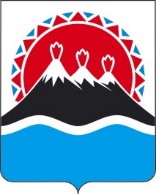 МИНИСТЕРСТВО ФИНАНСОВКАМЧАТСКОГО КРАЯПРИКАЗВ соответствии с пунктом 3 приложения 2 к постановлению Правительства Камчатского края от 17.11.2023 № 569-П «О централизации бюджетного (бухгалтерского) учета» (далее – Постановление) ПРИКАЗЫВАЮ:Утвердить Единую учетную политику согласно приложению к настоящему приказу.Краевому государственному казенному учреждению «Центр финансового обеспечения» довести настоящий приказ до сведения субъектов централизованного учета, согласно перечню, утвержденному приложением 1 к Постановлению.Настоящий приказ вступает в силу с момента его подписания и распространяется на правоотношения, возникшие с 01.01.2024.Приложение к приказу Министерствафинансов Камчатского краяЕдиная учетная политикаОбщие положенияНастоящая учетная политика (далее – Единая учетная политика) регулирует особенности ведения централизованного бухгалтерского учета отдельных исполнительных органов Камчатского края, краевых казенных учреждений (далее – субъекты централизованного учета), в отношении которых Министерство финансов Камчатского края (далее – уполномоченный орган) через краевое государственное казенное учреждение «Центр финансового обеспечения» (далее – уполномоченная организация) осуществляет полномочия по начислению физическим лицам выплат по оплате труда и иных выплат, а также связанных с ними обязательных платежей в бюджеты бюджетной системы Российской Федерации и их перечислению, по ведению бюджетного учета, включая составление и представление бюджетной отчетности, консолидированной отчетности бюджетных и автономных учреждений, иной обязательной отчетности, формируемой на основании данных бюджетного учета, по обеспечению представления такой отчетности в соответствующие государственные органы (далее – централизуемые полномочия) и определяет основные способы ведения бухгалтерского учета совершаемых субъектами централизованного учета фактов хозяйственной жизни, необходимые для организации ведения бухгалтерского учета и формирования бухгалтерской (финансовой) отчетности субъектов централизованного учета, методы оценки объектов бухгалтерского учета, порядок признания (постановки на учет) и прекращения признания (выбытия из учета) объектов бухгалтерского учета, и (или) раскрытия информации о них в бухгалтерской (финансовой) отчетности, порядок признания в бухгалтерском учете и раскрытия в бухгалтерской (финансовой) отчетности событий после отчетной даты, в том числе предельную дату представления первичных учетных документов для раскрытия данных о событиях после отчетной даты в учете и (или) в годовой бухгалтерской (финансовой) отчетности, а также иные способы ведения бухгалтерского учета.Настоящая Единая учетная политика разработана в соответствии с:Бюджетным кодексом Российской Федерации;Федеральным законом от 06.12.2011 № 402-ФЗ «О бухгалтерском учете»;приказом Министерства финансов Российской Федерации 
от 31.12.2016 № 256н «Об утверждении федерального стандарта бухгалтерского учета для организаций государственного сектора «Концептуальные основы бухгалтерского учета и отчетности организаций государственного сектора» (далее – приказ № 256н); приказом Министерства финансов Российской Федерации от 30.12.2017 № 274н «Об утверждении федерального стандарта бухгалтерского учета для организаций государственного сектора «Учетная политика, оценочные значения и ошибки» (далее – приказ № 274н);иными федеральными стандартами бухгалтерского учета государственных финансов и Методическими рекомендациями по применению этих федеральных стандартов, доведенными письмами Минфина России (далее – нормативные правовые акты, регулирующие ведение бюджетного учета и составление бюджетной отчетности);приказом Минфина России от 01.12.2010 № 157н «Об утверждении Единого плана счетов бухгалтерского учета для органов государственной власти (государственных органов), органов местного самоуправления, органов управления государственными внебюджетными фондами, государственных академий наук, государственных (муниципальных) учреждений и Инструкции по его применению» (далее – приказ № 157н);приказом Минфина России от 06.12.2010 № 162н «Об утверждении Плана счетов бюджетного учета и Инструкции по его применению»;приказом Минфина России от 30.03.2015 № 52н «Об утверждении форм первичных учетных документов и регистров бухгалтерского учета, применяемых органами государственной власти (государственными органами), органами местного самоуправления, органами управления государственными внебюджетными фондами, государственными (муниципальными) учреждениями, и Методических указаний по их применению» (далее – приказ 
№ 52н);приказом Минфина России от 28.12.2010 № 191н «Об утверждении Инструкции о порядке составления и представления годовой, квартальной и месячной отчетности об исполнении бюджетов бюджетной системы Российской Федерации»;приказом Минфина России от 25.03.2011 № 33н «Об утверждении Инструкции о порядке составления, представления годовой, квартальной бухгалтерской отчетности государственных (муниципальных) бюджетных и автономных учреждений»;приказом Минфина России от 29.11.2017 № 209н «Об утверждении Порядка применения классификации операций сектора государственного управления»;приказом Минфина России от 24.05.2022 № 82н «О Порядке формирования и применения кодов бюджетной классификации Российской Федерации, их структуре и принципах назначения»;приказом Минфина России от 15.04.2021 № 61н «Об утверждении унифицированных форм электронных документов бухгалтерского учета, применяемых при ведении бюджетного учета, бухгалтерского учета государственных (муниципальных) учреждений, и Методических указаний по их формированию и применению» (далее – приказ № 61н);иными нормативными правовыми актами, регулирующими вопросы организации и ведения бюджетного (бухгалтерского) учета.3. Единая учетная политика применяется последовательно из года в год и обязательна для исполнения.4. Изменение единой учетной политики производится в случаях:изменения законодательства Российской Федерации о бухгалтерском учете, нормативных правовых актов, регулирующих ведение бухгалтерского учета и составление бухгалтерской (финансовой) отчетности;формирования или утверждения субъектом централизованного учета новых правил (способов) ведения бюджетного учета, применение которых позволит представить в бухгалтерской (финансовой) отчетности релевантную и достоверную информацию;существенного изменения условий деятельности субъекта учета, включая его реорганизацию, изменение возложенных на субъект централизованного учета полномочий и (или) выполняемых им функций.5. Внесение изменений в Единую учетную политику по предложениям субъектов централизованного учета осуществляется при обосновании необходимости внесения изменений, подтверждении неэффективности и (или) невозможности применения действующих положений. Предложения по изменению учетной политики на очередной год направляются субъектом централизованного учета уполномоченной организации в срок не позднее 01 декабря текущего финансового года.6. Основные положения единой учетной политики публикуются на официальном сайте уполномоченного органа, уполномоченной организации.2. Основные способы ведения бухгалтерского учета7. Форма ведения учета – автоматизированная, с применением государственной информационной системы Камчатского края «Централизованная информационная система бюджетного (бухгалтерского) учета» (далее – ГИС ЦИСБУ) по следующим направлениям:начисление заработной платы, иных выплат работникам (служащим), связанных с оплатой труда, а также связанных с ними обязательных платежей в бюджеты бюджетной системы Российской Федерации – в подсистеме кадрового учета и расчета заработной платы;исполнение централизуемых полномочий по ведению бюджетного (бухгалтерского) учета, включая составление бюджетной отчетности получателя бюджетных средств, администратора доходов бюджета – в подсистеме бухгалтерского учета.8. Формирование консолидированной отчетности, в том числе бюджетных и автономных учреждений производится с использованием автоматизированной информационной системы «СКИФ – Бюджетный процесс».9. С использованием телекоммуникационных каналов связи осуществляется электронный документооборот по следующим направлениям:система электронного документооборота с субъектами централизованного учета (ИС ЕСЭД «Дело»),система электронного документооборота с Управлением федерального казначейства (программный комплекс «СУФД»),система электронного документооборота с налоговыми органами, Социальным фондом России, органами статистики (ГИС ЦИСБУ).10. Электронные документы, предоставляемые (получаемые) в рамках указанного обмена информацией, подписываются усиленной квалифицированной подписью. Хранение этих документов осуществляется в информационных системах, через которые осуществляется электронный документооборот. Печать электронного документа на бумажном носителе осуществляется в случаях, предусмотренных частью 6 статьи 9 Федерального закона 
от 06.12.2011 № 402-ФЗ «О бухгалтерском учете».3. Формы первичных (сводных) учетных документов11. Для отражения фактов хозяйственной жизни субъекта централизованного учета используются:1) унифицированные формы первичных и сводных учетных документов, регистров бухгалтерского учета, утвержденных приказом № 52н и 
приказом № 61н;2) формы, разработанные самостоятельно, с учетом обязательных реквизитов, предусмотренных нормативными правовыми актами, регулирующими вопросы организации и ведения бюджетного (бухгалтерского) учета (пункты 25-26 приказа № 256н; пункт 9 приказа № 274н):3) расчетный листок по форме согласно приложению 6 к настоящей Единой учетной политике;4) расчет денежного содержания согласно приложению 7 к настоящей Единой учетной политике;5) Акт списания врученных ценных подарков, призов, сувенирной продукции и цветов по форме согласно приложению 8 к настоящей Единой учетной политике;6) Акт о разукомплектации (частичной ликвидации) основного средства по форме согласно приложению 9 к настоящей Единой учетной политике;7) дефектная ведомость по форме согласно приложению 10 к настоящей Единой учетной политике.12. Для систематизации и накопления информации, содержащейся в первичных (сводных) учетных документах, используются утвержденные приказом № 52н регистры бухгалтерского учета в соответствии со следующей нумерацией и детализацией:№ 1 Журнал операций по счету «Касса»;№ 2 Журнал операций с безналичными денежными средствами;№ 3 Журнал операций расчетов с подотчетными лицами;№ 4 Журнал операций расчетов с поставщиками и подрядчиками;№ 5 Журнал операций расчетов с дебиторами по доходам;№ 6 Журнал операций расчетов по оплате труда;№ 7 Журнал операций по выбытию и перемещению нефинансовых активов;№ 8 Журнал по прочим операциям:№ 8-ош Журнал операций по исправлению ошибок прошлых лет;№ 8-мо Журнал операций межотчетного периода;№ 8-н Журнал операций по налогам и взносам;№ 9 Журнал регистрации обязательств;Журнал операций по забалансовому счету;Главная книга (ф. 0504072);иные регистры, предусмотренные положениями приказа № 157н.13. Регистры бухгалтерского учета формируются ежемесячно отдельно по каждому субъекту централизованного учета ответственными лицами уполномоченной организации. Сформированные регистры сдаются главному бухгалтеру уполномоченной организации не позднее 20 (двадцатого) числа месяца, следующего за отчетным (далее – дата закрытия месяца). 14.  Периодичность формирования журнала операций по забалансовому счету 17 – ежеквартально, журнала операций по забалансовому счету 18 – ежеквартально. Периодичность формирования журнала регистрации обязательств, журнала операций межотчетного периода, журнала операций по забалансовому счету, карточки-справки (ф. 0504417) – ежегодно.Инвентарная карточка (ф. 0504031) формируется автоматизированным способом, распечатывается на бумажных носителях при передаче или списании имущества, в иных случаях, когда формирование карточки предусмотрено требованиями действующего законодательства.4. Правила документооборота и технология обработки учетной информации15. Правила документооборота основываются на применении унифицированных форм документов, необходимых для осуществления централизуемых полномочий, и единых регламентов их составления, представления и обработки, а также обеспечении соблюдения требований законодательства Российской Федерации о защите обрабатываемых персональных данных, а также сведений, составляющих государственную тайну, и иной информации с ограниченным доступом, не содержащей сведения, составляющие государственную тайну. 16. Документооборот первичных (сводных) учетных документов между уполномоченной организацией и субъектами централизованного учета осуществляется в соответствии с графиком документооборота, согласно приложению 2 к настоящей Единой учетной политике.17. Распределение полномочий и обязанностей между субъектами централизованного учета и уполномоченной организацией осуществляется согласно приложению 3 к настоящей Единой учетной политике.18. Распределение прав первой, второй и третьей подписи документов субъектом централизованного учета, уполномоченной организацией осуществляется в соответствии с приложением 4 к настоящей Единой учетной политике.Руководитель субъекта централизованного учета обеспечивает соблюдение лицами, ответственными за оформление фактов хозяйственной жизни, установленных графиком документооборота сроков предоставления первичных (сводных) учетных документов уполномоченной организации, а также достоверность данных, отраженных в этих документах.Первичные учетные документы, выставленные поставщиком (подрядчиком, исполнителем) в последний рабочий день отчетного периода, но поступившие от субъекта централизованного учета в месяце, следующим за отчетным:1) за 5 и более рабочих дней до даты представления отчетности – отражаются предыдущим месяцем;2) менее 5 рабочих дней до даты представления отчетности – отражаются месяцем их поступления.Первичные учетные документы, выставленные поставщиком (подрядчиком, исполнителем) в последний рабочий день отчетного года, но поступившие от субъекта централизованного учета в году, следующим за отчетным:1) за 10 и более рабочих дней до даты представления отчетности – отражаются предыдущим месяцем;2) менее 10 рабочих дней до даты представления отчетности – отражаются месяцем их поступления.22. К бухгалтерскому учету принимаются первичные учетные документы, поступившие по результатам внутреннего контроля совершаемых фактов хозяйственной жизни для регистрации содержащихся в них данных в регистрах бухгалтерского учета, из предположения надлежащего составления первичных учетных документов по совершенным фактам хозяйственной жизни лицами, ответственными за их оформление. Внутренний контроль в соответствии с обозначенным принципом осуществляют:1) на этапе составления первичного документа – ответственный исполнитель, указанный в графике документооборота;2) на этапе регистрации первичного документа – специалист уполномоченной организации, ответственный за регистрацию документа и отражения данных в учете.23. В первичных учетных документах могут содержаться дополнительные реквизиты в целях получения дополнительной информации для бухгалтерского или налогового учета.24. Проверенные и принятые к учету первичные учетные документы систематизируются по датам совершения операции (в хронологическом порядке) и отражаются накопительным способом в регистрах бухгалтерского учета. Регистры бухгалтерского учета подписываются исполнителем, ответственным исполнителем – лицом, сформировавшим документ и главным бухгалтером (лицом его замещающим) уполномоченной организации.25. В регистрах бухгалтерского учета не допускаются исправления, не санкционированные лицами, ответственными за ведение указанного регистра. Исправление в регистре бухгалтерского учета должно содержать дату исправления, а также подписи лиц, ответственных за ведение данного регистра, с указанием их фамилий и инициалов либо иных реквизитов, необходимых для идентификации этих лиц.26. Формирование копий первичных документов бухгалтерского учета‚ сформированных в форме электронных документов, в том числе с использованием программного комплекса «СУФД», на бумажном носителе (образов электронных документов на бумажном носителе) осуществляется по требованию контролирующих и надзорных органов.27. С лицами, ответственными за хранение денежных средств и товарно-материальных ценностей, субъектом централизованного учета в установленном законодательством порядке заключаются письменные договоры о полной индивидуальной и (или) коллективной материальной ответственности.5. Рабочий план счетов бухгалтерского учета28. Рабочий план счетов бухгалтерского учета – систематизированный перечень счетов бухгалтерского учета формируется на основании Единого плана счетов бухгалтерского учета. Рабочий план счетов бухгалтерского учета установлен приложением 1 к настоящей Единой учетной политике.29. Рабочий план счетов бухгалтерского учета содержит синтетические и аналитические счета, необходимые для ведения бухгалтерского учета в соответствии с требованиями своевременности и полноты бухгалтерского учета.30. При формировании рабочего плана счетов, применяются следующие коды вида финансового обеспечения (деятельности):«1» деятельность, осуществляемая за счет средств соответствующего бюджета бюджетной системы Российской Федерации (бюджетная деятельность);«3» средства во временном распоряжении.6. Порядок взаимодействия уполномоченной организации 
при проведении субъектами централизованного учета инвентаризации 31. Порядок взаимодействия уполномоченной организации при проведении субъектами централизованного учета инвентаризации активов, имущества, учитываемого на забалансовых счетах, обязательств и иных объектов бухгалтерского учета, а также правила документооборота и технология обработки учетной информации определены графиком документооборота. 32. Порядок проведения инвентаризации устанавливается субъектами централизованного учета. Участие сотрудников уполномоченной организации в инвентаризационных и рабочих инвентаризационных комиссиях не требуется.33. По результатам инвентаризации субъект централизованного учета направляет уполномоченной организации распоряжение (в случае необходимости):1) о прекращении признания объекта в составе активов субъекта учета, в частности при условии, не соответствия его критериям активов;2) об оприходовании излишков;3) по урегулированию расхождений фактического наличия материальных ценностей с данными бухгалтерского учета при пересортице путем проведения взаимного зачета излишков и недостач, возникших в ее результате;4) о списании невостребованной кредиторской задолженности – на основании проведенной инвентаризации расчетов с приложением:а) инвентаризационной описи расчетов с покупателями, поставщиками и прочими дебиторами, и кредиторами (ф. 0504089);б) инвентаризационной описи расчетов по поступлениям (ф. 0504091);в) другие документы, подтверждающие правомерность списания задолженности.7. Порядок учета нефинансовых активов34. Нефинансовые активы для целей настоящего раздела – основные средства, нематериальные и непроизведенные активы, материальные запасы.35. Объекты нефинансовых активов принимаются к бухгалтерскому учету по их первоначальной стоимости. 36. Первоначальной стоимостью объектов, полученных в результате обменных операций признается сумма фактических вложений в приобретение, сооружение и изготовление объектов нефинансовых активов, с учетом сумм НДС. 37. Оценка отдельных объектов бухгалтерского учета в случаях, предусмотренных нормативными правовыми актами, регулирующими ведение бухгалтерского учета и составление бухгалтерской (финансовой) отчетности, осуществляется по справедливой стоимости – в оценке, соответствующей цене, по которой может быть осуществлен переход права собственности на актив между независимыми сторонами сделки, осведомленными о предмете сделки и желающими ее совершить.38. Основным методом определения справедливой стоимости для различных видов активов и обязательств является метод рыночных цен.39. В случае если объекты бухгалтерского учета, полученные в результате необменной операции, не могут быть оценены по справедливой стоимости, оценка их первоначальной стоимости производится на основании данных об их стоимости, отраженной в документах.40. В случае если данные о стоимости передаваемых в результате необменной операции активов по каким-либо причинам недоступны, такие активы отражаются в условной оценке: один объект, один рубль.41. В случаях, принятия к бюджетному учету объектов нефинансовых активов по оценочной стоимости или по справедливой стоимости, ее размер определяется решением Комиссии по поступлению и выбытию активов на дату принятия объекта к бюджетному учету. 42. В случае если для показателя, необходимого для ведения бухгалтерского учета, не установлен метод оценки в законодательстве и в настоящей единой учетной политике, то величина оценочного показателя определяется решением Комиссии по поступлению и выбытию активов субъекта централизованного учета.8. Учет основных средств43. Принятие к учету объектов основных средств (выбытие из учета объектов основных средств) осуществляется уполномоченной организацией на основании решения Комиссии по поступлению и выбытию активов и обязательств субъекта централизованного учета (далее – решение Комиссии).44. Для организации бухгалтерского учета и обеспечения сохранности объектов основных средств каждому объекту основных средств (группе объектов), в том числе стоимостью до 10 000,00 рублей включительно, за исключением объектов библиотечного фонда независимо от их стоимости, присваивается уникальный инвентарный порядковый номер (далее – инвентарный номер) безотносительно того, находится ли он в эксплуатации, запасе или на консервации.45. Инвентарный номер основного средства состоит из 13 (тринадцати) знаков и формируется по следующим правилам: в первых трех знаках указывается код ГРБС (ПБС), в следующих пяти знаках указывается синтетический счет объекта учета, в последующих пяти знаках указывается порядковый номер основного средства.46. Инвентарный номер, присвоенный объекту основных средств, сохраняется за ним на весь период нахождения у субъекта централизованного учета. Изменение порядка формирования инвентарных номеров не является основанием для присвоения основным средствам, принятым к учету в прошлые годы, инвентарных номеров в соответствии с новым порядком. При получении основных средств, эксплуатировавшихся в иных организациях, инвентарные номера, присвоенные прежними балансодержателями, не сохраняются. Инвентарные номера выбывших с балансового учета инвентарных объектов основных средств вновь принятым к учету объектам не присваиваются. Инвентарные номера объектов основных средств, принятых к бухгалтерскому учету до передачи централизуемых полномочий, после миграции базы данных не изменяются.47. Решения Комиссии об отнесении основных средств к категории активов или не активов, принятые по итогам проведения инвентаризации в целях подтверждения годовой бухгалтерской (финансовой) отчетности, так и в течение календарного года, а также в случае изменения целевой функции объектов основных средств, отражаются в учете на основании документов и в сроки, предусмотренные графиком документооборота.48. Принятие к учету основных средств, по факту документального подтверждения их приобретения согласно условиям государственных контрактов (договоров), осуществляется на основании решения Комиссии о принятии объектов основных средств в состав активов субъекта централизованного учета. При этом формируется Акт о приеме-передаче объектов нефинансовых активов (ф. 0504101), формирование Приходного ордера на приемку материальных ценностей (нефинансовых активов) (ф. 0504207) в этом случае не требуется.49. При наличии в документах поставщика информации о составных частях объекта основных средств, такая информация отражается в инвентарной карточке учета нефинансовых активов (ф. 0504031).50. Стоимость расходов, связанных с приобретением, а также услуг по доставке объектов основных средств, распределяется пропорционально стоимости видов объектов основных средств.51. Объекты основных средств, по которым Комиссией субъекта централизованного учета, в том числе на основании Акта о результатах инвентаризации, установлена неэффективность дальнейшей эксплуатации, ремонта, восстановления (несоответствие критериям актива), подлежат отражению на забалансовом счете 02 «Материальные ценности, принятые на хранение» до дальнейшего определения функционального назначения указанного имущества (вовлечения в хозяйственный оборот, продажи или списания) в условной оценке 1 рубль за 1 объект. 52. При объединении основных средств в единый инвентарный объект (комплекс объектов основных средств), основные средства выбывают из учета вместе с ранее начисленной амортизацией и убытком от обесценения (при наличии), на основании оформленных Комиссией Актов о списании объектов нефинансовых активов (кроме транспортных средств) (ф. 0504104).53. В случае, если порядок эксплуатации объекта основных средств (его составных частей) требует замены отдельных составных частей объекта, затраты по такой замене, в том числе в ходе капитального ремонта, модернизации, реконструкции включаются в стоимость объекта основных средств в момент их возникновения.54. Результаты ремонта или реконструкции (модернизации) основного средства принимаются решением Комиссии. Документом, отражающим результат проведенного ремонта или модернизации, является Акт о приеме-сдаче отремонтированных, реконструированных и (или) модернизированных объектов основных средств. Сведения из указанного акта заносятся в Инвентарную карточку основного средства. В случае невозможности оформления акта в двухстороннем порядке или при отказе в заполнении акта исполнителем ремонтных работ (работ по модернизации, достройке, дооборудованию), акт составляется и заполняется только в одностороннем порядке.55. Уменьшение стоимости объекта основных средств на стоимость заменяемых (выбываемых) частей возможно только при наличии стоимостной оценки заменяемых частей. В случае если надежно определить стоимость заменяемого объекта не представляется возможным, а также, если в результате такой замены не создан самостоятельный объект, удовлетворяющий критериям актива, стоимость ремонтируемого объекта не уменьшается.56. Приобретенные субъектом централизованного учета персональные компьютеры учитываются как единый объект основных средств, включающий в себя системный блок, монитор, клавиатуру и мышь (далее - единый комплекс).57. В случае если мониторы, системные блоки признаются самостоятельными устройствами, они могут учитываться как самостоятельные инвентарные объекты основных средств на основании решения Комиссии. 58. В отношении группы основных средств «транспортные средства» затраты по замене отдельных составных частей (в том числе в части двигателя) объекта основных средств, в том числе при капитальном ремонте, списывается в текущие расходы.59. Устанавливается следующий порядок объединения однородных объектов основных средств в один инвентарный объект, признаваемый для целей бухгалтерского учета комплексом объектов основных средств:1) однородными объектами признаются объекты с одинаковыми характеристиками, с одинаковым назначением, с одинаковой датой приобретения, принятия к учету и ввода в эксплуатацию, полученные от одного поставщика;2) при условии, что их первоначальная стоимость не является существенной и срок полезного использования одинаков.Несущественной считается стоимость, не превышающая 10000,00 рублей за один имущественный объект.Необходимость объединения и конкретный перечень объединяемых объектов определяет комиссия по поступлению и выбытию активов субъекта централизованного учета.60. Консервация объекта основных средств на срок более 3 месяцев (расконсервация) оформляется на основании приказа субъекта централизованного учета первичным учетным документом – Актом о консервации (расконсервации) объектов основных средств. Отражение консервации (расконсервации) объекта основных средств на срок более 3 месяцев отражается путем внесения в инвентарную карточку объекта учета записи о консервации (расконсервации) объекта, без отражения по соответствующим счетам аналитического учета счета 0 10100 000 «Основные средства».61. Принятие к бюджетному учету объектов основных средств в результате необменных операций оформляется решением Комиссии по поступлению и выбытию активов, Актом о приеме-передаче объектов нефинансовых активов 
(ф. 0504101). В случае невозможности получения информации об объекте основных средств у передающей стороны, а также в случае одностороннего принятия к учету, Акт (ф. 0504031) составляется и заполняется в одностороннем порядке.62. Выдача в пользование основных средств сотрудникам, не являющимся материально-ответственными лицами, оформляется как выдача имущества в личное пользование и отражается на забалансовом счете 27 «Материальные ценности, выданные в личное пользование работникам (сотрудникам)» на основании служебных записок. Документом аналитического учета по указанным объектам основных средств является Карточка (книга) учета выдачи имущества в пользование (ф. 0504206), которая ведется материально-ответственными лицами, выдающими основные средства сотрудникам в личное пользование.9. Учет нематериальных активов и прав использования результатов интеллектуальной деятельности63. Принятие к учету объектов нематериальных активов (выбытие из учета нематериальных активов) осуществляется уполномоченной организацией на основании решения Комиссии, с указанием стоимости нематериального актива и срока его полезного использования (определенный или неопределенный). 64. Решения Комиссии об отнесении нематериальных активов к категории активов или не активов, принятые по итогам проведения инвентаризации в целях подтверждения показателей годовой бухгалтерской (финансовой) отчетности, так и в течение календарного года, а также в случае изменения целевой функции объектов нематериальных активов, принимаются к отражению в учете на основании документов и в сроки, предусмотренные графиком документооборота.65. Первоначальной стоимостью объекта нематериальных активов, приобретенного в результате необменной операции, является стоимость, отраженная в передаточных документах, в случаях отсутствия информации о стоимости в передаточных документах – по справедливой стоимости на дату приобретения, определенной решением Комиссии.66. Расходы на неисключительные права на нематериальные активы со сроком 12 (двенадцать) месяцев и менее, если срок действия договора в текущем финансовом году, относятся единовременно на финансовый результат в составе расходов текущего финансового года по подстатье КОСГУ 226 и не учитываются за балансом. 67. Расходы на неисключительные права на нематериальные активы со сроком 12 месяцев и менее, если срок действия договора выходит за пределы текущего года, учитываются на счете 040150000 «Расходы будущих периодов». Списание расходов со счета 040150000 производится ежемесячно равными долями, если иное не установлено условиями контракта (договора).68. Результаты модернизации нематериальных активов принимаются к учету в целях удорожания стоимости нематериальных активов по факту поступления решения Комиссии и документов, подтверждающих произведенные капитальные вложения в соответствующий объект нематериальных активов.69. Инвентарный номер нематериальных активов состоит из 13 (тринадцати) знаков и формируется по следующим правилам: в первых трех знаках указывается код ГРБС (ПБС), в следующих пяти знаках указывается синтетический счет объекта учета, в последующих пяти знаках указывается порядковый номер нематериального актива.10. Учет материальных запасов70. К бухгалтерскому учету в качестве материальных запасов принимаются активы, используемые в процессе деятельности субъекта централизованного учета в течение периода, не превышающего 12 месяцев, по первоначальной стоимости данных активов.71. К материальным запасам, не зависимо от срока использования, относятся:1) канцтовары и канцелярские принадлежности, включая папки для бумаг, калькуляторы, дыроколы, степлеры;2) штампы, печати;3) дискеты, CD-диски, флеш-накопители, карты памяти и иные носители информации;4) картриджи, кронштейны для ТВ, комплектующие к компьютерной технике, инструменты (наборы).72. Срок полезного использования материалов, применяемых в течении периода, превышающего 12 месяцев:1) для картриджей – до момента выдачи в эксплуатацию;2) для комплектующих к компьютерной технике – до момента установки в компьютерное оборудование;3) для печатей – до момента утилизации;4) калькуляторы, штампы – до момента поломки (повреждения, выявления неисправности);5) для наборов инструментов – 36 месяцев;6) для кронштейнов для ТВ – 36 месяцев.73. Единицей бухгалтерского учета материальных запасов является номенклатурная (реестровая) единица. Исключение составляют группы материальных запасов, характеристики которых совпадают. Например, офисная бумага одного формата с одинаковым количеством листов в пачке, кнопки канцелярские с одинаковыми диаметром и количеством штук в коробке и т. д. Единица учета таких материальных запасов – однородная (реестровая) группа запасов.74. Аналитический учет материальных запасов ведется по видам запасов, наименованиям, материально ответственным лицам.75. Внутреннее перемещение материальных запасов внутри организации между материально ответственными лицами оформляется Требованием-накладной (ф. 0504204).76. При наличии количественного и (или) качественного расхождения, а также несоответствия ассортимента принимаемых материальных ценностей сопроводительным документам поставщика при покупке, Комиссия по поступлению и выбытию активов составляет Акт приемки материалов 
(ф. 0504220). Акт приемки материалов (ф. 0504220) применяется также в случае бездокументального принятия к учету материальных запасов.77. Приобретенные, но находящиеся в пути запасы признаются в бухгалтерском учете в оценке, предусмотренной государственным контрактом (договором). Если учреждение понесло затраты, перечисленные в пункте 102 приказа № 157н, стоимость запасов увеличивается на сумму данных затрат в день поступления запасов субъекту централизованного учета. Отклонения фактической стоимости материальных запасов от учетной цены отдельно в учете не отражаются. 78. Фактическая стоимость материальных запасов, полученных в результате ремонта, разборки, утилизации (ликвидации) основных средств или иного имущества определяется решением Комиссии исходя из следующих принципов:1) их справедливой стоимости на дату принятия к бухгалтерскому учету, рассчитанной методом рыночных цен;2) сумм, уплачиваемых за доставку материальных запасов, приведение их в состояние пригодное для использования. 79. Выбытие (списание, отпуск) материальных запасов производится по средней фактической стоимости.80. Списание с бухгалтерского учета канцелярских принадлежностей, флэш-накопителей, хозяйственных товаров производится на основании ведомости выдачи материальных ценностей на нужды субъекта централизованного учета (ф. 0504210), составленной ответственным лицом и утвержденной руководителем субъекта централизованного учета.Списание материальных запасов со склада по истечении срока годности, срока эксплуатации (либо ставшими непригодными в момент хранения на складе) оформляется Решением о прекращении признания активами объектов нефинансовых активов (ф. 0510440) и подлежит отражению в бухгалтерском учете по дебету счета 140110172 и кредиту счета 11053X34X.В иных случаях, не определенных настоящим пунктом единой учетной политики для списания материальных запасов используется Акт о списании материальных запасов (ф. 0504230).81. Списание врученных ценных подарков, призов, сувенирной продукции и цветов, в случае если порядок проведения торжественных и протокольных мероприятий не предусматривает хранение (на складах субъекта централизованного учета), производится на основании Акта, согласно приложению 8 к настоящей Единой учетной политике, с отнесением на расходы текущего финансового периода по дебету счета 140120272 «Расходы материальных запасов текущего финансового года».Информация о данных материальных запасах на забалансовом счете 07 «Награды, призы, кубки и ценные подарки, сувениры» не отражается.82. Материальные ценности в виде бланков строгой отчетности (далее –  БСО), приобретенные (созданные) для использования (потребления) в процессе деятельности субъекта централизованного учета и находящиеся в местах хранения (складах) у субъекта централизованного учета, подлежат отражению в бухгалтерском (бюджетном) учете на счете 110536346 «Увеличение стоимости прочих материальных запасов однократного применения».83. С момента выдачи БСО сотруднику субъекта централизованного учета, ответственному за их оформление и (или) выдачу, указанные материальные ценности отражаются на забалансовом счете 03 «Бланки строгой отчетности» до момента предоставления им документа, подтверждающего их выдачу (уничтожение испорченных бланков).В этом случае стоимость БСО, выданных с мест хранения, относится на расходы текущего финансового года по дебету счета 140120272 «Расходы материальных запасов текущего финансового года».84. Выдача бланков строгой отчетности со склада оформляется ответственным лицом субъекта централизованного учета Требованием-накладной (ф. 0504204), с указанием в графах 2 и 3 серии и номера (диапазона номеров) БСО соответственно.85. В случае, если хранение БСО на складе не предусмотрено, стоимость БСО относится на расходы текущего финансового периода по дебету счета 140120272 «Расходы материальных запасов текущего финансового года» с одновременным отражением на забалансовом счете 03 «Бланки строгой отчетности».86. Аналитический учет по счету ведется в условной оценке: один бланк, один рубль.87. Внутреннее перемещение БСО в субъекте централизованного учета отражается на основании Накладной на внутреннее перемещение нефинансовых активов (ф. 0504102), с указанием в графе 2 «инвентарный номер» серии и номера (диапазона номеров) БСО, путем изменения ответственного лица и (или) места хранения.88. Списание БСО при их выдаче, порче, хищении, недостаче производится на основании Акта о списании бланков строгой отчетности (ф. 0504816) по решению комиссии субъекта централизованного учета по поступлению и выбытию активов о списании БСО.89. В случае принятия решения о списании БСО, находящихся на хранении (на складе) у субъекта централизованного учета, их стоимость относится на финансовый результат текущего финансового периода по дебету соответствующих счетов 140110172 «Доходы от операций с активами», 140120273 «Чрезвычайные расходы по операциям с активами».11. Учет амортизации90. Отнесение основных средств к амортизационной группе производится в соответствии с Классификацией основных средств, включаемых в амортизационные группы, утвержденной Постановлением Правительства Российской Федерации от 01.01.2002 № 1 «О Классификации основных средств, включаемых в амортизационные группы» (далее - Классификация).91. Расчет суммы амортизации объектов основных средств осуществляется в соответствии с максимальными сроками полезного использования, установленными Классификацией.92. Начисление амортизации основных средств производится линейным способом в соответствии со сроками полезного использования.93. При переоценке объекта основных средств накопленная амортизация на дату переоценки пересчитывается пропорционально изменению первоначальной стоимости объекта таким образом, чтобы его остаточная стоимость после переоценки равнялась его переоцененной стоимости. При этом балансовая стоимость и накопленная амортизация увеличиваются (умножаются) на одинаковый коэффициент таким образом, чтобы при их суммировании получить переоцененную стоимость на дату проведения переоценки.94. Срок полезного использования нематериальных активов в целях принятия объекта нефинансового актива к бухгалтерскому учету и начисления амортизации определяется решением Комиссии субъекта централизованного учета.95. Нематериальные активы, по которым невозможно определить реальный срок полезного использования, считаются нематериальными активами с неопределенным сроком полезного использования.96. Амортизация начисляется линейным методом по объектам нематериальных активов с определенным сроком полезного использования.97. По объектам нематериальных активов с неопределенным сроком полезного использования амортизация не начисляется до момента их реклассификации в подгруппу объектов нематериальных активов с определенным сроком полезного использования.12. Учет денежных документов98. В составе денежных документов учитываются почтовые марки и маркированные конверты. Денежные документы находятся на хранении у субъекта централизованного учета. Движение (прием, выдача) таких документов оформляется приходными кассовыми ордерами (ф. 0310001) и расходными кассовыми ордерами (ф. 0310002) с указанием на них записи «Фондовый».100. Приходные и расходные кассовые ордера с записью «Фондовый» регистрируются в Журнале регистрации приходных и расходных кассовых документов отдельно.101. Учет операций с денежными документами ведется на отдельных листах Кассовой книги с проставлением на них записи «Фондовый».13. Учет расчетов с дебиторами и кредиторами102. Учет расчетов с физическими лицами (в том числе с сотрудниками) в рамках заключенных с ними гражданско-правовых договоров осуществляется с использованием счетов бухгалтерского учета 120600000 «Расчеты по выданным авансам», 130200000 «Расчеты по принятым обязательствам». 103. Расчеты по предоставленным в соответствии с условиями заключенных договоров (контрактов), соглашений авансовым выплатам (кроме авансов, выданных подотчетным лицам) осуществляются с использованием счета 120600000 «Расчеты по выданным авансам».Расчеты по суммам предварительных оплат, подлежащим возмещению контрагентами в случае расторжения договоров (контрактов), в том числе по решению суда, а также по суммам задолженности уволенных подотчетных лиц, своевременно не возвращенным и не удержанным из зарплаты, задолженности за неотработанные дни отпуска при увольнении сотрудника, иным суммам излишне произведенных выплат учитываются на счете 120934000 «Расчеты по компенсации затрат» в момент возникновения требований к их плательщикам (начала претензионной работы). В случае, если речь идет о расходах прошлых лет учет осуществляется на счете 120936000 «Расчеты по доходам бюджета от возврата дебиторской задолженности по расходам прошлых лет».105. Средства, поступившие в счет погашения долга текущего года, учитываются как восстановление расходов, в доход бюджета не перечисляются. 106. К представительским относятся следующие расходы, связанные с приемом и обслуживание делегаций, представителей различных организаций:транспортное обеспечение доставки к месту проведения представительских мероприятий и обратно;2) буфетное обслуживание во время переговоров;услуги переводчиков, не состоящих в штате учреждения, по обеспечению перевода во время проведения представительских мероприятий;4) иные расходы, определенные субъектом централизованного учета.Представительские расходы должны соответствовать критериям, установленным статьей 252 Налогового кодекса Российской Федерации, быть экономически оправданны и документально подтверждены.107. Суммы непредъявленных кредиторами требований, вытекающих из условий договора, контракта, в том числе суммы кредиторской задолженности, не подтвержденные по результатам инвентаризации кредитором, подлежат списанию на забалансовый счет 20 на основании решения Комиссии и распоряжения (приказа) субъекта централизованного учета. 108. Списание задолженности с забалансового учета осуществляется по итогам инвентаризации задолженности на основании решения Комиссии и распоряжения (приказа) субъекта централизованного учета:1) по истечении пяти лет отражения задолженности на забалансовом учете;2) по завершении срока возможного возобновления процедуры взыскания задолженности согласно действующему законодательству;3) при наличии документов, подтверждающих прекращение обязательства в связи с ликвидацией контрагента.109. Кредиторская задолженность списывается с баланса отдельно по каждому обязательству (кредитору) (пункты 339, 372 приказа № 157н).110. Корреспонденции счетов для восстановления в учете дебиторской (кредиторской) задолженности:восстановление дебиторской задолженности по расходам, образовавшейся в текущем финансовом году, отражается проводкой с указанием по кредиту счета 140120273 «Чрезвычайные расходы по операциям с активами», одновременно отражается уменьшение забалансового счета 04 «Сомнительная задолженность» (при наличии);восстановление дебиторской задолженности по расходам, образовавшейся в прошлые годы, отражается проводкой по дебету счета 12093456Х «Расчеты по компенсации затрат» и кредиту счета 140110173 «Чрезвычайные доходы от операций с активами», одновременно отражается уменьшение забалансового счета 04 «Сомнительная задолженность» (при наличии);восстановление дебиторской задолженности по доходам отражается проводкой с указанием по кредиту счета 140110173 «Чрезвычайные доходы от операций с активами», одновременно отражается уменьшение забалансового счета 04 «Сомнительная задолженность» (при наличии);восстановление кредиторской задолженности отражается проводкой с указанием по дебету счета 140110173 «Чрезвычайные доходы от операций с активами», одновременно отражается уменьшение забалансового счета 20 «Задолженность, невостребованная кредиторами» (при наличии).14. Учет расчетов с подотчетными лицами111. Уполномоченная организация производит подготовку платежных документов на перечисление аванса под отчет на основании распорядительного документа руководителя субъекта централизованного учета и письменного заявления подотчетного лица, содержащего назначение аванса, а также размера аванса и срок, на который он выдается. Максимальный размер суммы, выдаваемой под отчет на осуществление отдельных видов расходов определяется субъектом централизованного учета самостоятельно с учетом обоснованности и соблюдения норм действующего законодательства (статья 34 Бюджетного кодекса Российской Федерации, пункт 4 часть 1 статья 93 Закона № 44-ФЗ, пункт 4 Указаний Банка России от 09.12.2019 № 5348-У).113. Выдача новой подотчетной суммы допускается при отсутствии за подотчетным лицом задолженности по денежным средствам, по которым наступил срок предоставления авансового отчета.114. Возмещение расходов производится по авансовому отчету работника об израсходованных средствах, утвержденному руководителем субъекта централизованного учета, с приложением подтверждающих документов и заявления на возмещение понесенных расходов. Заявление и авансовый отчет должны быть предоставлены не позднее 1 (одного) месяца с момента осуществления таких расходов. 115. Порядок и размер возмещения расходов, связанных со служебными командировками, устанавливается законодательством Камчатского края.116. Лица, получившие средства под отчет на командировку (проезд в отпуск), обязаны не позднее 3 (трех) рабочих дней со дня возвращения из командировки (выхода на работу из очередного отпуска) представить в уполномоченную организацию авансовый отчет об израсходованных суммах. Отражение в учете операций по расходам, произведенным подотчетным лицом, допустимо только в объеме документально подтвержденных расходов, утвержденных руководителем субъекта централизованного учета согласно отчету.117. Дата отчета не может быть ранее самой поздней даты, указанной в прилагаемых к отчету документах о произведенных расходах. Нумерация отчетов сквозная.118. Расчеты по выданным под отчет сотрудникам денежным средствам, а также расчеты по выплате подотчетным лицам перерасходов (в том числе и в тех случаях, когда денежные средства под отчет не выдавались) учитываются на счете 020800000 «Расчеты с подотчетными лицами». Расчеты с физическими лицами, отношения с которыми оформлены в рамках гражданско-правовых договоров, осуществляются на основании таких договоров и учитываются на счетах 020600000 «Расчеты по выданным авансам», 030200000 «Расчеты по принятым обязательствам».119. По своевременно не возвращенным суммам задолженности подотчетных лиц (в том числе уволенных сотрудников) в установленном порядке ведется претензионная работа, а задолженность подлежит учету на счете 020930000 «Расчеты по компенсации затрат».120. Невозвращенный остаток подотчетной суммы может быть удержан из заработной платы в порядке, предусмотренном действующим законодательством. В учете данная операция отражается следующими бухгалтерскими записями:Дебет КРБ 130211837 Кредит КРБ 130403737 – удержан из заработной платы невозвращенный остаток подотчетной суммы;Дебет КРБ 130403737 Кредит КРБ 1208ХХ667 – погашена задолженность сотрудника за счет удержания из заработной платы.Восстановление кассовой выплаты по задолженности текущего года производится путем уточнения вида и принадлежности платежа на лицевом счете.В случае удержания задолженности прошлого года, средства направляются в доход бюджета.121. Если перевозчик предоставил подотчетному лицу именной ваучер на отмененную поездку, то на основании отчета подотчетного лица с ним закрываются расчеты. При этом отражается бухгалтерская запись:Дебет КРБ1208ХХ567 (аналитика «Именной ваучер») Кредит КРБ 1208ХХ667. Задолженность будет учитываться в составе текущей в течение срока, в котором сотрудник имеет право воспользоваться услугами перевозчика или вернуть денежные средства за неиспользованный проездной документ.15. Учет расчетов с персоналом по оплате труда122. Расчеты с работниками по оплате труда и прочим выплатам осуществляются через личные банковские карты работников. Перечисление сумм заработной платы, прочих выплат на банковские карты работников отражается проводкой Дебет КРБ 130211837 Кредит КРБ 130405211.123. Табель учета использования рабочего времени (ф. 0504421) ведется путем отражения фактических затрат рабочего времени (приказ № 52н).124. При заполнении Табеля учета использования рабочего времени применяются следующие дополнительные условные обозначения: «ОСЗ» - освобождение от работы с сохранением места работы (должности) и среднего заработка согласно законодательству (для прохождения медицинского осмотра и (или) обязательного психиатрического освидетельствования, диспансеризации, сдачи крови и ее компонентов и связанного с этим медицинского осмотра).125. В подсистеме бухгалтерского учета ГИС ЦИСБУ ведется групповой учет расчетов по оплате труда, с применением субконто «Сотрудники», путем переноса данных из подсистемы кадрового учета и расчета заработной платы.126. Аналитический учет расчетов по оплате труда ведется в Журнале операций расчетов по оплате труда (пункт 257 приказа № 157н). Операции по начислению расчетов по оплате труда отражается в Журнале операций № 6, по начислению страховых взносов отражаются в Журнале операций № 8-н.16. Учет расчетов по администрируемым доходам127. Аналитический учет расчетов по поступлениям ведется в разрезе видов доходов (поступлений) по плательщикам, документам-основаниям, если иное не предусмотрено нормативными правовыми актами, определяющими порядок осуществления бюджетных полномочий главных администраторов доходов бюджетов бюджетной системы Российской Федерации, для начисления суммы дохода и соответствующим им суммам расчетов в Карточке учета средств и расчетов (ф. 0504051) и (или) в Журнале операций расчетов с дебиторами по доходам (ф. 0504071).128. Излишне полученные от плательщиков средства возвращаются на основании заявления плательщика.129. Начисление доходов от штрафных санкций осуществляется на основании предъявления письменной претензии контрагенту (признанных должником или подлежащих уплате должником на основании решения суда, вступившего в законную силу, штрафов, пеней, иных санкций) (письмо Минфина России от 29.05.2015 № 02-07-10/31334). При начислении указанных доходов применяется счет 120940000 «Расчеты по суммам штрафов, пеней, неустоек, возмещений ущерба».130. В случае признания субъектом централизованного учета задолженность неплатежеспособных дебиторов сомнительной задолженностью, в том числе при условии несоответствия сомнительной задолженности критериям признания ее активом, либо признание в порядке, установленном законодательством Российской Федерации, дебиторской задолженности нереальной (безнадежной) к взысканию, одновременно осуществляются следующие операции по учету задолженности дебиторов: сумма сомнительной задолженности списывается с балансового учета и отражается на забалансовом счете 04 «Сомнительная задолженность».131. Списание сомнительной задолженности с забалансового счета 04 «Сомнительная задолженность» осуществляется на основании решения Комиссии:1) по истечении срока наблюдения (пять лет, если иное не предусмотрено законодательством Российской Федерации);2) при возобновлении процедуры взыскания сомнительной задолженности (в случае возобновления учета сомнительной задолженности в балансовом учете);3) при поступлении средств в погашение сомнительной задолженности.Решение комиссии о списании просроченной дебиторской задолженности утверждается руководителем субъекта централизованного учета.132. Списание просроченной (безнадежной) дебиторской задолженности с балансового (забалансового) учета осуществляется на основании приказа (распоряжения) субъекта централизованного учета, принятого в соответствии с полномочиями администратора доходов бюджетов.17. Порядок отражения показателей на счетах учета обязательств 133. Принятие к учету бюджетных и денежных обязательств осуществляется в соответствии с документами, на основании которых у субъекта централизованного учета, как получателя бюджетных средств, возникают бюджетные обязательства и документов, подтверждающих возникновение денежных обязательств.134. Порядок отражения в бухгалтерском учете принятых бюджетных и денежных обязательств отражен в приложении 5 к настоящей Единой учетной политике.135. Взаимозачет встречных однородных требований (при наличии дебиторской задолженности по одному договору и кредиторской задолженности по другому договору, заключенным с одним поставщиком) не производится.136. Суммы ранее принятых бюджетных обязательств подлежат корректировке при поступлении документов, корректирующих стоимость отраженных обязательств (расходов):по бюджетным обязательствам, принятым на основании государственных контрактов (договоров) – при изменении сумм государственных контрактов (договоров) на дату принятия такого изменения на основании дополнительного соглашения к государственному контракту (договору), либо иных документов, изменяющих сумму государственного контракта (договора);2) по бюджетным обязательствам, принятым на основании плановой суммы к государственному контракту (договору) (например, на оказание коммунальных услуг), по которым оплата производится за фактически полученный объем услуг – подлежит изменению на точную сумму, предъявленную по такому государственному контракту (договору);3) по бюджетным обязательствам, принятым в пределах выделенных лимитов на сумму отозванных лимитов бюджетных обязательств – на основании расходного расписания;4) по бюджетным обязательствам, принятым по заявлению на выдачу под отчет денежных средств – подлежат изменению в сумме утвержденного авансового отчета;5) по бюджетным обязательствам по начисленным налогам и сборам, за исключением налогов и взносов на оплату труда – на основании справки-расчета (квартально), налоговых деклараций (по итогам года).137. По окончании текущего финансового года, в случае, если неисполненные бюджетные обязательства планируются к исполнению за счет расходов следующего финансового года, они должны быть приняты к учету (перерегистрированы) в следующем финансовом году в объеме, запланированном к исполнению в следующем финансовом году.18. Порядок формирования отложенных обязательств (резервов предстоящих расходов)138. В целях равномерного отнесения расходов на финансовый результат субъекта централизованного учета по обязательствам, не определенным по величине и (или) времени исполнения, формируются следующие виды резервов:1) резерв отпусков, на предстоящую оплату отпусков за фактически отработанное время (компенсаций за неиспользованный отпуск), в том числе при увольнении с учетом начислений по страховым взносам работников (служащих) на годовую отчетную дату (на 01 января года, следующего за отчетным);2) резерв по претензионным требованиям и искам, в том числе оспариваемым в судебном порядке;3) резерв предстоящих расходов по арендной плате за пользование имуществом – в сумме арендных платежей за весь срок пользования имуществом, предусмотренный договором.139. Формирование резервов (отражение в учете отложенных обязательств) осуществляется на основе оценочных значений на основании Бухгалтерской справки (форма 0504833) по каждому субъекту централизованного учета.140. Оценочное обязательство в виде резерва отпусков определяется ежегодно на начало года, исходя из информации о количестве дней неиспользованного отпуска каждого работника (служащего) на указанную дату по данным кадровой службы субъекта централизованного учета.141. Резерв отпусков рассчитывается как сумма резервов отпусков всех работников (служащих) субъекта централизованного учета за фактически отработанное время на начало года и сумма страховых взносов, взносов на обязательное социальное страхование от несчастных случаев на производстве и профессиональных заболеваний.142. Сумма расходов на оплату отпусков рассчитывается по каждому работнику (служащему) исходя из следующей формулы:	РО = К х ЗПср,где: РО – резерв отпуска работника (служащего);К – количество, не использованных работником (служащим) дней отпуска за период с начала работы на дату расчета (на 1 января года, следующего за отчетным); ЗПср – среднедневной заработок работника (служащего), исчисленный по правилам расчета среднего заработка для оплаты отпусков на дату расчета резерва.143. Сумма расходов на оплату предстоящих отпусков в целом по субъекту централизованного учета определяется по формуле:РО∑= РО1 + РО2 + … + РОn144. Сумма страховых взносов при формировании резерва рассчитывается в среднем по субъекту централизованного учета:Резерв стр.взн. = РО∑ х С,где: С - ставка страховых взносов.Сумма страховых взносов рассчитывается по максимальному тарифу страховых взносов без учета предельной величины базы для исчисления страховых взносов.145. Оценочное обязательство в виде резерва для оплаты обязательств по предъявленным претензиям и искам определяется (уточняется) на основании информации, представляемой в соответствии с утвержденным Графиком документооборота.146. Резерв по претензионным требованиям и искам признается в полной сумме, в случае предъявления претензионных требований и исков о возмещении вреда, причиненного физическому или юридическому лицу в результате незаконных действий (бездействий) должностных лиц (в том числе при издании актов, не соответствующих законодательству Российской Федерации или иному правовому акту), а также ожидаемых судебных расходов (издержек), в случае предъявления претензий (исков), иных аналогичных ожидаемых расходов. При недостаточности сумм созданных резервов, соответствующее превышение фактически произведенных расходов признается расходами (затратами) текущего периода.147. Стоимостная оценка резервов подлежит ежегодному пересмотру и корректировке до текущей обоснованной оценки на отчетную дату.148. Резерв списывается при признании затрат и (или) при признании кредиторской задолженности по выполнению обязательства, по которому резерв был создан.19. Бюджетные кредиты149. Кредиты признаются краткосрочными, если они имеют срок погашения не более 12 месяцев после отчетной даты или классифицируются таковыми в соответствии с нормативными правовыми актами. 150. Кредиты, которые не относятся к краткосрочным, классифицируются как долгосрочные. 151. Для аналитического учета краткосрочных кредитов к 23 разряду номера счета 020700000 через точку добавляется код 1 «Кредит краткосрочный». 152. Для аналитического учета долгосрочных кредитов к 23 разряду номера счета 020700000 через точку добавляется код 2 «Кредит долгосрочный». 153. При исполнении обязательств заемщика по возврату кредита, уплате процентов, иных предусмотренных договором платежей за счет обращения взыскания на предмет залога или получения денежных средств от гаранта или поручителя, обеспечение с забалансового счета 10 списывается с оформлением: распорядительного акта руководителя; требования, предъявленного гаранту или поручителю; бухгалтерской справки (ф. 0504833). 154. Учтенное ранее на забалансовом счете 10 «Обеспечение исполнения обязательств» обеспечение исполнения обязательств в виде гарантии или поручительства списывается на дату исполнения гарантом или поручителем требований об уплате денежной суммы, в связи с нарушением принципалом обязательства. 20. Долговые обязательства155. Долговые обязательства признаются краткосрочными, если они имеют срок погашения не более 12 месяцев после отчетной даты или классифицируются таковыми в соответствии с нормативными правовыми актами. 156. Долговые обязательства, которые не относятся к краткосрочным, классифицируются как долгосрочные. 157. Для аналитического учета краткосрочных долговых обязательств к 23-му разряду номера счета 030100000 через точку добавляется код 1 «Долговое обязательство краткосрочное». 158. Для аналитического учета долгосрочных долговых обязательств к 23-му разряду номера счета 030100000 через точку добавляется код 2 «Долговое обязательство долгосрочное». 159. Информация по учету долговых обязательств ежемесячно сопоставляется со сведениями, отраженными в долговой книге. При этом между данными учета и данными долговой книги на соответствующую отчетную дату не может быть расхождений. 21. Применение отдельных забалансовых счетов160. На забалансовом счете 01 «Имущество, полученное в пользование» подлежат учету находящиеся в пользовании материальные объекты, предоставленные балансодержателем при выполнении возложенных на него функций по организационно-техническому обеспечению учреждений – по стоимости, указанной в передаточных документах, а при ее отсутствии – в условной оценке один рубль за один объект. В случае отражения нежилых помещений – исходя из расчета номинальной стоимости один рубль за 1 кв. м.161. На забалансовом счете 01 «Имущество, полученное в пользование» подлежит учету полученное (приобретенное) недвижимое имущество, в течение времени оформления государственной регистрации прав на него.162. Счет 01 детализируется:01.10 недвижимое имущество, полученное в пользование;01.30 иное движимое имущество, полученное в пользование.161. На забалансовом счете 02 «Материальные ценности, принятые (принимаемые) на хранение» подлежит учету:1) имущество, в отношении которого принято решение о списании, до момента его демонтажа (утилизации, уничтожения) или выявления иной целевой функции – в условной оценке один рубль за один объект; 2) имущество сотрудников в пользовании сотрудников – в условной оценке один рубль за один объект, принимаемое к учету согласно служебным запискам, подписанным руководителем субъекта централизованного учета.163. Счет 02 детализируется:02.11 основные средства – недвижимое имущество на хранении;02.3 основные средства, не признанные активом;02.30 иное движимое имущество на хранении.164. На забалансовом счете 03 «Бланки строгой отчетности» учитываются бланки строгой отчетности (квитанций, сертификатов и иных бланков строгой отчетности), выданных ответственным лицам с мест хранения (со склада) для их оформления (использования в рамках хозяйственной деятельности). Бланки строгой отчетности учитываются в условной оценке (один бланк по цене один рубль), либо по стоимости приобретения бланков.165. Счет 03 детализируется: 1) 03.1 – бланки строгой отчетности (условные единицы).166. На забалансовом счете 04 «Сомнительная задолженность» учитывается задолженность дебиторов, нереальная к взысканию. Основанием для списания с баланса и принятия к учету задолженности на счет 04 является решение Комиссии по поступлению и выбытию активов. Суммы задолженностей, отраженные на забалансовом счете 04 подлежат ежегодной инвентаризации для целей отслеживания срока возможного возобновления. Списание задолженности с забалансового учета осуществляется на основании решения Комиссии по поступлению и выбытию активов о признании задолженности безнадежной к взысканию (пункт 339 
приказа № 157н).167. На забалансовом счете 07 «Награды, призы, кубки и ценные подарки, сувениры» учитываются материальные ценности, приобретаемые в целях вручения (награждения), дарения, в том числе ценные подарки, сувениры до момента вручения, по стоимости приобретения:07.1 награды, призы, кубки и ценные подарки, сувениры (условные единицы);07.2 награды, призы, кубки и ценные подарки, сувениры по стоимости приобретения.168. На забалансовом счете 09 «Запасные части к транспортным средствам, выданные взамен изношенных» учитываются материальные ценности, выданные на транспортные средства взамен изношенных. Материальные ценности отражаются на забалансовом учете в момент их выбытия с балансового счета в целях ремонта транспортных средств и учитываются в течение периода их эксплуатации (использования) в составе транспортного средства. При выбытии транспортного средства, запасные части, установленные на нем и учитываемые на забалансовом счете, списываются с забалансового учета. Информация о стоимости переданного имущества отражается в Извещении 
(ф. 0504805).169. На забалансовом счете 10 «Обеспечение исполнения обязательств» учитывается банковская гарантия, полученная субъектом централизованного учета в качестве обеспечения обязательств.170. На забалансовом счете 11 «Государственные и муниципальные гарантии» учитываются суммы предоставленных государственных и муниципальных гарантий.171. Счет 19 «Невыясненные поступления прошлых лет» предназначен для учета финансовым органом, осуществляющим полномочия главного администратора доходов бюджета от невыясненных поступлений, зачисляемых в бюджет субъекта Российской Федерации (муниципального образования), или главным администратором доходов бюджета от невыясненных поступлений, информации о суммах невыясненных поступлений, по которым не осуществлены возвраты (уточнения), отраженных заключительными оборотами на финансовый результат прошлых отчетных периодов, но подлежащих возврату (уточнению) в следующем финансовом году.172. На забалансовом счете 20 «Задолженность, невостребованная кредиторами» учитываются суммы просроченной задолженности, не востребованной кредиторами, списанные с баланса на основании решения Инвентаризационной комиссии субъекта централизованного учета:по истечении пяти лет отражения задолженности на забалансовом учете;по завершении срока возможного возобновления процедуры взыскания задолженности согласно действующему законодательству;при наличии документов, подтверждающих прекращение обязательства в связи со смертью (ликвидацией) контрагента.Кредиторская задолженность списывается отдельно по каждому обязательству (кредитору) (пункты 371-372 приказа № 157н).173. На забалансовом счете 21 «Основные средства в эксплуатации» учитываются находящиеся в эксплуатации объекты основных средств стоимостью до 10000,00 рублей включительно, за исключением объектов библиотечного фонда и объектов недвижимого имущества.Учет ведется по балансовой стоимости введенного в эксплуатацию объекта. Документом о списании объектов с забалансового счета является Акт о списании объектов нефинансовых активов (кроме транспортных средств) 
(ф. 0504104).Счет 21 детализируется:1) 21.30 - основные средства в эксплуатации – иное движимое имущество;2) 21.34 - машины и оборудование;3) 21.35 – транспортные средства;4) 21.36 - инвентарь производственный и хозяйственный;5) 21.38 - прочие основные средства.174. На забалансовых счетах 25 «Имущество, переданное в возмездное пользование (аренду)» или 26 «Имущество, переданное в безвозмездное пользование» отражается соответственно имущество при сдаче в аренду или передаче в безвозмездное пользование части объекта недвижимости. Стоимость этой части определяется исходя из стоимости всего объекта, его общей площади и площади переданной части.175. На забалансовом счете 27 «Материальные ценности, выданные в личное пользование работникам (сотрудникам)» учитываются объекты, списанные с балансового счета 110500000 «Материальные запасы» в момент выдачи в личное пользование. Документом аналитического учета имущества, выданного в личное пользование является Карточка (книга) учета выдачи имущества в пользование (ф. 0504206), которая подлежит оформлению на каждого сотрудника, получающего имущество:27.1 – основные средства, выданные в личное пользование работникам (сотрудникам);27.2 – материальные запасы, выданные в личное пользование работникам (сотрудникам).Списание имущества с забалансового счета оформляется решением Комиссии по поступлению и выбытию активов Актом о списании материальных запасов (ф. 0504230) с указанием причины списания. 176. На забалансовом счете 28 «Учет картриджей, выданных в эксплуатацию» учитываются картриджи, выданные в эксплуатацию до момента утилизации. При выдаче новых картриджей в эксплуатацию составляется Акт о списании материальных запасов (ф. 0504230) с пометкой об одновременной постановке на учет на забалансовом счете в условной оценке один рубль за один объект.177. На забалансовом счете 50 «Неисключительные права, не соответствующие критериям активов» учитываются нематериальные активы, не соответствующие критерию актива в условной оценке один объект за один рубль.178. На забалансовом счете «БЛТ» отражается стоимость приобретенных субъектом централизованного учета билетов (авиа, ЖД) у сторонней организации в разрезе подотчетных лиц (пользователей билетов), списание производится на основании документов, подтверждающих использование проезда подотчетным лицом.22. Порядок формирования информации, раскрываемой в бухгалтерской (финансовой) отчетности179. Бюджетная отчетность составляется уполномоченной организацией на основании данных Главной книги и (или) других регистров бухгалтерского учета. До составления бюджетной отчетности производится сверка оборотов и остатков по аналитическим регистрам бухгалтерского учета с оборотами и остатками по счетам бухгалтерского учета. Показатели годовой бюджетной отчетности подтверждаются данными инвентаризации имущества и финансовых обязательств.180. В пояснениях к отчетности за отчетный период раскрывается:1) представленная субъектом централизованного учета информация об условиях его хозяйственной жизни, существовавших на отчетную дату, если такая информация подлежит раскрытию в отчетности;2) информация о событиях после отчетной даты, свидетельствующая о возникших после отчетной даты условиях хозяйственной жизни субъекта централизованного учета. 23. Порядок признания в бухгалтерском учете и раскрытия в бухгалтерской (финансовой) отчетности событий после отчетной даты, в том числе предельная дата представления первичных учетных документов для раскрытия данных о событиях после отчетной даты в учете и (или) в годовой бухгалтерской (финансовой) отчетности181. Событием после отчетной даты признается существенный факт хозяйственной жизни, который оказал или может оказать влияние на финансовое состояние, движение денежных средств или результаты деятельности субъекта централизованного учета и имел место в период между отчетной датой и датой подписания отчетности за отчетный год.182. Классификация событий после отчетной даты:1) событие после отчетной даты, подтверждающее условия деятельности субъекта централизованного учета:а) выявление документально подтвержденных обстоятельств, указывающих на наличие у дебиторской задолженности признаков безнадежной к взысканию задолженности, если по состоянию на отчетную дату в отношении такой дебиторской задолженности уже осуществлялись меры по ее взысканию;б) завершение после отчетной даты процесса оформления изменений существенных условий сделки, который был инициирован в отчетном периоде;в) завершение после отчетной даты процесса оформления государственной регистрации права собственности (права оперативного управления), который был инициирован в отчетном периоде;г) получение от страховой организации документа, устанавливающего (уточняющего) размер страхового возмещения по страховому случаю, произошедшему в отчетном периоде;д) получение информации, указывающей на обесценение активов на отчетную дату или на необходимость корректировки убытка от обесценения активов, признанного на отчетную дату;е) изменение после отчетной даты кадастровых оценок нефинансовых активов;ж) обнаружение после отчетной даты, но до даты принятия (утверждения) бюджетной отчетности субъекта централизованного учета, ошибки в данных бухгалтерского учета за отчетный период (периоды, предшествующие отчетному) и (или) ошибки при составлении бюджетной отчетности, в том числе по результатам проведения камеральной проверки, либо при осуществлении внутреннего контроля ведения бухгалтерского учета и составления бюджетной отчетности, внутреннего финансового контроля и (или) внутреннего финансового аудита, а также внешнего и внутреннего государственного финансового контроля;2) событие после отчетной даты, указывающее на условия деятельности субъекта централизованного учета:а) принятие решения о реорганизации или ликвидации (упразднении) субъекта централизованного учета, либо изменения типа государственного учреждения, о котором не было известно по состоянию на отчетную дату;б) существенное поступление или выбытие активов, связанное с операциями, инициированными в отчетном периоде;в) возникновение обстоятельств, в том числе чрезвычайных, в результате которых активы выбыли из пользования и распоряжения учреждения вследствие их гибели и (или) уничтожения, а также вследствие невозможности установления их нахождения;г) публичные объявления об изменениях государственной политики, планов и намерений государственного органа, осуществляющего в отношении субъекта централизованного учета полномочия и функции учредителя (собственника), реализация которых в ближайшем будущем существенно окажет влияние на деятельность субъекта централизованного учета;д) изменение законодательства, в том числе утверждение нормативных правовых актов, оформляющих начало реализации, изменение и прекращение государственных программ и проектов заключения и прекращения действия договоров и соглашений, а также иные решения, исполнение которых в ближайшем будущем может существенно повлиять на величину активов, обязательств, доходов и расходов субъекта централизованного учета;е) принятие после отчетной даты решений о прощении долга по кредиту (займу, ссуде), возникшего до отчетной даты;ж) начало судебного производства, связанного исключительно с событиями, происшедшими после отчетной даты.183. В целях своевременного представления отчетности, события после отчетной даты отражаются в бухгалтерском учете не позднее, чем за 3 (три) рабочих дня до даты представления отчетности, определенной в установленном порядке.184. Дата (предельный срок), до которой принимаются первичные учетные документы, подлежащие отражению в составе показателей отчетного финансового года, отражающие события после отчетной даты, не может быть позже даты отражения события после отчетной даты в бухгалтерском учете.События после отчетной даты, которые подтверждают существовавшие на отчетную дату условия хозяйственной жизни субъекта централизованного учета, отражаются:по счетам бухгалтерского учета – записи формируются на конец отчетного периода;2) отчетность за отчетный период – формируется с учетом уточненных данных бухгалтерского учета;3) в пояснениях к отчетности.186. События после отчетной даты, свидетельствующие о возникших после отчетной даты условиях хозяйственной жизни субъекта централизованного учета, отражаются:1) по счетам бухгалтерского учета – записи формируются в общем порядке в периоде, следующим за отчетным;2) числовые данные в отчетности не корректируются;3) в пояснениях к отчетности.187. Событие после отчетной даты определяется как существенное в составе событий после отчетной даты, если оно обусловливает изменения стоимости соответствующего объекта бюджетного учета на 5% и более от общей стоимости группы активов, обязательств или иных показателей.23. Порядок принятия к учету и корректировке оценочных показателей расчетов по представленным субсидиямПризнание по методу начисления показателей финансового результата доходов (расходов) текущего (отчетного) финансового года (в сумме объема обязательств, принятых в целях достижения условий), а также расчетов по возврату не использованных средств субсидии отражается в учете субъекта, предоставившего субсидию на основании отчетов получателя субсидии, предусмотренных порядком предоставления данной субсидии (соглашением), и (или) Извещения (ф. 0504805).189. Не позднее 31 декабря отчетного года производится  отражение в бюджетном (бухгалтерском) учете и в бюджетной отчетности финансового результата текущего (отчетного) года по операциям от предоставления субсидий (в целях достижения условий предусмотренных Соглашением, на финансовое обеспечение затрат), а также расчетов по возврату не использованных средств субсидии осуществляется датой предоставления отчета о ее использовании и (или) Извещения (ф. 0504805) в сроки, предусмотренные порядком предоставления данной субсидии (соглашением).190. В случае, если отчет по субсидии согласно условиям соглашения (порядка предоставления субсидии) представляется в сроки, не позволяющие с учетом правил отражения событий после отчетной даты отразить в бюджетном (бухгалтерском) учете объекты бухгалтерского учета по методу начисления (показателей доходов (расходов) текущего финансового года, незавершенных расчетов по предоставленным субсидиям, включая расчеты по возврату неиспользованных остатков средств субсидий) формирование и представление данных осуществляется в оценочных показателях в сроки, необходимые для отражения в бюджетной (бухгалтерской) отчетности.191. Отражение оценочных показателей в бюджетном (бухгалтерском) учете субъекта, предоставившего субсидию осуществляется на основании: 1) Извещения (ф. 0504805) и (или) промежуточного отчета, предоставленного получателями субсидии (в целях достижения условий, предусмотренных Соглашением) местными бюджетами, государственными бюджетными (автономными) учреждениями в сроки, обеспечивающие сопоставимость показателей в бухгалтерской (финансовой) отчетности получателя Субсидии и субъекта, ее предоставившего;2) промежуточного отчета, представленного получателями субсидии в целях финансового обеспечение затрат в связи с производством (реализацией) товаров (юридическим лицам (за исключением государственных (муниципальных) учреждений, индивидуальным предпринимателям, физическим лицам) в сроки, обеспечивающие сопоставимость показателей в отчетности получателя Субсидии и субъекта ее предоставившего.192. В случае, если по результатам рассмотрения Отчетов по субсидиям показатели расчетов по предоставленным субсидиям подлежат корректировке (уточнению ранее принятых значений), бухгалтерские записи по уточнению ранее принятых в ходе завершения финансового года на основании Извещения (ф. 0504805) и (или) промежуточного отчета  оценочных значений не являются исправлением ошибки и отражаются бухгалтерскими записями в финансовом году, в котором принято решение о корректировке расчетов по предоставленным субсидиям (на дату утверждения Отчетов и (или) установления расхождений).24. Учет расчетов по налогам193. Устанавливается следующий порядок признания обязательств по налогам:1) начисление налога на имущество, в том числе авансовых платежей, за налоговый (отчетный) период отражается в учете последним днем налогового (отчетного) периода;2) начисление земельного налога, в том числе авансовых платежей, за налоговый (отчетный) период отражается в учете последним днем налогового (отчетного) периода;3) начисление транспортного налога, в том числе авансовых платежей, за налоговый (отчетный) период отражается в учете последним днем налогового (отчетного) периода.194. Операции по начислению налогов, в том числе авансовых платежей, отражаются на основании Бухгалтерской справки (ф. 0504833) с приложением справки-расчета.195. По нефинансовым активам (работам, услугам), приобретенным учреждением в рамках деятельности, не облагаемой НДС, суммы «входного» НДС учитываются в стоимости нефинансовых активов (работ, услуг). На счете 021012000 «Расчеты по НДС по приобретенным материальным ценностям, работам, услугам» данные суммы не отражаются.196. Любые пени, штрафы и иные санкции, перечисляемые в бюджеты, в том числе по страховым взносам, учитываются на счете 130305000 «Расчеты по прочим платежам в бюджет».197. Уполномоченная организация направляет в налоговый орган запрос о предоставлении сведений, необходимых для отражения в учете распределения ЕНП, признания переплат и других связанных с данными операциями фактов хозяйственной жизни, не позднее чем за 3 (три) дня до срока сдачи отчетности.198. После получения необходимых сведений уменьшение задолженности по налогам, сборам, взносам отражается датой списания налоговым органом ЕНП в счет уплаты соответствующих платежей. Если зачет своевременно перечисленных платежей был произведен налоговым органом в очередном отчетном периоде, то данное событие отражается как существенное событие после отчетной даты, подтверждающее условия деятельности.).199. Включение в состав расчетов по ЕНП переплаты, образовавшейся в результате корректировки ранее исчисленных и уплаченных налогов, сборов, взносов в сторону уменьшения, например, на основании уточненной декларации, отражается бухгалтерской записью Дебет КРБ 130314831 Кредит КРБ 1303ХХ731.25. Порядок хранения документов200. Уполномоченная организация осуществляет хранение бухгалтерских регистров, относящихся к фактам хозяйственной жизни субъектов централизованного учета, бюджетной, налоговой, статистической отчетности и отчетности в государственные внебюджетные фонды, иных документов, сформированных в процессе выполнения переданных функций, в порядке, установленном нормативными правовыми актами Российской Федерации в течении текущего финансового года. Не позднее второго квартала года после отчетного периода, уполномоченная организация осуществляет передачу документов (регистров бухгалтерского учета, сформированных и сброшюрованных по номерам журналов операций) субъекту централизованного учета по описи. 201. Субъект централизованного учета самостоятельно осуществляет функцию ведения архива (контроль за сдачей документов в архив, обеспечение сохранности документов, своевременное уничтожение документов, предоставление копий документов).26. Порядок передачи документов бухгалтерского учета при
смене руководителя или главного бухгалтера уполномоченной организации202. При смене руководителя или главного бухгалтера уполномоченной организации передача дел производится на основании приказа (распоряжения) руководителя или иного уполномоченного лица, которым устанавливаются:1) сроки передачи дел;2) лицо, ответственное за сдачу дел;3) лицо, ответственное за прием дел;4) другие лица, участвующие в процессе приема-передачи дел (члены специальной комиссии, представитель вышестоящего органа);5) необходимость проведения инвентаризации финансовых активов;6) дата, на которую должны быть завершены учетные процессы.203. Передача дел оформляется Актом приема-передачи дел. В Акте в том числе указываются:1) опись переданных документов, их количество и места хранения;2) выявленные в ходе передачи дел основные нарушения и неточности в оформлении первичных учетных документов и регистров учета;3) соответствие документов данным бухгалтерской и налоговой отчетности;4) список отсутствующих документов;5) общая характеристика бухгалтерского учета и организации внутреннего контроля;6) факт передачи печати, штампов, ключей от сейфа и бухгалтерии, и т.п.;7) дата, на которую составлен Акт приема-передачи дел.204. Акт заверяется подписями лиц, ответственных за сдачу и прием дел, а также подписями других лиц, участвующих в процессе приема-передачи дел.Рабочий план счетов бюджетного учетаСтруктура Рабочего плана счетовСтруктура кодов доходов по классификации доходов бюджетаСтруктура кодов расходов по классификации расходов бюджетаСтруктура источников финансирования дефицита бюджетаСтруктура видов финансового обеспечения(Разряд номера счета 18)1 - бюджетная деятельность;3 – средства во временном распоряжении.Структура аналитики операций в Рабочем плане счетов* коды в разрядах с 1 по 17 применяются по классификационному признаку, в соответствии с прогнозом администрирования Министерством финансов Камчатского края поступлений доходов в краевой бюджет на соответствующий финансовый год.** коды в разрядах с 1 по 17 применяются по классификационному признаку, в соответствии с бюджетной росписью Министерства финансов Камчатского края на соответствующий финансовый год.*** коды в разрядах с 1 по 17 применяются по классификационному признаку, в соответствии с бюджетной росписью Министерства финансов Камчатского края на соответствующий финансовый год.**** коды в разрядах с 24 по 26 соответствуют аналитическому номеру счета по КОСГУ применяемому для отражения соответствующих фактов хозяйственной жизни, предусмотренных Планом счетов бюджетного учета, утвержденного приказом Минфина России от 06.12.2010 №162н.Забалансовые счетаГрафик документооборотаРаспределение полномочий и обязанностей между субъектами централизованного учета и уполномоченной организациейРаспределениеправ первой, второй и третьей подписи документов субъектами централизованного учета, уполномоченной организациейПорядок принятия бюджетных и денежных обязательствУчет бюджетных и денежных обязательств осуществляется на основании следующих документов, подтверждающих их принятие:2. Аналитический учет обязательств ведется в разрезе кредиторов (поставщиков (продавцов), подрядчиков, исполнителей, иных кредиторов в отношении которых принимаются обязательства), договоров (соглашений) и иных оснований возникновения обязательств.3. Учет принимаемых обязательств осуществляется на основании следующих документов:4. Учет плановых назначений (лимитов бюджетных обязательств, бюджетных ассигнований, финансового обеспечения) по доходам, расходам и источникам финансирования дефицита бюджета (средств учреждения) осуществляется на счетах санкционирования в разрезе кодов бюджетной классификации (в том числе в разрезе кодов КОСГУ).5. Показатели (кредитовые остатки), сформированные на конец отчетного финансового года по соответствующим счетам аналитического учета счета 050299000 «Отложенные обязательства на иные очередные годы (за пределами планового периода)», формируют показатели по соответствующим счетам аналитического учета счета 050299000 «Отложенные обязательства на иные очередные годы (за пределами планового периода)» на начало года, следующего за отчетным.Расчетный листокОрганизацияРасчетный листок за ______________ 202_ г.	К выплате ________________Ф.И.О. сотрудника _____________________	Должность________________Подразделение ________________________	Оклад (тариф) _____________Общий облагаемый доход ______________________Вычетов на детей _____________________________Расчет денежного содержанияДокумент основания, вид выплаты: ________________________________Организация: ___________________________________________________Сотрудник: _____________________________________________________Денежное содержание, учитываемое в полном размереДополнительные выплаты, учитываемые в размере 1/12 фактически начисленных суммРасчетный период: _________________________________________________Прочие выплатыСумма сохраняемого денежного содержания за полный месяц составляет __________________________________________________________________Начисление ____________________________________________________________________________________________________________________________________________________________________________________________________________________________________________________________________Акт списания врученных ценных подарков, призов, сувенирной продукции и цветовУТВЕРЖДАЮ________________________                                                                                                                                                     (должность)________________________                                                                                                                                               (подпись, ФИО)«___» _______20_годАКТ №___списания врученных ценных подарков, призов, сувенирной продукции и цветовКомиссия, назначенная приказом от__________№_____________ составила настоящий акт о том, что ____________________________________________________________________(указать повод вручения)вручены (ценные подарки, призы, сувенирная продукция, цветы)Стоимость (ценных подарков, сувенирной продукции, цветов) в сумме_______руб. подлежит списанию с учета.УТВЕРЖДАЮ________________________                                                                                                                                                     (должность)________________________                                                                                                                                               (подпись, ФИО)«___» _______20_годАкт о разукомплектации (частичной ликвидации) основного средства«____» _____________ 202_ г.Правообладатель _____________________________________ ИНН ________________ КПП _______________Структурное подразделение _____________________________________________________________________Вид имущества ________________________________________________________________________________Материально ответственное лицо _________________________________________________________________Дата разукомплектации (частичной ликвидации) ____________________________________________________1. Сведения об объекте основных средств до проведения разукомплектации (частичной ликвидации)2. Мероприятия и расходы, связанные с разукомплектацией (частичной ликвидацией)3. Поступление материальных ценностей в результате разукомплектации (частичной ликвидации)Сведения о согласовании /при необходимости/ _________________________________________________________________________________Комиссия, назначенная приказом (распоряжением) «___» _______________ _________ № ____________________________________________Заключение комиссии (с указанием причины списания) __________________________________________________________________________________________________________________________________________________________________________________________________Приложения ________________________________________________________________________________________________________________________________________________________________________________________________________________________________________________________________________________________________________________________________________________________________Председатель комиссии  _________________  _____________________________________                                                                                (подпись)                                                           (Ф.И.О.)Члены комиссии: _________________  _____________________________________                                                                   (подпись)                                                                    (Ф.И.О.)_________________  _____________________________________                                                                   (подпись)                                                                    (Ф.И.О.)_________________  _____________________________________                                                                   (подпись)                                                                    (Ф.И.О.)_________________  _____________________________________                                                                   (подпись)                                                                    (Ф.И.О.)УТВЕРЖДАЮ________________________                                                                                                                                                     (должность)________________________                                                                                                                                               (подпись, ФИО)«___» _______20_годДефектная ведомостьНаименование объекта основных средств: ____________________________________________________________________Место нахождения/установки объекта основных средств: _______________________________________________________В ходе осмотра _________________________________________________ выявлены следующие дефекты и повреждения,                                                                                  (наименование объекта основных средств)требующие проведения ремонтных работ:Ведомость составили: ______________________  _______________________  ________________________________                                                                                             (должность)                                                       (подпись)                                                                                              (Ф.И.О.)[Дата регистрации] № [Номер документа]г. Петропавловск-КамчатскийОб утверждении Единой учетной политикиМинистр[горизонтальный штамп подписи 1]А.Н. Бутылинот[REGDATESTAMP]№[REGNUMSTAMP]Приложение 1 к Единой учетной политике, утвержденной приказом Министерства финансов Камчатского краяот	[REGDATESTAMP]	№	[REGNUMSTAMP]Код администратора доходовКод вида доходовКод вида доходовКод вида доходовКод вида доходовКод вида доходовКод подвида доходов бюджетаКод администратора доходовгруппаподгруппастатьяподстатьяЭлементКод подвида доходов бюджета(1-3)(4)(5-6)(7-8)(9-11)(12-13)(14-20)Код главного распорядителя бюджетных средствКод раздела расходов бюджетаКод подраздела расходов бюджетаКод целевой статьи расходов бюджетаКод вида расходов бюджета(1-3)(4-5)(6-7)(8-17)(18-20)Код главного администратора источников Код группы источниковКод подгруппы источниковКод статьи источниковКод вида источников(1-3)(4-5)(6-7)(8-13)(14-20)Синтетический счет объекта учетаСинтетический счет объекта учетаСинтетический счет объекта учетаКод КОСГУ****Наименование группыНаименование видаКод счетаКод счетаКод счетаКод КОСГУ****Наименование группыНаименование видасинтетическийаналитическийаналитическийКод КОСГУ****Наименование группыНаименование видасинтетическийгруппавидКод КОСГУ****Наименование группыНаименование видаРазряд номера счетаРазряд номера счетаРазряд номера счетаРазряд номера счетаНаименование группыНаименование вида(19-21)(22)(23)(24-26)10111Основные средства – недвижимое имущество учрежденияЖилые помещения 10112Нежилые помещения (здания и сооружения)10115Транспортные средства 10132Основные средства – иное движимое имущество учрежденияНежилые помещения (здания и сооружения) 10134Машины и оборудование10135Транспортные средства 10136Инвентарь производственный и хозяйственный10138Прочие основные средства 1023DНематериальные активыИные объекты интеллектуальной собственности - иное движимое имущество учреждения1023IПрограммное обеспечение и базы данных - иное движимое имущество учреждения1023NНаучные исследования (научно-исследовательские разработки) - иное движимое имущество учреждения10311Непроизведенные активыЗемля (земельные участки) - недвижимое имущество учреждения10411Амортизация недвижимого имущества учрежденияАмортизация жилых помещений 10412Амортизация нежилых помещений (зданий и сооружений)10415Амортизация транспортных средств 10432Амортизация иного движимого имущества учрежденияАмортизация нежилых помещений 10434Амортизация машин и оборудования 10435Амортизация транспортных средств10436Амортизация инвентаря производственного и хозяйственного10438Амортизация прочих основных средств 1043DАмортизация иных объектов интеллектуальной собственности 1043IАмортизация программного обеспечения и баз данных 10442Амортизация прав пользования активамиАмортизация прав пользования нежилыми помещениями (зданиями и сооружениями)1046IАмортизация прав пользования нематериальными активамиАмортизация прав пользования программным обеспечением и базами данных10531Материальные запасы – иное движимое имущество учрежденияЛекарственные препараты и медицинские материалы10533Горюче–смазочные материалы10534Строительные материалы 10535Мягкий инвентарь 10536Прочие материальные запасы10611Вложения в недвижимое имуществоВложения в основные средства – недвижимое имущество106KCВложения в основные средства – недвижимое имущество. Капитальное строительство10631Вложения в нефинансовые активыВложения в основные средства – иное движимое имущество учреждения10634Вложения в материальные запасы – иное движимое имущество1063П(Покупка) Вложения в материальные запасы – иное движимое имущество1063DВложения в иные объекты интеллектуальной собственности - иное движимое имущество1063IВложения в программное обеспечение и базы данных - иное движимое имущество1063NВложения в научные исследования (научно-исследовательские разработки) - иное движимое имущество1066IВложения в права пользования нематериальными активамиВложения в права пользования программным обеспечением и базами данных11142Права пользования активамиПрава пользования нежилыми помещениями (зданиями и сооружениями)1116IПрава пользования нематериальными активамиПрава пользования программным обеспечением и базами данных11411Обесценение нефинансовых активовОбесценение жилых помещений – недвижимого имущества учреждения11412Обесценение нежилых помещений (зданий и сооружений) – недвижимого имущества учреждения11415Обесценение транспортных средств – недвижимого имущества учреждения11432Обесценение иного движимого имущества учрежденияОбесценение нежилых помещений (зданий и сооружений) 11434Обесценение машин и оборудования 11435Обесценение транспортных средств 11436Обесценение инвентаря производственного и хозяйственного 11438Обесценение прочих основных средств 1143DОбесценение иных объектов интеллектуальной собственности1143IОбесценение программного обеспечения и баз данных1143NОбесценение научных исследований (научно-исследовательских разработок)11442Обесценение прав пользования активамиОбесценение прав пользования нежилыми помещениями (зданиями и сооружениями)1146IОбесценение прав пользования нематериальными активамиОбесценение прав пользования программным обеспечением и базами данных20111Денежные средства на лицевых счетах учреждения в органе казначействаДенежные средства учреждения на счетах20113Денежные средства учреждения в пути20121Денежные средства учреждения в кредитной организацииДенежные средства учреждения на счетах в кредитной организации20134Денежные средства в кассе учрежденияКасса20135Денежные документы20433Акции и иные формы участия в капиталеУчастие в государственных (муниципальных) учреждениях20511Расчеты по налоговым доходамРасчеты с плательщиками налогов20512Расчеты с плательщиками государственных пошлин, сборов20523Расчеты по доходам от собственностиРасчеты по доходам от платежей при пользовании природными ресурсами20529Расчеты по иным доходам от собственности20541Расчеты по суммам штрафов, пеней, неустоек, возмещений ущербаРасчеты по доходам от штрафных санкций за нарушение законодательства о закупках20545Расчеты по прочим доходам от сумм принудительного изъятия20551Расчеты по безвозмездным денежным поступлениям текущего характераРасчеты по безвозмездным поступлениям текущего характера от других бюджетов бюджетной системы Российской Федерации20553Расчеты по поступлениям текущего характера в бюджеты бюджетной системы Российской Федерации от бюджетных и автономных учреждений20554Расчеты по поступлениям текущего характера от организаций государственного сектора20555Расчеты по поступлениям текущего характера от иных резидентов (за исключением сектора государственного управления и организаций государственного сектора)20556Расчеты по поступлениям текущего характера от наднациональных организаций и правительств иностранных государств20561Расчеты по безвозмездным денежным поступлениям капитального характераРасчеты по поступлениям капитального характера от других бюджетов бюджетной системы Российской Федерации20564Расчеты по поступлениям капитального характера от организаций государственного сектора20571Расчеты по доходам от операций с активамиРасчеты по доходам от операций с основными средствами20574Расчеты по доходам от операций с материальными запасами20581Расчеты по прочим доходам Расчеты по невыясненным поступлениям20589Расчеты по иным доходам20611Расчеты по авансам по оплате труда и начислениям на выплаты по оплате трудаРасчеты по заработной плате20612Расчеты по прочим несоциальным выплатам персоналу в денежной форме20613Расчеты по авансам по начислениям на выплаты по оплате труда20614Расчеты по авансам по прочим несоциальным выплатам персоналу в натуральной форме20621Расчеты по авансам по работам, услугамРасчеты по авансам по услугам  связи20622Расчеты по авансам по транспортным услугам20623Расчеты по  авансам по коммунальным услугам20624Расчеты по авансам по арендной плате за пользование имуществом20625Расчеты по  авансам по работам, услугам  по содержанию имущества20626Расчеты по  авансам по прочим работам, услугам20627Расчеты по авансам по страхованию20631Расчеты по авансам по поступлению нефинансовых активов Расчеты по авансам по приобретению основных средств20634Расчеты по авансам по приобретению материальных запасов20641Расчеты по авансовым безвозмездным перечислениям текущего характера организациямРасчеты по авансовым безвозмездным перечислениям текущего характера государственным (муниципальным) бюджетным и автономным учреждениям20642Расчеты по авансовым безвозмездным перечислениям текущего характера финансовым организациям государственного сектора на производство20644Расчеты по авансовым безвозмездным перечислениям текущего характера  нефинансовым организациям государственного сектора на производство20645Расчеты по авансовым безвозмездным перечислениям текущего характера  иным нефинансовым организациям (за исключением нефинансовых организаций государственного сектора) на производство20646Расчеты по авансовым безвозмездным перечислениям текущего характера некоммерческим организациям и физическим лицам – производителям товаров, работ и услуг на производство20651Расчеты по безвозмездным перечислениям бюджетамРасчеты по перечислениям другим бюджетам бюджетной системы Российской Федерации20654Расчеты по перечислениям капитального характера другим бюджетам бюджетной системы Российской Федерации20664Расчеты по авансам по социальному обеспечениюРасчеты по авансам по пенсиям, пособиям, выплачиваемым работодателями, нанимателями бывшим работникам20673Расчеты по авансам на приобретение ценных бумаг и иных финансовых вложенийРасчеты по авансам на приобретение акций и по иным формам участия в капитале20697Расчеты по авансам по прочим расходамРасчеты по авансам по оплате иных выплат текущего характера организациям20699Расчеты по авансам по оплате иных выплат капитального характера организациям20711Расчеты по кредитам, займам (ссудам)Расчеты с бюджетами бюджетной системы Российской Федерации по предоставленным бюджетным кредитам20713Расчеты с иными дебиторами по бюджетным кредитам20812Расчеты с подотчетными лицами по оплате труда и начислениям на выплаты по оплате трудаРасчеты с подотчетными лицами по прочим несоциальным выплатам персоналу в денежной форме20814Расчеты с подотчетными лицами по прочим несоциальным выплатам персоналу в натуральной форме20821Расчеты с подотчетными лицами по оплате работ, услугРасчеты с подотчетными лицами по оплате услуг связи20822Расчеты с подотчетными лицами по оплате транспортных услуг20825Расчеты с подотчетными лицами по оплате работ услуг по содержанию имущества20826Расчеты с подотчетными лицами по оплате прочих работ, услуг20831Расчеты с подотчетными лицами по поступлениям нефинансовых активовРасчеты с подотчетными лицами по приобретению основных средств20834Расчеты с подотчетными  лицами по приобретению материальных запасов20891Расчеты с подотчетными лицами по прочим расходамРасчеты с подотчетными лицами по оплате пошлин и сборов20934Расчеты по компенсации затратРасчеты по доходам от компенсации затрат20936Расчеты по компенсации затратРасчеты по доходам бюджета от возврата дебиторской задолженности прошлых лет20941Расчеты по штрафам, пеням, неустойкам, возмещениям ущербаРасчеты по доходам от штрафных санкций за нарушение условий контрактов (договоров)20971Расчеты по ущербу нефинансовым активамРасчеты по ущербу основным средствам20974Расчеты по ущербу материальных запасов20981Расчеты  по иным доходамРасчеты по недостачам денежных средств20989Расчеты по иным доходам21002Прочие расчеты с дебиторамиРасчеты с финансовым органом по поступлениям в бюджет21003Расчеты с финансовым органом по наличным денежным средствам21004Расчеты по распределенным поступлениям к зачислению в бюджет21531Вложения в акции и иные формы участия в капиталеВложения в акции21532Вложения в государственные (муниципальные) предприятия21534Вложения в иные формы участия в капитале30111Расчеты по долговым обязательствам в рубляхРасчеты с бюджетами бюджетной системы Российской Федерации по привлеченным бюджетным кредитам в рублях30113Расчеты с иными кредиторами по государственному (муниципальному) долгу30211Расчеты по оплате труда и начислениям на выплаты по оплате трудаРасчеты по заработной плате30212Расчеты по прочим несоциальным выплатам персоналу в денежной форме30213Расчеты по начислениям на выплаты по оплате труда30214Расчеты по прочим несоциальным выплатам персоналу в натуральной форме30221Расчеты по работам, услугамРасчеты по услугам связи30222Расчеты по транспортным услугам30223Расчеты по коммунальным услугам30224Расчеты по арендной плате за пользование имуществом30225Расчеты по работам, услугам  по содержанию имущества30226Расчеты по прочим работам, услугам 30227Расчеты по страхованию30228Расчеты по услугам, работам для целей капитальных вложений30231Расчеты по поступлению нефинансовых активовРасчеты по приобретению основных средств30234Расчеты по приобретению материальных запасов30241Расчеты по безвозмездным перечислениям текущего характера организациямРасчеты по безвозмездным перечислениям текущего характера государственным (муниципальным) бюджетным и автономным учреждениям30242Расчеты по безвозмездным перечислениям текущего характера финансовым организациям государственного сектора на производство30244Расчеты по безвозмездным перечислениям  текущего характера нефинансовым организациям государственного сектора на производство30245Расчеты по безвозмездным перечислениям текущего характера  иным нефинансовым организациям (за исключением нефинансовых организаций государственного сектора) на производство30246Расчеты по безвозмездным перечислениям текущего характера  иным нефинансовым организациям (за исключением нефинансовых организаций государственного сектора) на производство3024АРасчеты по безвозмездным перечислениям текущего характера  иным нефинансовым организациям (за исключением нефинансовых организаций государственного сектора) на продукцию30251Расчеты по безвозмездным перечислениям бюджетамРасчеты по перечислениям другим бюджетам бюджетной системы Российской Федерации30254Расчеты по перечислениям капитального характера другим бюджетам бюджетной системы Российской Федерации30262Расчеты по социальному обеспечениюРасчеты по пособиям по социальной помощи населению в денежной форме30263Расчеты по пособиям по социальной помощи населению в натуральной форме30264Расчеты по пенсиям, пособиям, выплачиваемым работодателями, нанимателями бывшим работникам30265Расчеты по пособиям по социальной помощи, выплачиваемым работодателями, нанимателями бывшим работникам в натуральной форме30266Расчеты по социальным пособиям и компенсациям персоналу в денежной форме30273Расчеты по приобретению финансовых активовРасчеты по приобретению акций и иных финансовых инструментов30281Расчеты по безвозмездным перечислениям капитального характера организациямРасчеты по безвозмездным перечислениям капитального характера государственным (муниципальным) бюджетным и автономным учреждениям30293Расчеты по  прочим расходамРасчеты по штрафам за нарушение условий контрактов (договоров)30295Расчеты по другим экономическим санкциям30296Расчеты по иным выплатам текущего характера физическим лицам30297Расчеты по иным выплатам текущего характера организациям30301Расчеты по платежам в бюджетыРасчеты по налогу на доходы физических лиц30302Расчеты по страховым взносам на обязательное социальное страхование на случай временной нетрудоспособности и в связи с материнством30305Расчеты по прочим платежам в бюджет30306Расчеты по обязательному социальному страхованию от несчастных случаев на производстве и профессиональных заболеваний30307Расчеты по страховым взносам на обязательное медицинское страхование в Федеральный ФОМС30310Расчеты по страховым взносам на обязательное пенсионное страхование на выплату страховой части трудовой пенсии30312Расчеты по налогу на имущество организаций30314Расчеты по единому налоговому платежу30315Расчеты по единому страховому тарифу30401Прочие расчеты с кредиторамиРасчеты по средствам, полученным во временное распоряжение30403Расчеты по удержаниям из выплат по оплате труда30404Внутриведомственные  расчеты30405Расчеты по платежам из бюджета с финансовыми органами30466Иные расчеты года, предшествующего отчетному, выявленные по контрольным мероприятиям30476Иные расчеты прошлых лет, выявленные по контрольным мероприятиям30486Иные расчеты года, предшествующего отчетному, выявленные в отчетном году30496Иные расчеты прошлых лет, выявленные в отчетном году40110Финансовый результат экономического субъектаДоходы текущего финансового года40116Доходы финансового года, предшествующего отчетному, выявленные по контрольным мероприятиям40117Доходы прошлых финансовых лет, выявленные по контрольным мероприятиям40118Доходы финансового года, предшествующего отчетному40119Доходы прошлых финансовых лет, выявленные в отчетном году40120Расходы текущего финансового годаРасходы текущего финансового года40126Расходы финансового года, предшествующего отчетному, выявленные по контрольным мероприятиям40127Расходы прошлых финансовых лет, выявленные по контрольным мероприятиям40128Расходы финансового года, предшествующего отчетному, выявленные в отчетном году40129Расходы прошлых финансовых лет40130Финансовый результат прошлых отчетных периодов40141Доходы будущих периодов к признанию в текущем году40149Доходы будущих периодов к признанию в очередные года40150Расходы будущих периодов40160Резервы предстоящих расходов50111Лимиты бюджетных обязательств текущего годаДоведенные лимиты бюджетных обязательств50112Лимиты бюджетных обязательств к распределению50113Лимиты бюджетных обязательств получателей бюджетных средств50114Переданные лимиты бюджетных обязательств50115Полученные лимиты бюджетных обязательств50116Лимиты бюджетных обязательств в пути50121Лимиты бюджетных обязательств очередного годаДоведенные лимиты бюджетных обязательств50122Лимиты бюджетных обязательств к распределению50123Лимиты бюджетных обязательств получателей бюджетных средств50125Полученные лимиты бюджетных обязательств50126Лимиты бюджетных обязательств в пути50131Лимиты бюджетных обязательств второго года, следующего за текущим (первого года, следующего за очередным)Доведенные лимиты бюджетных обязательств50132Лимиты бюджетных обязательств к распределению50133Лимиты бюджетных обязательств получателей бюджетных средств50135Полученные лимиты бюджетных обязательств50136Лимиты бюджетных обязательств в пути50141Лимиты бюджетных обязательств второго года, следующего за очереднымДоведенные лимиты бюджетных обязательств50142Лимиты бюджетных обязательств к распределению50143Лимиты бюджетных обязательств получателей бюджетных средств50145Полученные лимиты бюджетных обязательств50146Лимиты бюджетных обязательств в пути50193Лимиты бюджетных обязательств на иные очередные годы (за пределами планового периода)Лимиты бюджетных обязательств получателей бюджетных средств50211Обязательства текущего финансового годаПринятые обязательства на текущий финансовый год50212Принятые денежные обязательства на текущий финансовый год50217Принимаемые обязательства на текущий финансовый год50219Отложенные обязательства текущего финансового года50221Обязательства первого года, следующего за текущим (очередного финансового года)Принятые обязательства на первый год, следующий за текущим (на очередной финансовый год)50222Принятые денежные обязательства на первый год, следующий за текущим (на очередной финансовый год)50227Принимаемые обязательства на первый год, следующий за текущим (на очередной финансовый год)50229Отложенные обязательства первого года, следующего за текущим (очередного финансового года)50231Обязательства второго года, следующего за текущим (первого года, следующего за очередным)Принятые обязательства на второй год, следующий за текущим (на первый год, следующий за очередным)50232Принятые денежные обязательства на второй год, следующий за текущим (на первый год, следующий за очередным)50237Принимаемые обязательства на второй год, следующий за текущим (на первый год, следующий за очередным)50239Отложенные обязательства второго года, следующего за текущим (первого года, следующего за очередным)50241Обязательства второго года, следующего за очереднымПринятые обязательства на второй год, следующий за очередным50242Принятые денежные обязательства на второй год, следующий за очередным50247Принимаемые обязательства на второй год, следующий за очередным50249Отложенные обязательства второго года, следующего за очередным50299Обязательства на иные очередные годы (за пределами планового периода)Отложенные обязательства на иные очередные годы (за пределами планового периода)50311Бюджетные ассигнования текущего финансового годаДоведенные бюджетные ассигнования50312Бюджетные ассигнования к распределению50313Бюджетные ассигнования получателей бюджетных средств и администраторов выплат по источникам50314Переданные бюджетные ассигнования50315Полученные бюджетные ассигнования50316Бюджетные ассигнования в пути50321Бюджетные ассигнования первого года, следующего за текущим (очередного финансового года)Доведенные бюджетные ассигнования50322Бюджетные ассигнования к распределению50323Бюджетные ассигнования получателей бюджетных средств и администраторов выплат по источникам50324Переданные бюджетные ассигнования50325Полученные бюджетные ассигнования50326Бюджетные ассигнования в пути50331Бюджетные ассигнования второго года, следующего за текущим (первого года, следующего за очередным)Доведенные бюджетные ассигнования50332Бюджетные ассигнования к распределению50333Бюджетные ассигнования получателей бюджетных средств и администраторов выплат по источникам50334Переданные бюджетные ассигнования50335Полученные бюджетные ассигнования50336Бюджетные ассигнования в пути50411Сметные (плановые, прогнозные) назначения текущего финансового годаСметные (плановые, прогнозные) назначения по доходам (поступлениям)50421Сметные (плановые, прогнозные) назначения очередного финансового годаСметные (плановые, прогнозные) назначения по доходам (поступлениям)50431Сметные (плановые, прогнозные) назначения на второй год, следующий за текущим (первый год, следующий за очередным)Сметные (плановые, прогнозные) назначения по доходам (поступлениям)50710Утвержденный объем финансового обеспечения на текущий финансовый год50720Утвержденный объем финансового обеспечения на первый год, следующий за текущим (на очередной финансовый год)50730Утвержденный объем финансового обеспечения на второй год, следующий за текущим (на первый, следующий за очередным)Наименование счетаНомер счетаИмущество, полученное в пользование01Недвижимое имущество в пользовании01.11Иное движимое имущество, полученное в пользование по договорам безвозмездного пользования01.31Иное движимое имущество в пользовании по договорам аренды01.32Материальные ценности на хранении 02Основные средства – недвижимое имущество на хранении02.11Основные средства, не признанные активом02.3Основные средства – иное движимое имущество на хранении02.31Материальные запасы – иное движимое имущество на хранении02.32Материальные запасы, не признанные активом02.4Бланки строгой отчетности03Бланки строгой отчетности (условные ед.)03.1Сомнительная задолженность04Награды, призы, кубки и ценные подарки, сувениры07Награды, призы, кубки и ценные подарки, сувениры (условные ед.)07.1Награды, призы, кубки и ценные подарки, сувениры по стоимости приобретения07.2Запасные части к транспортным средствам, выданные взамен изношенных09Обеспечение исполнения обязательств10Государственные и муниципальные гарантии11Государственные гарантии11.1Муниципальные гарантии11.2Поступления денежных средств17Поступление денежных средств на счета учреждения17.01Поступление денежных средств в пути на счета учрежденияv17.03Выбытия денежных средств18Выбытия денежных средств со счетов учреждения18.01Выбытие денежных средств в пути на счета учреждения18.03Невыясненные поступления прошлых лет19Списанная задолженность, не востребованная кредиторами20Основные средства в эксплуатации21Основные средства в эксплуатации – иное движимое имущество21.30Машины и оборудование 21.34Транспортные средства21.35Инвентарь производственный и хозяйственный 21.36Прочие основные средства 21.38Имущество, переданное в безвозмездное пользование26ОС – недвижимое имущество, переданное в безвозмездное пользование26.11НПА – недвижимое имущество, переданное в безвозмездное пользование26.13ОС – иное движимое имущество, переданное в безвозмездное пользование26.31НМА – иное движимое имущество, переданное в безвозмездное пользование26.32НПА - иное движимое имущество, переданное в безвозмездное пользование26.33МЗ – иное движимое имущество, переданное в безвозмездное пользование26.34Материальные ценности, выданные в личное пользование работникам (сотрудникам)27ОС, выданные в личное пользование работникам (сотрудникам)27.1МЗ, выданные в личное пользование работникам (сотрудникам)27.2Учет картриджей, выданных в эксплуатацию28Неисключительные права, не соответствующие критериям активов50Учет авиабилетовБЛТИсправление ошибок по забалансовым счетамИОЗПриложение 2 к Единой учетной политике, утвержденной приказом Министерства финансов Камчатского краяот	[REGDATESTAMP]	№	[REGNUMSTAMP]№ п/пНаименование документов/ информацииОтветственный за подготовку/ ввод/ направление документа/ информацииВид представления документа/ информацииСрок ввода/ направления информации/ рассмотрения/ согласования/ утверждения документаДолжностное лицо, подписывающее документ/ информациюУполномоченная организацияУполномоченная организацияНазначение информации№ п/пНаименование документов/ информацииОтветственный за подготовку/ ввод/ направление документа/ информацииВид представления документа/ информацииСрок ввода/ направления информации/ рассмотрения/ согласования/ утверждения документаДолжностное лицо, подписывающее документ/ информациюСрок обработки/ представления/ преобразования информацииРезультат обработки информацииКому и в какой срок направляется обработанная информация1234567891. Учет нефинансовых активов1. Учет нефинансовых активов1. Учет нефинансовых активов1. Учет нефинансовых активов1. Учет нефинансовых активов1. Учет нефинансовых активов1. Учет нефинансовых активов1. Учет нефинансовых активов1. Учет нефинансовых активов1.1. Организационные документы1.1. Организационные документы1.1. Организационные документы1.1. Организационные документы1.1. Организационные документы1.1. Организационные документы1.1. Организационные документы1.1. Организационные документы1.1. Организационные документы1Приказ о создании постоянно действующей Комиссии по поступлению и выбытию активовсубъект централизованного учетабумажный или электронный образ (скан-копия), заверенный должным образом (далее-  бумажный, электронный образ (скан-копия))направляет не позднее следующего рабочего дня со дня утверждения приказаответственное лицо субъекта централизованного учетане позднее следующего рабочего дня со дня получения документаформирование нормативно-справочной информации в государственной информационной системе Камчатского края  "Централизованная информационная система бюджетного (бухгалтерского) учета" (далее - ГИС ЦИСБУ)для внутреннего пользования2Приказ о назначении материально-ответственных лицсубъект централизованного учетабумажный или электронный образ (скан-копия)направляет не позднее следующего рабочего дня после подписанияответственное лицо субъекта централизованного учетане позднее следующего рабочего дня со дня получения документа1)формирование информации в ГИС ЦИСБУ 2)формирование договора с материально-ответственными лицами ГИС "ЦИСБУ"для внутреннего пользования, для передачи в субъект централизованного учета3Доверенность на получение товарно-материальных ценностейуполномоченная организациябумажный1) создает документ по запросу субъекта централизованного учета  с использованием ГИС ЦИСБУ; 2) направляет доверенность субъекту централизованного учета не позднее следующего рабочего дня со дня создания документаответственное лицо субъекта централизованного учетане позднее следующего рабочего дня со дня получения документадля сверки данных при отражении фактов хозяйственной жизнидля внутреннего пользования1.2. Учет основных средств, нематериальных активов, непроизведенных активов1.2. Учет основных средств, нематериальных активов, непроизведенных активов1.2. Учет основных средств, нематериальных активов, непроизведенных активов1.2. Учет основных средств, нематериальных активов, непроизведенных активов1.2. Учет основных средств, нематериальных активов, непроизведенных активов1.2. Учет основных средств, нематериальных активов, непроизведенных активов1.2. Учет основных средств, нематериальных активов, непроизведенных активов1.2. Учет основных средств, нематериальных активов, непроизведенных активов1.2. Учет основных средств, нематериальных активов, непроизведенных активов4Первичные документы, подтверждающие исполнение обязательства по контрактам (договорам) при приобретении, строительстве, достройке, дооборудовании, модернизации, реконструкции нефинансовых активов (счет- фактура, акт выполненных работ, товарная накладная, универсальный передаточный документ, акт приемки законченного строительством объекта и иные документы, формирующие капитальные вложения в объекты нефинансовых активов)субъект централизованного учетабумажный, электронный образ (скан-копия)направляет не позднее следующего рабочего дня после получения (подписания) документауполномоченное лицо субъекта централизованного учетане позднее следующего рабочего дня со дня получения документа1) принятие к учету обязательств; 2) отражение в регистре бухгалтерского учета в целях систематизации информации на соответствующих счетах учета капитальных вложений; 3) формирование Заявки на кассовый расход (КФД 0531801) при наличии распоряжения руководителя субъекта централизованного учета об оплатедля формирования Журнала операций с безналичным денежными средствами (0504071), для подготовки  Заявки на кассовый расход (КФД 0531801)5Первичные документы, подтверждающие , безвозмездное поступление нефинансовых активов (Акт приема-передачи объектов нефинансовых активов (ОКУД 0504101), Извещение (ОКУД 0504805) и иные документы)субъект централизованного учетабумажный, электронный образ (скан-копия)направляет не позднее следующего рабочего дня после подписания первичных документов, полученных от передающей стороныуполномоченное лицо субъекта централизованного учетане позднее следующего рабочего дня со дня получения документа1) отражение факта хозяйственной жизни в учете; 2) отражение в регистре бухгалтерского учетадля принятия Решения Комиссией по поступлению и выбытию нефинансовых активов6Решение Комиссии по поступлению и выбытию активов о принятии к учету объектов нефинансовых активов стоимостью свыше 10000,00 рублей (с приложением при необходимости документов, подтверждающих государственную регистрацию на недвижимое имущество)субъект централизованного учета (ответственное лицо субъекта централизованного учета; Комиссия по поступлению и выбытию активов)бумажныйнаправляет не позднее следующего рабочего дня после вынесения решения Комиссией по поступлению и выбытию активовКомиссия по поступлению и выбытию активовне позднее следующего рабочего дня со дня получения документа1) отражение факта хозяйственной жизни в учет; 2) формирование Инвентарной карточки учета нефинансовых активов (ОКУД 0504031)/Инвентарной карточки группового учета нефинансовых активов (ОКУД 0504032); 3) формирование Описи инвентарных карточек (ОКУД 0504033)1) для отражения в Журналах операций (ОКУД 0504071), установленных правилами организации и ведения бюджетного учета; 2) для внутреннего использования ответственным лицом субъекта централизованного учета7Решение Комиссии по поступлению и выбытию активов о принятии к учету объектов нефинансовых активов стоимостью до 10000,00 рублейсубъект централизованного учета (Комиссия по поступлению и выбытию активов)бумажныйнаправляет не позднее следующего рабочего дня после вынесения решения Комиссией по поступлению и выбытию активовКомиссия по поступлению и выбытию активовне позднее следующего рабочего дня со дня получения документаотражение факта хозяйственной жизни в учетедля отражения в Журналах операций (ОКУД 0504071), установленных правилами организации и ведения бюджетного учета8Акт о списании материальных запасов (ОКУД 0504230) (при использовании материальных запасов для создания основного средства хозяйственным способом, при проведении реконструкции, модернизации, работ по достройке, дооборудованию и реконструкции хозяйственным способом)субъект централизованного учета (ответственное лицо субъекта централизованного учета; Комиссия по поступлению и выбытию активов)бумажныйнаправляет не позднее следующего рабочего дня после наступления факта хозяйственной жизни  и  вынесения Решения Комиссией по поступлению и выбытию активовответственное лицо субъекта централизованного учета; Комиссия по поступлению и выбытию активов; руководитель (уполномоченное лицо) субъекта централизованного учета; ответственное лицо уполномоченной организациине позднее следующего рабочего дня со дня получения документа1) после получения документа отражение факта хозяйственной жизни в учете; 2) отражение в регистре бухгалтерского учета в целях систематизации информации об объектах учета на соответствующих забалансовых счетах1) для отражения в Журналах операций (ОКУД 0504071), установленных правилами организации и ведения бюджетного учета; 2) для принятия решения Комиссией по поступлению и выбытию нефинансовых активов (см. п.6 Графика документооборота)9Акт о приеме-сдаче отремонтированных, реконструированных и модернизированных объектов основных средств (ОКУД 0504103) или иной документсубъект централизованного учета (ответственное лицо субъекта централизованного учета; Комиссия по поступлению и выбытию активов)бумажныйнаправляет не позднее следующего рабочего дня после подписания документа и  вынесения Решения Комиссией по поступлению и выбытию активовответственное лицо субъекта централизованного учета; Комиссия по поступлению и выбытию активов; руководитель (уполномоченное лицо) субъекта централизованного учетане позднее следующего рабочего дня со дня получения документа1) отражение факта хозяйственной жизни в учете; 2) отражение информации в Инвентарной карточке учета нефинансовых активов (ОКУД 0504031)/Инвентарной карточке группового учета нефинансовых активов (ОКУД 0504032)для отражения в Журналах операций (ОКУД 0504071), установленных правилами организации и ведения бюджетного учета10Решение Комиссии по поступлению и выбытию активов при поступлении объектов основных средств в натуральной форме в результате возмещения ущерба, причиненного виновным лицом с приложением заявления виновного лица о возмещении ущерба в натуральной форме и технической документации (паспорта) (при наличии)субъект централизованного учета (ответственное лицо субъекта централизованного учета; Комиссия по поступлению и выбытию активов)бумажныйнаправляет не позднее следующего рабочего дня после подписания документаответственное лицо субъекта централизованного учетане позднее следующего рабочего дня со дня получения документаформирование в ГИС ЦИСБУ Приходного ордера на приемку материальных ценностей (нефинансовых активов) (ОКУД 0504207) (см. п.11 Графика документооборота)для подписания субъектом централизованного учета Приходного ордера на приемку материальных ценностей (нефинансовых активов) (ОКУД 0504207)11Приходный ордер на приемку материальных ценностей (нефинансовых активов) (ОКУД 0504207) при принятии к учету нефинансовых активов, поступивших при возмещении в натуральной форме ущерба, причиненного виновным лицомответственное лицо уполномоченной организациибумажныйнаправляет субъекту централизованного учета не позднее 1 (одного) рабочего дня после подписания документаответственные лица субъекта централизованного учетане позднее следующего рабочего дня со дня получения документа1) отражение факта хозяйственной жизни в учете; 2) формирование Инвентарной карточки учета нефинансовых активов (ОКУД 0504031)/Инвентарной карточки группового учета нефинансовых активов (ОКУД 0504032); 3) формирование Описи инвентарных карточек (ОКУД 0504033)1) для отражения в Журналах операций (ОКУД 0504071), установленных правилами организации и ведения бюджетного учета; 2) для внутреннего использования ответственным лицом субъекта централизованного учета12Ведомость выдачи материальных ценностей на нужды учреждения (ф. 0504120)субъект централизованного учетабумажный, электронный образ (скан-копия)направляет не позднее 2 (двух) рабочих дней после утвержденияответственные лица; руководитель (уполномоченное лицо) субъекта централизованного учетане позднее 2 (двух) рабочих дней со дня получения документаотражение факта хозяйственной жизни в учетедля отражения в Журналах операций (ОКУД 0504071), установленных правилами организации и ведения бюджетного учета13Акт о приеме-передаче объектов нефинансовых активов по форме, установленной передающей стороной при поступлении нефинансовых активов (с приложением технической документации (паспорта) (при наличии)) в результате иных расчетовсубъект централизованного учетабумажный, электронный образ (скан-копия)1) формирует решение Комиссии по поступлению и выбытию активов (см. п.6 Графика документооборота) на основании полученного акта; 2) направляет решение в уполномоченную организацию в сроки, установленные п.6 Графика документооборотаКомиссия по поступлению и выбытию активовне позднее 2 (двух) рабочих дней со дня получения документа1) отражение факта хозяйственной жизни в учете; 2) при принятии к учету нефинансовых активов стоимостью свыше 10000 рублей: формирование Инвентарной карточки учета нефинансовых активов (ОКУД 0504031)/Инвентарной карточки группового учета нефинансовых активов (ОКУД 0504032)для отражения в Журналах операций (ОКУД 0504071), установленных правилами организации и ведения бюджетного учета14Извещение при приемке имущества, активов и обязательств (ОКУД 0504805), полученное от передающей стороны (дополнительно к п.13 Графика документооборота)субъект централизованного учетабумажный, электронный образ (скан-копия)подписывает не позднее 1 (одного) рабочего дня после получения от передающей стороны и направляет в уполномоченную организацию для отражения в учете не позднее 1 (одного) рабочего дня после подписанияответственное лицо, руководитель (уполномоченное лицо) субъекта централизованного учетане позднее 2 (двух) рабочих дней со дня получения документаотражение факта хозяйственной жизни в учетедля отражения в Журналах операций (ОКУД 0504071), установленных правилами организации и ведения бюджетного учета15Решение Комиссии по поступлению и выбытию активов об оприходовании неучтенных объектов, выявленных в результате инвентаризации с приложением документов по результатам инвентаризации (Ведомость расхождений по результатам инвентаризации (ОКУД 0504092)) с указанием справедливой стоимости актива (свыше 10000,00 рублей)субъект централизованного учетабумажныйнаправляет не позднее следующего рабочего дня после вынесения решения Комиссией по поступлению и выбытию активовКомиссия по поступлению и выбытию активовне позднее следующего рабочего дня со дня получения документадля подготовки (предзаполнения) Акта о результатах инвентаризации (ОКУД 0504835)1) для отражения в Журналах операций (ОКУД 0504071), установленных правилами организации и ведения бюджетного учета; 2) для внутреннего пользования субъектом централизованного учета16Акт о результатах инвентаризации (ОКУД 0504835) дополнение к п. 15уполномоченная организациябумажныйХКомиссия по поступлению и выбытию активов, утверждает руководитель (уполномоченное лицо) субъекта централизованного учетане позднее следующего рабочего дня со дня получения документа1) предзаполнение Акта о результатах инвентаризации (ф. 0504835) на основании документов указанных в п. 15;  2) отражение факта хозяйственной жизни в учете; 3) формирование Инвентарной карточки учета нефинансовых активов (ОКУД 0504031)/Инвентарной карточки группового учета нефинансовых активов (ОКУД 0504032); 4) формирование Описи инвентарных карточек (ОКУД 0504033)1) для отражения в Журналах операций (ОКУД 0504071), установленных правилами организации и ведения бюджетного учета; 2) для внутреннего пользования субъектом централизованного учета17Карточка (книга) учета выдачи имущества в пользование (ОКУД 0504206)субъект централизованного учетабумажныйХлицо, получившее имущество в пользование и лицо, принимающее сданное имуществоХХХ18Накладная на внутреннее перемещение объектов нефинансовых активов (ОКУД 0504102) ( от одного материально- ответственного лица другому)субъект централизованного учетабумажный1) направляет распоряжение (приказ) о смене ответственного лица (при смене ответственного лица), 2) служебная записка ответственного лица с резолюцией руководителя о перемещении объектов нефинансовых активов от одного ответственного лица другомуответственные лица субъекта централизованного учетане позднее следующего рабочего дня со дня получения документа1) формирование в ГИС ЦИСБУ Накладной на внутреннее перемещение объектов нефинансовых активов 2) отражение факта хозяйственной жизни в учете;для отражения в Журналах операций (ОКУД 0504071), установленных правилами организации и ведения бюджетного учета, в Оборотной ведомости по нефинансовым активам (ОКУД 0504035), в Инвентарном списке нефинансовых активов (ОКУД 0504034)19Решение (распоряжение) уполномоченного органа/распоряжение главного распорядителя бюджетных средств о безвозмездной передаче нефинансовых активовсубъект централизованного учетабумажныйнаправляет не позднее следующего рабочего дня после получения решения (распоряжения) уполномоченного органа/распоряжение главного распорядителя бюджетных средств о безвозмездной передаче нефинансовых активовответственное лицо субъекта централизованного учетане позднее следующего рабочего дня со дня получения документа1) предзаполнение в ГИС ЦИСБУ Акта о приеме-передаче объектов нефинансовых активов (ОКУД 0504101) (п.20 Графика документооборота); 2) предзаполнение в ГИС ЦИСБУ Извещение (ОКУД 0504805) (п.21 Графика документооборота)для направления Акта о приеме-передаче объектов нефинансовых активов (ОКУД 0504101) и Извещения (ОКУД 0504805) субъекту централизованного учета20Акт о приеме-передаче объектов нефинансовых активов (ОКУД 0504101) при безвозмездной передаче нефинансовых активов (продолжение п.19 Графика документооборота) с приложением копии Инвентарной карточки объекта нефинансовых активов (ОКУД 0504031) (при наличии)субъект централизованного учетабумажный, электронный образ (скан-копия)1) направляет принимающей стороне не позднее следующего рабочего дня после подписания документа 2) после получения утвержденного акта принимающей стороной направляет не позднее двух рабочих дней  уполномоченной организации для отражения факта передачи в учетеКомиссия по поступлению и выбытию активов; руководитель (уполномоченное лицо) субъекта централизованного учетане позднее следующего рабочего дня со дня получения документазакрытие Инвентарной карточки учета нефинансовых активов (ОКУД 0504031)/Инвентарной карточки группового учета нефинансовых активов (ОКУД 0504032)для передачи документов принимающей стороне21Извещение (ОКУД 0504805) (см. п.19 Графика документооборота) при безвозмездной передаче нефинансовых активовсубъект централизованного учетабумажный, электронный образ (скан-копия)1) направляет принимающей стороне не позднее следующего рабочего дня после подписания документа 2) после получения утвержденного акта принимающей стороной направляет не позднее двух рабочих дней  уполномоченной организации для отражения факта передачи в учетеруководитель (уполномоченное лицо) субъекта централизованного учетане позднее следующего рабочего дня со дня получения документаотражение факта хозяйственной жизни в учетедля отражения в Журналах операций (ОКУД 0504071), установленных правилами организации и ведения бюджетного учета22Списание нефинансовых активов стоимостью свыше 10000,00 рублей на основании Акта о списании объектов нефинансовых активов (кроме транспортных средств) (ОКУД 0504104), Акта о списании транспортного средства (ОКУД 0504105), Акта о списании мягкого и хозяйственного инвентаря (ОКУД 0504143), Акта о списании исключенных объектов библиотечного фонда (ОКУД 0504144)субъект централизованного учетабумажный, электронный образ (скан-копия)1) направляет в уполномоченную организацию  документы подтверждающие основания списания нефинансовых активов (решение комиссии по поступлению и выбытию активов, акт технического состояния, дефектная ведомость, иные документы) не позднее следующего рабочего дня после подписания и утверждения  документа; 2) подписывает сформированный в ГИС ЦИСБУ  Акт и направляет его уполномоченной организации для отражения в учетеКомиссия по поступлению и выбытию активовххдля подготовки документов, установленных правилами организации и ведения бюджетного учета23Акт о списании объектов нефинансовых активов (кроме транспортных средств) (ОКУД 0504104), Акт о списании транспортного средства (ОКУД 0504105), Акт о списании мягкого и хозяйственного инвентаря (ОКУД 0504143), Акт о списании исключенных объектов библиотечного фонда (ОКУД 0504144), продолжение п. 22уполномоченная организациябумажныйХХне позднее следующего рабочего дня со дня получения документа1) формирование (предзаполнение) в ГИС ЦИСБУ Акта о списании объектов нефинансовых активов и направление его субъекту централизованного учета для подписания 2) отражение факта хозяйственной жизни в учете при получении подписанного документа; 3) закрытие Инвентарной карточки учета нефинансовых активов (ОКУД 0504031)/Инвентарной карточки группового учета нефинансовых активов (ОКУД 0504032)для отражения в Журналах операций (ОКУД 0504071), установленных правилами организации и ведения бюджетного учета24Списание нефинансовых активов стоимостью до 10000,00 рублей: Акт о списании объектов нефинансовых активов (кроме транспортных средств) (ОКУД 0504104) Акт о списании мягкого и хозяйственного инвентаря (ОКУД 0504143), Акт о списании исключенных объектов библиотечного фонда (ОКУД 0504144)субъект централизованного учетабумажный, электронный образ (скан-копия)1) направляет в уполномоченную организацию  документы подтверждающие основания списания нефинансовых активов (решение комиссии по поступлению и выбытию активов, акт технического состояния, дефектная ведомость, иные документы) не позднее следующего рабочего дня после подписания и утверждения  документа; 2) подписывает сформированный в ГИС ЦИСБУ  Акт и направляет его уполномоченной организации для отражения в учетеКомиссия по поступлению и выбытию активовне позднее следующего рабочего дня со дня получения документа1) формирование (предзаполнение) в ГИС ЦИСБУ Акта о списании объектов нефинансовых активов и направление его субъекту централизованного учета для подписания 2) отражение факта хозяйственной жизни в учете при получении подписанного документа; 3) закрытие Инвентарной карточки учета нефинансовых активов (ОКУД 0504031)/Инвентарной карточки группового учета нефинансовых активов (ОКУД 0504032)для отражения в Журналах операций (ОКУД 0504071), установленных правилами организации и ведения бюджетного учета25Акт об утилизации (ликвидация, уничтожении)субъект централизованного учетабумажный, электронный образ (скан-копия)направляет не позднее следующего рабочего дня после подписания актаответственное лицо субъекта централизованного учетане позднее следующего рабочего дня со дня получения документа1) отражение факта хозяйственной жизни в учете; 2) отражение информации об утилизации в акте списании объектов нефинансовых активов (кроме транспортных средств) (ОКУД 0504104), акте о списании транспортного средства (ОКУД 0504105)для отражения в регистре бухгалтерского учета в целях систематизации информации об объектах учета26Акт о консервации объекта нефинансовых активов на срок более трех месяцевсубъект централизованного учетабумажный, электронный образ (скан-копия)направляет не позднее следующего рабочего дня после подписания актаКомиссия по поступлению и выбытию нефинансовых активов, руководитель (уполномоченное лицо) субъекта централизованного учетане позднее следующего рабочего дня со дня получения документаотражение информации в Инвентарной карточке учета нефинансовых активов (ОКУД 0504031)/Инвентарной карточке группового учета нефинансовых активов (ОКУД 0504032)для внутреннего пользования и отражения в учете1.3. Учет материальных запасов1.3. Учет материальных запасов1.3. Учет материальных запасов1.3. Учет материальных запасов1.3. Учет материальных запасов1.3. Учет материальных запасов1.3. Учет материальных запасов1.3. Учет материальных запасов1.3. Учет материальных запасов27Первичные документы, подтверждающие исполнение обязательства по контрактам (договорам) формирующим фактическую стоимость приобретаемых материальных запасов(счет- фактура, акт выполненных работ, товарная накладная, универсальный передаточный документ)субъект централизованного учетабумажный, электронный образ (скан-копия)направляет не позднее следующего рабочего дня со дня поступления первичных документов с приложением решения комиссии по поступлению и выбытию (при необходимости)уполномоченное лицо субъекта централизованного учетане позднее следующего рабочего дня со дня получения документа1) принятие к учету обязательств; 2) отражение факта хозяйственной жизни в учете; 3) формирование  Заявки на кассовый расход (КФД 0531801)для отражения в Журналах операций (ОКУД 0504071), установленных правилами организации и ведения бюджетного учета28Первичные документы, подтверждающие безвозмездное поступление материальных запасов (договор безвозмездного пользования, акт выполненных работ/оказанных услуг, Акт приема-передачи объектов нефинансовых активов (ОКУД 0504101), Извещение (ОКУД 0504805), Решение комиссии по поступлению и выбытию активов и иные документы)субъект централизованного учетабумажный, электронный образ (скан-копия)подписывает и направляет не позднее следующего рабочего дня после получения документовуполномоченное лицо субъекта централизованного учетане позднее следующего рабочего дня со дня получения документа1) отражение факта хозяйственной жизни в учете; 2) заполнение Извещения (ОКУД 0504805), полученного от передающей стороны; 3) формирование регистров учета нефинансовых активовдля отражения в Журналах операций (ОКУД 0504071), установленных правилами организации и ведения бюджетного учета29Решение комиссии по поступлению и выбытию активов об определении текущей оценочной стоимости, принимаемых запасных частей, полученных в результате демонтажасубъект централизованного учетабумажный, электронный образ (скан-копия)направляет не позднее 1 (одного) рабочего дня после подписания документаКомиссия по поступлению и выбытию активов, материально-ответственное лицо, руководитель (уполномоченное лицо) субъекта централизованного учетане позднее следующего рабочего дня со дня получения документа1) отражение факта хозяйственной жизни в учете; 2) формирование Приходного ордера на приемку материальных ценностей (нефинансовых активов) (ОКУД 0504207)для отражения в регистрах бухгалтерского учета30Решение Комиссии по поступлению и выбытию активов об оприходовании неучтенных материальных запасов, выявленных в результате инвентаризации с приложением документов по инвентаризации материальных запасов (Акт по результатам инвентаризации (ОКУД 0504835), Инвентаризационная опись (сличительная ведомость) по объектам нефинансовых активов (ОКУД 0504087))субъект централизованного учетабумажный, электронный образ (скан-копия)направляет не позднее следующего рабочего дня после вынесения решения Комиссией по поступлению и выбытию активовКомиссия по поступлению и выбытию активов, материальноне позднее следующего рабочего дня со дня получения документаформирование Приходного ордера на приемку материальных ценностей (нефинансовых активов) (ОКУД 0504207)для направления в субъект централизованного учета Приходного ордера на приемку материальных ценностей (нефинансовых активов) (ОКУД 0504207) на подписание31Решение Комиссии по поступлению и выбытию активов при поступлении материальных запасов в натуральной форме в результате возмещения ущерба, причиненного виновным лицом с приложением заявления виновного лица о возмещении ущерба в натуральной формесубъект централизованного учетабумажный, электронный образ (скан-копия)направляет не позднее следующего рабочего дня после вынесения решения Комиссией по поступлению и выбытию активовКомиссия по поступлению и выбытию активов, материально-ответственное лицо, руководитель (уполномоченное лицо) субъекта централизованного учетане позднее следующего рабочего дня со дня получения документаформирование Приходного ордера на приемку материальных ценностей (нефинансовых активов) (ОКУД 0504207)для направления в субъект централизованного учета Приходного ордера на приемку материальных ценностей (нефинансовых активов) (ОКУД 0504207) на подписание32Приходный ордер на приемку материальных ценностей (нефинансовых активов) (ОКУД 0504207) при принятии к учету материальных запасов, поступивших при возмещении в натуральной форме ущерба, причиненного виновным лицом документооборота)субъект централизованного учетабумажный, электронный образ (скан-копия)1) направляет уполномоченной организации документы, необходимые для формирования Приходного ордера на приемку материальных ценностей (ф. 0504207); 2) не позднее следующего рабочего дня после подписания документа направляет уполномоченной организации для отражения в учетеответственные лица субъекта централизованного учетане позднее следующего рабочего дня со дня получения документа1) формирование Приходного ордера на приемку материальных ценностей (ф. 0504207); 2) отражение факта хозяйственной жизни в учетедля отражения в Журналах операций (ОКУД 0504071), установленных правилами организации и ведения бюджетного учета33Решение (распоряжение) уполномоченного органа/распоряжение главного распорядителя бюджетных средств о безвозмездной передаче материальных запасовсубъект централизованного учетабумажный, электронный образ (скан-копия)направляет не позднее следующего рабочего дня после получения документаруководитель (уполномоченное лицо) субъекта централизованного учетане позднее следующего рабочего дня со дня получения документаформирование Накладной на отпуск материалов (материальных ценностей) на сторону (ОКУД 0504205), Извещения (ОКУД 0504805) в ГИС ЦИСБУ и передача субъекту централизованного учета для подписания принимающей (передающей) стороной   (пп.34, 35 Графика документооборота)для подписания в субъект централизованного учета34Накладная на отпуск материалов (материальных ценностей) на сторону (ОКУД 0504205) при безвозмездной передаче материальных запасов при межведомственных, межбюджетных и иных расчетахсубъект централизованного учетабумажный1) направляет сформированный в ГИС ЦИСБУ Акт на подписание принимающей стороне не позднее следующего рабочего дня после получения из уполномоченной организации; 2) направляет в уполномоченную организацию не позднее следующего рабочего дня после получения подписанного документа от принимающей стороныответственные лица субъекта централизованного учетане позднее следующего рабочего дня со дня получения документаотражение факта хозяйственной жизни в учетедля отражения в Журналах операций (ОКУД 0504071), установленных правилами организации и ведения бюджетного учета35Извещение (ОКУД 0504805) при безвозмездной передаче материальных запасов при межведомственных, межбюджетных и иных расчетахсубъект централизованного учетабумажный, электронный образ (скан-копия)1) направляет сформированный в ГИС ЦИСБУ документ (Извещение) на подписание принимающей стороне не позднее следующего рабочего дня после получения из уполномоченной организации; 2) направляет в уполномоченную организацию не позднее следующего рабочего дня после получения подписанного документа от принимающей стороныответственные лица субъекта централизованного учетане позднее следующего рабочего дня со дня получения документаотражение факта хозяйственной жизни в учетедля отражения в Журналах операций (ОКУД 0504071), установленных правилами организации и ведения бюджетного учета36Решение Комиссии по поступлению и выбытию активов при списании материальных запасов вследствие недостачи, хищения, порчи, потерь в результате стихийных бедствий с приложением документов по инвентаризации (Акт по результатам инвентаризации (ОКУД 0504835), Инвентаризационная опись (сличительная ведомость) по объектам нефинансовых активов (ОКУД 0504087), Ведомость расхождений по результатам инвентаризации (ОКУД 0504092) и иные документы)субъект централизованного учетабумажный, электронный образ (скан-копия)направляет документы не позднее следующего рабочего дня после их полученияответственные лица субъекта централизованного учетане позднее следующего рабочего дня со дня получения документаформирование в ГИС ЦИСБУ Акта о списании материальных запасов (ОКУД 0504230), Акта о списании мягкого и хозяйственного инвентаря (ОКУД 0504143) и направление субъекту централизованного учета для подписаниядля подписания в субъект централизованного учета не позднее следующего рабочего дня после подписания ответственным лицом уполномоченной организации37Акт о списании материальных запасов (ОКУД 0504230), Акт о списании мягкого и хозяйственного инвентаря (ОКУД 0504143) при выбытии материальных запасов вследствие недостачи, хищения продолжение п. 36субъект централизованного учетабумажный, электронный образ (скан-копия)1) заполняет и подписывает не позднее следующего рабочего дня после формирования уполномоченной организацией документа на основании решения Комиссии по поступлению и выбытию активов 2) направляет в уполномоченную организацию не позднее 1 (одного) календарного дня после подписания документаКомиссия по поступлению и выбытию активов, руководитель (уполномоченное лицо) субъекта централизованного учетане позднее следующего рабочего дня со дня получения документаотражение факта хозяйственной жизни в учетедля отражения в Журналах операций (ОКУД 0504071), установленных правилами организации и ведения бюджетного учета38Карточка (книга) учета выдачи имущества в пользование (ОКУД 0504206)субъект централизованного учетабумажный, электронный образ (скан-копия)Хлицо, получившее имущество в пользование и лицо, принимающее сданное имуществоХХв целях систематизации информации об объектах учета39Путевой лист, оформленный в соответствии с Приказом Минтранса России от 18.09.2008 № 152 (зарегистрировано в Минюсте России 08.10.2008 N 12414)субъект централизованного учетабумажныйнаправляет не позднее 1 (одного) рабочего дня со дня окончания рейсаответственные лица субъекта централизованного учетане позднее следующего рабочего дня со дня получения документаотражение факта хозяйственной жизни в учете (учет ГСМ)для отражения в Журналах операций (ОКУД 0504071), установленных правилами организации и ведения бюджетного учета2. Учет кассовых операций2. Учет кассовых операций2. Учет кассовых операций2. Учет кассовых операций2. Учет кассовых операций2. Учет кассовых операций2. Учет кассовых операций2. Учет кассовых операций2. Учет кассовых операций40Документ подтверждающий приобретение денежных документовсубъект централизованного учетабумажный, электронный образ (скан-копия)направляет документы не позднее следующего рабочего дня после их полученияответственные лица субъекта централизованного учетане позднее следующего рабочего дня со дня получения документаформирует в ГИС ЦИСБУ Приходный кассовый ордер (фондовый) (ОКУД 0310001)для направления для подписания Приходного кассового ордера (фондовый) (ОКУД 0310001) субъектом централизованного учета41Приходный кассовый ордер (фондовый) (ОКУД 0310001) при поступлении денежных документовуполномоченная организациябумажный1) формирует в ГИС ЦИСБУ и направляет в субъект централизованного учета не позднее следующего рабочего дня со дня получения документов, подтверждающих получение денежных документов; 2) подписание субъектом централизованного учета не позднее 2 рабочих дней со дня получения Приходного кассового ордера и направление в уполномоченную организацию не позднее следующего дня после подписания документаглавный бухгалтер (уполномоченное лицо) уполномоченной организации; уполномоченное на ведение кассовых операций лицо субъекта централизованного учетане позднее следующего рабочего дня со дня получения документа1) отражение факта хозяйственной жизни в учете; 2) формирование Кассовой книги (ОКУД 0504514); 3) отражение в Карточке учета средств и расчетов (ОКУД 0504051)для отражения в Журнале регистрации приходных и расходных кассовых ордеров, для отражения в Журналах операций (ОКУД 0504071), установленных правилами организации и ведения бюджетного учета, для подписания Кассовой книги субъектом централизованного учета42Заявление на получение (выдачу) денежных документовсубъект централизованного учетабумажныйнаправляет в уполномоченную организацию не позднее следующего рабочего дня после получения заявленияответственное лицо субъекта централизованного учета, руководитель (уполномоченное лицо) субъекта централизованного учетане позднее следующего рабочего дня со дня получения документаформирование Расходного кассового ордера (фондовый) (ОКУД 0310002)для подписания Расходного кассового ордера (фондовый) (ОКУД 0310002) субъектом централизованного учета43Расходный кассовый ордер (фондовый) (ОКУД 0310002)уполномоченная организациябумажный1) формирует не позднее следующего рабочего дня после получения заявления на получение (выдачу) денежных документов из кассы; 2) подписание ответственными лицами и получателем денежных средств субъекта централизованного учета и направление в уполномоченную организацию не позднее дня подписания документаглавный бухгалтер (уполномоченное лицо) уполномоченной организации, ответственное лицо субъекта централизованного учета, руководитель (уполномоченное лицо) субъекта централизованного учетане позднее следующего рабочего дня со дня получения документа1) отражение факта хозяйственной жизни в учете; 2) формирование Кассовой книги (ОКУД 0504514); 3) отражение в Карточке учета средств и расчетов (ОКУД 0504051)для отражения в Журнале регистрации приходных и расходных кассовых ордеров, для отражения в Журналах операций (ОКУД 0504071), установленных правилами организации и ведения бюджетного учета44Кассовая книга (ОКУД 0504514)уполномоченная организациябумажный1) формирует средствами в ГИС ЦИСБУ одномоментно при формировании кассовых документов  2) подписание листов Кассовой книги (ОКУД 0504514) главным бухгалтером уполномоченной организацииглавный бухгалтер (уполномоченное лицо) уполномоченной организации, ответственное лицо субъекта централизованного учета, руководитель (уполномоченное лицо) субъекта централизованного учетане позднее следующего рабочего дня со дня получения документа1) отражение факта хозяйственной жизни в учете; 2) формирование Кассовой книги (ОКУД 0504514); 3) отражение в Карточке учета средств и расчетов (ОКУД 0504051)для отражения в Журнале регистрации приходных и расходных кассовых ордеров, для отражения в Журналах операций (ОКУД 0504071), установленных правилами организации и ведения бюджетного учета3. Учет расчетов с подотчетными лицами3. Учет расчетов с подотчетными лицами3. Учет расчетов с подотчетными лицами3. Учет расчетов с подотчетными лицами3. Учет расчетов с подотчетными лицами3. Учет расчетов с подотчетными лицами3. Учет расчетов с подотчетными лицами3. Учет расчетов с подотчетными лицами3. Учет расчетов с подотчетными лицами45Приказ (распоряжение, иной документ) о направлении работника в командировкусубъект централизованного учетабумажный, электронный образ (скан-копия)направляет  документ не позднее следующего рабочего дня после издания приказаответственное лицо субъекта централизованного учетаХХдля внутреннего пользования46Заявление на перечисление денежных средств в подотчет с резолюцией руководителя субъекта централизованного учетасубъект централизованного учетабумажный, электронный образ (скан-копия)направляет не позднее 1 (одного) рабочего дня после получения документаответственное лицо субъекта централизованного учетане позднее следующего рабочего дня со дня получения документа1) отражение в учете факта хозяйственной жизни; 2) формирование  Заявки на кассовый расход (КФД 0531801)для отражения информации в учете47Документы подотчетного лица, подтверждающих расходы по сумма, выданным под отчетсубъект централизованного учетабумажныйнаправляет не позднее следующего рабочего дня после дня истечения срока, на который выданы средства в подотчет, не позднее 3 (трех) рабочих дней со дня выхода на работуответственное лицо субъекта централизованного учетане позднее следующего рабочего дня со дня получения документаформирование Авансового отчета (ОКУД 0504505) (п.48 Графика документооборота)для направления в субъект централизованного учета48Авансовый отчет (ОКУД 0504505)уполномоченная организациябумажныйформирует средствами ГИС ЦИСБУ не позднее следующего рабочего дня после поступления документов, подтверждающих расходование средствответственные лица субъекта централизованного учета, руководитель (уполномоченное лицо) субъекта централизованного учета, ответственное лицо уполномоченной организациине позднее следующего рабочего дня со дня получения документа1) отражение факта хозяйственной жизни в учете; 2) формирование в зависимости от факта хозяйственной жизни Заявки на кассовый расход (КФД 0531801), формирование сведений командировочных, компенсационных и иных выплат, подлежащих обложению НДФЛ и страховыми взносами (в случае оплаты расходов сверх установленных законодательством норм)для направления на подписание в субъект централизованного учета, формирование Журнала операций расчетов с подотчетным и лицами (ОКУД 0504071)4. Учет операций в сфере закупок товаров, работ, услуг для обеспечения государственных нужд4. Учет операций в сфере закупок товаров, работ, услуг для обеспечения государственных нужд4. Учет операций в сфере закупок товаров, работ, услуг для обеспечения государственных нужд4. Учет операций в сфере закупок товаров, работ, услуг для обеспечения государственных нужд4. Учет операций в сфере закупок товаров, работ, услуг для обеспечения государственных нужд4. Учет операций в сфере закупок товаров, работ, услуг для обеспечения государственных нужд4. Учет операций в сфере закупок товаров, работ, услуг для обеспечения государственных нужд4. Учет операций в сфере закупок товаров, работ, услуг для обеспечения государственных нужд4. Учет операций в сфере закупок товаров, работ, услуг для обеспечения государственных нужд49Извещение об осуществлении закупки товара, работы, услуги для обеспечения государственных нужд при определении поставщика конкурентным способомсубъект централизованного учетаэлектронный образ (скан-копия)направляет не позднее следующего рабочего дня после размещения извещения в ЕИСответственное лицо субъекта централизованного учета (ответственное лицо контрактной службы субъекта централизованного учета)не позднее следующего рабочего дня со дня получения документаотражение в учете факта хозяйственной жизнидля отражения в Журнале регистрации обязательств (ОКУД 0504064)50Информация с приложением копии документа о признании конкурентных процедур несостоявшимисясубъект централизованного учетаэлектронный образ (скан-копия)направляет не позднее следующего рабочего дня после размещения в ЕИС протокола о признании конкурентных процедур несостоявшимисяответственное лицо субъекта централизованного учета (ответственное лицо контрактной службы субъекта централизованного учета)не позднее следующего рабочего дня со дня получения документаотражение в учете факта хозяйственной жизнидля отражения в Журнале регистрации обязательств (ОКУД 0504064)51Документ, подтверждающий факт отказа поставщика, выигравшего конкурс (аукцион, запрос котировок, запрос предложений) от заключения контрактасубъект централизованного учетаэлектронный образ (скан-копия)направляет не позднее следующего рабочего дня после размещения в ЕИС протокола о признании поставщика уклонившимся от заключения контрактаответственное лицо субъекта централизованного учета (ответственное лицо контрактной службы субъекта централизованного учета)не позднее следующего рабочего дня со дня получения документаотражение в учете факта хозяйственной жизнидля отражения в Журнале регистрации обязательств (ОКУД 0504064)52Государственный контракт, договор с приложением перечня технических характеристик (в случае закупки нефинансовых активов), дополнительное соглашение, соглашения о расторжении, сведения о которых подлежат включению в определенный законодательством о контрактной системе Российской Федерации в сфере закупок реестр контрактовсубъект централизованного учетаэлектронный, электронный образ (скан-копия)направляется не позднее следующего рабочего дня после подписания документаответственное лицо субъекта централизованного учета (ответственное лицо контрактной службы субъекта централизованного учета)не позднее следующего рабочего дня со дня получения документаотражение в учете факта хозяйственной жизнидля отражения в Журнале регистрации обязательств (ОКУД 0504064)53Письмо о возврате денежных средств, внесенных в качестве обеспечения исполнения контракта/гарантийных обязательств с указанием платежных реквизитовсубъект централизованного учетабумажныйнаправляет в уполномоченную организацию не позднее следующего рабочего дня после получения письма о необходимости возврата денежных средствответственное лицо субъекта централизованного учета (ответственное лицо контрактной службы субъекта централизованного учета)не позднее следующего рабочего дня со дня получения документаФормирование Заявки на возврат (КФД 0531803)для формирования Журнала операций с безналичными денежными средствами (0504071), Заявки на возврат (КФД 0531803) в УФК по Кк54Первичные документы, подтверждающие необходимость удержания обеспечения исполнения контракта с целью перечисления в доход бюджетасубъект централизованного учетабумажный, электронный образ (скан-копия)направляет в уполномоченную организацию не позднее следующего рабочего дняответственное лицо субъекта централизованного учета (ответственное лицо контрактной службы субъекта централизованного учета)не позднее следующего рабочего дня со дня получения документа1) отражение факта хозяйственной жизни в учете; 2) формирование Заявки на кассовый расход (КФД 0531801) для перечисления в доход бюджетадля формирования Журнала операций с безналичным денежными средствами (0504071), для направления Заявки на кассовый расход (КФД 0531801) в УФК Кк55Счет на выплату аванса по предстоящей поставке товаров, предстоящего выполнения работ, оказания услуг (содержащий резолюцию руководителя либо уполномоченного лица субъекта централизованного учета о принятии к оплате)субъект централизованного учетабумажный, электронный образ (скан-копия)1) формирует Сведения о денежном обязательстве в УФК Кк  2) направляет в уполномоченную организацию не позднее следующего рабочего дня после получения документаответственное лицо субъекта централизованного учетане позднее следующего рабочего дня со дня получения документа1) отражение факта хозяйственной жизни в учете, 2) формирование Заявки на кассовый расход (КФД 0531801)для формирования Журнала операций расчетов с поставщикам и подрядчиками (ОКУД 0504071), для направления Заявки на кассовый расход (КФД 0531801) в УФК по Кк56Акт выполненных работ, акт об оказании услуг, акт приема-передачи, счет-фактура, справка-расчет, товарная накладная, универсальный передаточный документсубъект централизованного учетабумажный, электронный образ (скан-копия)направляет в уполномоченную организацию не позднее следующего рабочего дня после получения документаответственное лицо субъекта централизованного учетане позднее следующего рабочего дня со дня получения документа (распоряжения о сроках оплаты) от субъекта централизованного учета1) отражение факта хозяйственной жизни в учете; 2) формирование Заявки на кассовый расход (КФД 0531801)для формирования Журнала операций расчетов с поставщиками подрядчиками (ОКУД 0504071), для направления Заявки на кассовый расход (КФД 0531801) в УФК по Кк57Независимая гарантиясубъект централизованного учетабумажный, электронный образ (скан-копия)направляет не позднее 1 (одного) рабочего дня после получения документаответственное лицо субъекта централизованного учета (ответственное лицо контрактной службы субъекта централизованного учета)не позднее следующего рабочего дня со дня получения документаотражение факта хозяйственной жизни в учетедля отражения в регистре бухгалтерского учета в целях систематизации информации об объектах учета на соответствующих забалансовых счетах58Информация об исполнении контрагентом обязательств, обеспеченных гарантиейсубъект централизованного учетаэлектронный образ (скан-копия)направляет не позднее 1 (одного) рабочего дня после исполнения контрагентом обязательствответственное лицо субъекта централизованного учетане позднее следующего рабочего дня со дня получения документаотражение факта хозяйственной жизни в учетедля отражения в регистре бухгалтерского учета в целях систематизации информации об объектах учета на соответствующих забалансовых счетах59Договор гражданско-правового характерасубъект централизованного учетабумажный, электронный образ (скан-копия)направляет уполномоченной организации не позднее следующего рабочего дня после заключения (подписания) договораответственное лицо субъекта централизованного учетане позднее следующего рабочего дня со дня получения документаотражение в учете факта хозяйственной жизни, внесение персонифицированных данных о физическом лице - исполнителе по договору в ГИС ЦИСБУдля отражения в Журнале регистрации обязательств (ОКУД 0504064)60Акт выполненных работ (оказанных услуг) по договору гражданско-правового характерасубъект централизованного учетабумажный, электронный образ (скан-копия)направляет не позднее следующего рабочего дня после подписания документаответственное лицо субъекта централизованного учетане позднее следующего рабочего дня со дня получения документа1) отражение факта хозяйственной жизни в учете; 2) расчет выплат физическому лицу, НДФЛ, страховых взносов; 3) формирование Заявки на кассовый расход (КФД 0531801) в установленные договором сроки; 4) формирование регистра налогового учетадля формирования Журнала операций расчетов с поставщиками и подрядчиками (ОКУД 0504071), для формирования отчетности по налогу на доходы физических лиц и страховым взносам, для направления Заявки на кассовый расход (КФД 0531801) в УФК по Кк61Дополнительное соглашение к договору гражданско-правового характерасубъект централизованного учетабумажный, электронный образ (скан-копия)направляет не позднее следующего рабочего дня после подписания документаответственное лицо субъекта централизованного учетане позднее следующего рабочего дня после получения документаотражение факта хозяйственной жизни в учетедля отражения в Журнале регистрации обязательств (ОКУД 0504064)5. Оплата труда5. Оплата труда5. Оплата труда5. Оплата труда5. Оплата труда5. Оплата труда5. Оплата труда5. Оплата труда5. Оплата труда62Правовые акты, устанавливающие сроки выплаты заработной платы, порядок выплаты премий, материальной помощи, надбавок, размера оплаты за работу в выходной день и иных выплат, порядок удержаний из заработной платы (профсоюзные взносы и т.п.)субъект централизованного учетабумажный, электронный образ (скан-копия)не позднее следующего рабочего дня со дня издания (поступления) правового актаответственные лица субъекта централизованного учетане позднее двух рабочих дней после получения документапринятие в работу в качестве информациидля внутреннего пользования63Штатное расписаниесубъект централизованного учетабумажный, электронный образ (скан-копия)не позднее следующего рабочего дня со дня издания приказа об утверждении штатного расписания/внесения изменений в штатное расписаниеответственные лица субъекта централизованного учетане позднее двух рабочих дней после получения документапринято к учету штатное расписание (штатная расстановка)для внутреннего пользования64Приказ (распоряжение) о приеме сотрудника (работника) на работусубъект централизованного учетабумажный, электронный образ (скан-копия)не позднее дня приема сотрудника (работника) на работуответственные лица субъекта централизованного учетане позднее двух рабочих дней после получения документапринятие к учету приказа, отражение информации о приеме в ГИС ЦИСБУдля осуществления расчета по оплате труда, внесения информации в Карточку – справку (ОКУД 0504417)65Приказ (распоряжение) об установлении (изменении) надбавоксубъект централизованного учетабумажный, электронный образ (скан-копия)не позднее следующего рабочего дня после издания приказаответственные лица субъекта централизованного учетане позднее двух рабочих дней после получения документапринят к учету приказ, отражение информации об установлении (изменении) надбавок в ГИС ЦИСБУдля осуществления расчета по оплате труда, внесения информации в Карточку – справку (ОКУД 0504417)66Персональные данные, принимаемого на работу, сотрудника (работника) (паспортные данные, ИНН, страхового свидетельства и иные)субъект централизованного учетаэлектронный образ (скан-копия)не позднее дня приема сотрудника (работника) на работу (одновременно с предоставлением приказа о приеме на работу)ответственные лица субъекта централизованного учетане позднее двух рабочих дней после получения документаотражение информации в ГИС ЦИСБУ, для дальнейшего использования при формировании налоговой отчетности, сведений, направляемых в социальный фонд России (далее – СФР)для формирования налоговой отчетности, контроля правильности предоставления вычетов, компенсационных выплат, расчетов пособий, формирования сведений, направляемых в СФР67Заявление сотрудника (работника) на налоговые вычеты с приложением документов, подтверждающих право на вычетсубъект централизованного учетабумажныйне позднее следующего рабочего дня со дня получения заявленияответственные лица субъекта централизованного учетане позднее двух рабочих дней после получения документаотражение информации при расчете заработной платыдля обеспечения предоставления налоговых вычетов68Заявление сотрудника (работника) на удержание из заработной платысубъект централизованного учетабумажныйне позднее следующего рабочего дня после получения заявленияответственные лица субъекта централизованного учетас 1 (первого) числа месяца, следующего за месяцем получения заявленияотражение информации при расчете заработной платы, отражение информации об удержании с сотрудников профсоюзных взносов и прочих удержанийдля обеспечения удержаний69Заявление сотрудника (работника) на перечисление заработной платы на банковскую картусубъект централизованного учетабумажный1) не позднее дня приема сотрудника (работника) на работу (одновременно с предоставлением приказа о приеме на работу), 2) при смене реквизитов (иных случаях) - в день получения заявления от сотрудникаответственные лица субъекта централизованного учетане позднее двух рабочих дней после получения документаввод информации для формирования реестра на перечисление заработной платы на банковскую карту работниковперечисление заработной платы, иных выплат (включая пособия) на банковские карты по указанным реквизитам, для направления реестра в кредитную организацию70Приказ (распоряжение) о переводе сотрудника (работника) на другую работусубъект централизованного учетабумажный, электронный образ (скан-копия)не позднее следующего рабочего дня со дня издания приказаответственные лица субъекта централизованного учетане позднее двух рабочих дней после получения документаотражение информации при расчете заработной платыдля внутреннего пользования71Приказ (распоряжение) о поощрении (награждении)субъект централизованного учетабумажный, электронный образ (скан-копия)не позднее следующего рабочего дня со дня издания приказаответственные лица субъекта централизованного учетане позднее 3 (трех) рабочих дней после получения документаотражение информации при расчете заработной платыдля отражения информации в Расчетной ведомости (ОКУД 0504402)72Приказ (распоряжение) о премировании сотрудников (работников)субъект централизованного учетабумажный, электронный образ (скан-копия)не позднее следующего рабочего дня со дня издания приказаответственные лица субъекта централизованного учетане позднее 3 (трех) рабочих дней после получения документаотражение информации при расчете заработной платыдля отражения информации в Расчетной ведомости (ОКУД 0504402)73Приказ (распоряжение) о выплате единовременной выплаты к отпуску, материальной помощи и иных выплатсубъект централизованного учетабумажный, электронный образ (скан-копия)не позднее следующего рабочего дня со дня издания приказа, контроль за не превышением выплатответственные лица субъекта централизованного учетане позднее 3 (трех) рабочих дней со дня получения документаотражение информации при расчете заработной платыдля отражения информации в Расчетной ведомости (ОКУД 0504402)74Приказ (распоряжение) о прекращении (расторжении) трудового договора (служебного контракта) с сотрудником (работником) (увольнении)субъект централизованного учетабумажный, электронный образ (скан-копия)не позднее 3 (трех) рабочих дней до даты прекращения (расторжения) трудового договора (служебного контракта) с сотрудником (работником) при финансировании за счет средств краевого бюджета, (не позднее 5 (пяти) рабочих дней при финансировании за счет средств федерального бюджета)ответственные лица субъекта централизованного учетане позднее 1 (одного) рабочего дня до даты увольнения сотрудника (работника)1) отражение информации при расчете заработной платы; 2) формирование справок о заработной плате (справки о доходах и суммах налога физического лица, справки по заработной плате и иных выплатах и вознаграждении (по запросу работника)для выплаты сотруднику заработной платы, для отражения в Расчетной ведомости (ОКУД 0504402), предоставления справок в субъект централизованного учета75Приказ (распоряжение) о привлечении сотрудника (работника) к работе в выходной деньсубъект централизованного учетабумажный, электронный образ (скан-копия)не позднее следующего рабочего дня после издания приказаответственные лица субъекта централизованного учетане позднее двух рабочих дней после получения документаотражение информации при расчете заработной платыдля отражения в Расчетной ведомости (ОКУД 0504402)76Приказ об исполнении обязанностей временно отсутствующего работника с указанием размера доплатысубъект централизованного учетабумажный, электронный образ (скан-копия)не позднее следующего рабочего дня после издания приказаответственные лица субъекта централизованного учетане позднее двух рабочих дней после получения документаотражение информации при расчете заработной платыдля отражения в Расчетной ведомости (ОКУД 0504402)77Приказ (распоряжение) о предоставлении отпуска сотруднику (работнику)субъект централизованного учетабумажный, электронный образ (скан-копия)не позднее 14 (четырнадцати) рабочих дней до даты начала отпуска в части государственных служащих, не позднее 6 (шести) рабочих дней до даты начала отпуска в части иных сотрудников (работников)ответственные лица субъекта централизованного учетане позднее 10 (десяти) календарных дней до даты начала отпуска в части государственных служащих; не позднее, чем за 3 (три) календарных дня до начала отпуска в части иных сотрудников (работников)начисление отпускных, перечисление (выплата) отпускных сотруднику (работнику)1) для отражения в Записке-расчете об исчислении среднего заработка при предоставлении отпуска, увольнении и других случаях (ОКУД 050425), Расчете денежного содержания (в части расчета отпускных государственных служащих), Расчетной ведомости (ОКУД 0504402), регистрах бухгалтерского учета     2) для выплаты (перечисления) в сроки, установленные законодательством (формирование Реестра на перечисление средств на банковские карты)78Приказ (распоряжение) о предоставлении сотруднику (работнику) отпуска по уходу за ребенком до 3-х летсубъект централизованного учетабумажный, электронный образ (скан-копия)не позднее следующего рабочего дня со дня издания приказаответственные лица субъекта централизованного учетане позднее двух рабочих дней после получения документаотражение информации при расчете социальных и компенсационных выплатдля отражения в Расчетной ведомости (ОКУД 0504402)791) Приказ о предоставлении сотруднику (работнику) отпуска по уходу за ребенком до 3-х лет  2) Заявление о выплате пособия по уходу за ребенком до 1,5 лет с предоставлением свидетельства о рождении (усыновлении) всех детей.субъект централизованного учетабумажныйне позднее следующего рабочего дня после издания приказа (получения заявлений)ответственные лица субъекта централизованного учетане позднее 5 (пяти) рабочих дней со дня получения пакета документов1) отражение информации в ГИС ЦИСБУ;
2)  формирование сведений для расчета пособия, контроль на наличие полного пакета документов, необходимого для назначения и выплаты пособия                           3) формирование сведений для направления извещения (информации) о наличии страхового случая в СФР; 4) проверка (корректировка) данных, предоставленных СФР по расчету пособиядля формирования и направления сведений в СФР необходимых для назначения и выплаты пособия80Распорядительный документ о награждении ведомственными, государственными наградамисубъект централизованного учетабумажный, электронный образ (скан-копия)не позднее следующего рабочего дня после получения/издания распорядительного документаответственные лица субъекта централизованного учетане позднее двух рабочих дней после получения документаотражение информации при расчете заработной платыдля отражения в Расчетной ведомости (ОКУД 0504402)81Электронный листок нетрудоспособности, в том числе по беременности и родамуполномоченная организацияэлектронныйне позднее 5 (пяти) рабочих дней со дня поступления входящего запроса от СФР по СЭДО1) контроль поступления информация с помощью СЭДО об открытии  ЭЛН  и запросов о предоставлении сведений, необходимых для назначения пособия; 2)    отражение в ГИС ЦИСБУ информации об ЭЛН сотрудника (работника); 3) подготовка (проверка, корректировка) сведений, необходимых для расчета пособия и предоставленные их в СФР (с помощью СЭДО)для формирования и направления сведений в СФР необходимых для назначения и выплаты пособия82Заявление на замену лет при расчете пособия по временной нетрудоспособности и при расчете пособия до 1,5 лет (в случае, если в двух календарных годах, непосредственно предшествующих году наступления указанных страховых случаев, либо в одном из указанных годов застрахованное лицо находилось в отпуске по беременности и родам и (или) в отпуске по уходу за ребенком и замена лет приведет к увеличению пособия) с приложением документов (справок), подтверждающих доход на заменяемые годасубъект централизованного учетабумажный, электронный образ (скан-копия) прилагаемых документовне позднее следующего рабочего дня после получения документаответственные лица субъекта централизованного учетане позднее 5 (пяти) рабочих дней направить в СФР по СЭДОотражение информации при расчете социальных пособийдля внутреннего пользования, либо для направления в СФР83Табель учета использования рабочего времени и расчета заработной платы (в том числе корректировочный) (ОКУД 0504421)субъект централизованного учета1) бумажный, 2) электронный (в случае реализации субъектом централизованного учета ЭДО в ГИС ЦИСБУ)предоставляет (формирует в ГИС ЦИСБУ) не позднее 4 (четырех) рабочих дней (при выплате заработной платы за счет средств федерального бюджета - не позднее 5 (пяти) рабочих дней)  до установленного срока выплаты заработной платы за 1 половину месяца, не позднее 5 (пяти) рабочих дней до установленного срока выплаты заработной платы за вторую половину месяца (не позднее 1 (одного) рабочего дня с момента подписания корректирующего табеля)ответственные лица субъекта централизованного учетане позднее двух рабочих дней после получения документаотражение информации при расчете заработной платыдля отражения в Расчетной ведомости (ОКУД 0504402)84Иные приказы по начислению оплаты труда и по удержанию из оплаты труда (дни сдачи крови, военные сборы,  и иные)субъект централизованного учетабумажный, электронный образ (скан-копия)не позднее следующего рабочего дня со дня издания приказаответственные лица субъекта централизованного учетане позднее 3 (трех) рабочих дней после получения документаотражение информации при расчете заработной платыдля отражения в Расчетной ведомости (ОКУД 0504402)85Иные приказы по начислению и выплате  учебного отпускасубъект централизованного учетабумажный, электронный образ (скан-копия)не позднее следующего рабочего дня со дня издания приказаответственные лица субъекта централизованного учетане позднее 3 (трех) рабочих дней после получения документадля отражения в Записке-расчете об исчислении среднего заработка при предоставлении отпуска, увольнении и других случаях (ОКУД 050425), (Расчете  отпускных государственных служащих)1) для отражения в Записке-расчете об исчислении среднего заработка при предоставлении отпуска, увольнении и других случаях (ОКУД 050425), (Расчете  отпускных государственных служащих), Расчетной ведомости (ОКУД 0504402), регистрах бухгалтерского учета     2) для выплаты (перечисления) в сроки, установленные законодательством (формирование Реестра на перечисление средств на банковские карты)86Исполнительные листы, судебные приказы (возврат исполнительных листов), постановление об обращении взыскания на заработную плату и иные доходы должникасубъект централизованного учетабумажный1) при поступлении документов на уволенного сотрудника (работника) возвращает судебному приставу/суду не позднее 3 (трех) календарных дней со дня поступления документов; 2) на работающих сотрудников (работников) направляет в уполномоченную организацию не позднее следующего рабочего дня после получения документов 3) при увольнении сотрудника (работника) - возвращает документв судебному приставу/суду в установленные законом срокиответственные лица субъекта централизованного учетаудержание в день ближайшей выплаты заработной платы1) удержания по исполнительному листу, судебному приказу; 2) формирование  Заявки на кассовый расход (КФД 0531801) на перечисление удержания; 3) подготовка информации о полном (частичном) исполнении по исполнительному листу, судебному приказу (по запросу); 4) в случае увольнения сотрудника - возврат постановления в субъект централизованного учета, подготовка информации о взысканной (ууплаченной) сумме по исполнительному листу (по запросу)1) для перечисления средств третьим лицам не позднее 3-х рабочих дней со дня выплаты заработной платы; 2) для подготовки (направления) информации взыскателю/судебному приставу/суду о полном (частичном исполнении) по исполнительному листу 3) для направления в субъект централизованного учета информации о взысканной (уплаченной) сумме по исполнительному листу (по запросу)87Иные заявления сотрудника (работника), в том числе на выдачу справок о заработной платесубъект централизованного учетабумажныйне позднее следующего рабочего дня со дня получения документаответственные лица субъекта централизованного учетане позднее 3 (трех) рабочих дней после получения документаформирование Справокдля направления Справок в субъект централизованного учета на подписание88Приказ о предоставлении дополнительных выходных дней по уходу за детьми-инвалидамисубъект централизованного учетабумажныйне позднее следующего рабочего дня со дня издания приказаответственные лица субъекта централизованного учетане позднее двух рабочих дней после получения документарасчет среднего дневного заработка для оплаты дополнительных выходных дней по уходу за ребенком- инвалидомдля отражения в Расчетной ведомости (ОКУД 0504402)89Приказ о предоставлении одному из родителей (опекуну, попечителю) дополнительных оплачиваемых выходных дней для ухода за детьми-инвалидами с приложением заявления и документов (скан-копий), подтверждающих правомерность оплаты дополнительных выходных дней по уходу за детьми-инвалидами: свидетельство о рождении ребенка; документ, подтверждающий установление инвалидности у ребенка; справка о прописке ребенка (выписку из домовой книги); справка с места работы другого родителя о том, что на момент обращения дополнительные оплачиваемые выходные дни в этом же календарном месяце им не использовались или использованы частично, если второй родитель не работает - копию трудовой книжкисубъект централизованного учетабумажный, электронный образ (скан-копия)1) контролирует правомерность предоставления выходных дней сотруднику (работнику) на основании представленных документов; 2) направляет уполномоченной организации не позднее следующего рабочего дня после издания приказаответственные лица субъекта централизованного учетане позднее 5 (пяти) рабочих дней после получения приказа1) расчет среднего дневного заработка для оплаты дополнительных выходных дней по уходу за ребенком-инвалидом; 2) выплата (перечисление) сотруднику (работнику) причитающихся сумм; 3) подготовка (направление) Заявления о возмещении расходов на оплату дополнительных выходных дней для ухода за детьми-инвалидами  (необходимых документов) в СФР для возмещения расходов страхователя1) для отражения в Расчетной ведомости (ОКУД 0504402), регистрах бухгалтерского учета 2) для формирования Записки-расчета об исчислении среднего заработка при предоставлении отпуска, увольнении и других случаях (код формы по ОКУД 0504425) / расчета денежного содержания;
3) для выплаты (перечисления) причитающихся сумм; 4) для подготовки (направления) в СФР Заявления с целью возмещения расходов субъекта централизованного учета90Приказ о выплате социального пособия на погребение с приложением заявления и документов (скан-копий), подтверждающих правомерность выплатысубъект централизованного учетабумажный, электронный образ (скан-копия)1) контролирует правомерности предоставления выплаты на основании представленных документов; 2) направляет уполномоченной организации не позднее следующего рабочего дня после издания приказаответственные лица субъекта централизованного учетане позднее 2 (двух) дней со дня получения приказа1) выплата (перечисление) сотруднику (работнику) причитающейся суммы;  3) подготовка (направление) Заявления о выплате социального пособия на погребение  (необходимых документов) в СФР для возмещения расходов страхователя1) для отражения в регистрах бухгалтерского учета 2) для  выплаты (перечисления) причитающихся сумм; 3) для подготовки (направления) в СФР Заявления с целью возмещения расходов субъекта централизованного учета91Заявление о добровольном вступлении в правоотношения по обязательному пенсионному страхованию в целях уплаты дополнительных страховых взносов на накопительную пенсию (форма ДСВ-1) (далее – ДСВ)субъект централизованного учетабумажныйне позднее следующего рабочего дня со дня получения документаответственные лица субъекта централизованного учетас 1 (первого) числа месяца, следующего за месяцем получения заявленияначисление, удержание и перечисление ДСВ на накопительную пенсию92Расчетный листок о начислении заработной платы и удержаниях из заработной платыуполномоченная организациябумажный (электронный)формирование в ГИС ЦИСБУ в установленные сроки выплаты заработной платы за вторую половину месяцаответственное лицо субъекта централизованного учетаХХдля выдачи Расчетного листка сотруднику субъекта централизованного учета93Записка-расчет об исчислении среднего заработка при предоставлении отпуска, увольнении и других случаях (ОКУД 0504425) / Расчет денежного содержанияуполномоченная организациябумажныйодномоментно с исчислением среднего заработка при предоставлении отпуска, увольнении и других случаях в ГИС ЦИСБУответственные лица уполномоченной организациине позднее 2 (двух) рабочих дней после получения приказасформированный расчет среднего заработка в случаях, установленных законодательством (предоставление отпуска, увольнение и иных случаях)для отражения в Расчетной ведомости (ОКУД 0504402)94Расчетная ведомость (ОКУД 0504402)уполномоченная организациябумажныйформирует в ГИС ЦИСБУ не позднее 1 (одного) рабочего дня до даты выплаты заработной платыответственные лица уполномоченной организациине позднее 2 (двух) рабочих дней до даты выплаты заработной платы1) отражение факта хозяйственной жизни в учете; 2) формирование Ведомости расчета страховых взносов; 3) формирование Карточки учета НДФЛ; 4) перечисление страховых взносов, перечисление налога на доходы физических лиц; 5) формирование Заявки на кассовый расход (КФД 0531801);                         6) формирование Реестра на перечисление денежных средств на лицевые счета сотрудников в кредитные организациидля организации архивного хранения документа в электронном виде95Реестр на перечисление денежных средств на лицевые счета сотрудников в кредитные организацииуполномоченная организацияэлектронныйформирует в ГИС ЦИСБУ, направляет в электронном формате в кредитную организацию не позднее срока, установленного для выплаты заработной платыответственные лица уполномоченной организациине позднее дня даты перечисления заработной платыподписанный ответственными лицами Реестр на перечисление денежных средств на лицевые счета сотрудников в кредитные организациидля направления в кредитную организацию96Карточка-справка (ОКУД 0504417)уполномоченная организациябумажныйежемесячно отражаются данные о начисленной заработной плате автоматически в ГИС ЦИСБУ по мере начисления заработной платыответственные лица уполномоченной организацииХподписанная ответственными лицами Карточка- справка (ОКУД 0504417)для организации хранения документов97Аналитическая информация о суммах начисленной заработной платы и страховых взносов за определенный периодуполномоченная организациябумажныйотражаются данные о начисленной заработной плате, страховых взносахответственные лица уполномоченной организациидля направления субъекту централизованного учета в целях контроля использования фонда оплаты труда (предоставляется по запросу субъекта централизованного учета)6. Администрирование доходов6. Администрирование доходов6. Администрирование доходов6. Администрирование доходов6. Администрирование доходов6. Администрирование доходов6. Администрирование доходов6. Администрирование доходов6. Администрирование доходов98Первичные документы, являющиеся документом основанием для начисления доходов: требование об уплате неустоек (штрафов, пеней) и (или) о возврате аванса; решение (постановление) судебного органа, исполнительные листы; постановление по делу об административном правонарушении, вынесенное субъектом централизованного учета; документы по начисленным процентам за пользование чужими денежными средствами вследствие их неправомерного удержания, уклонения от их возврата, иной просрочки по их уплате либо необоснованного получения или сбережения, суммы расходов,  (решение суда, исполнительный лист); договор (соглашение) для начисления дохода в части оплаты по соглашениям об установлении сервитута в отношении земельных участков, находящихся в областной собственности, в отношении земельных участков, собственность по которым не разграничена; договор для начисления доходов, поступающих в порядке возмещения расходов, понесенных в связи с эксплуатацией областного имущества; документы для начисления доходов от принудительного изъятия; договор операционной аренды; договор безвозмездного пользования с приложением решения собственника имущества и справки о справедливой рыночной стоимости; документ, подтверждающий факт выявленных недостач, хищений, потерь активов и денежных средств; документы-основания для начисления государственной пошлины; иные документысубъект централизованного учетабумажный, электронный образ (скан-копия)направляет в уполномоченную организацию не позднее следующего рабочего дня после получения/издания документаответственное лицо субъекта централизованного учетане позднее следующего рабочего дня со дня получения документаотражение факта хозяйственной жизни в учетедля отражения в Журналах операций (ОКУД 0504071), установленных правилами организации ведения бюджетного учета99Первичные документы, являющиеся документом основанием для начисления доходов: требование об уплате неустоек (штрафов, пеней) и (или) о возврате аванса; решение (постановление) судебного органа, исполнительные листы; постановление по делу об административном правонарушении, вынесенное субъектом централизованного учета; документы по начисленным процентам за пользование чужими денежными средствами вследствие их неправомерного удержания, уклонения от их возврата, иной просрочки по их уплате либо необоснованного получения или сбережения, суммы расходов,  (решение суда, исполнительный лист); договор (соглашение) для начисления дохода в части оплаты по соглашениям об установлении сервитута в отношении земельных участков, находящихся в областной собственности, в отношении земельных участков, собственность по которым не разграничена; договор для начисления доходов, поступающих в порядке возмещения расходов, понесенных в связи с эксплуатацией областного имущества; документы для начисления доходов от принудительного изъятия; договор операционной аренды; договор безвозмездного пользования с приложением решения собственника имущества и справки о справедливой рыночной стоимости; документ, подтверждающий факт выявленных недостач, хищений, потерь активов и денежных средств; документы-основания для начисления государственной пошлины; иные документы100Информация об уменьшении суммы начисленных доходов, в том числе денежных взысканий (штрафов, пеней, неустоек) при принятии решения в соответствии с законодательством Российской Федерации об их уменьшении (предоставлении скидок (льгот), списании, за исключением списания задолженности, признанной нереальной к взысканию)субъект централизованного учетабумажный, электронный образ (скан-копия)направляет информацию не позднее 1 (одного) рабочего дня с момента ее поступленияответственное лицо субъекта централизованного учетане позднее следующего рабочего дня со дня получения документаотражение факта хозяйственной жизни в учетедля отражения в Журналах операций (ОКУД 0504071), установленных правилами организации и ведения бюджетного учета101Информация о вступлении Постановления по делу об административном правонарушении, решения (постановления) суда в законную силусубъект централизованного учетабумажный, электронный образ (скан-копия)направляет не позднее 1 (одного) рабочего дня со дня вступления постановления, решения (постановления) суда в законную силуответственное лицо субъекта централизованного учетане позднее следующего рабочего дня со дня получения документаотражение факта хозяйственной жизни в учетедля отражения в Журналах операций (ОКУД 0504071), установленных правилами организации и ведения бюджетного учета102Информация о сумме дебиторской и кредиторской задолженности по администрируемым доходам для сверки данныхуполномоченная организациябумажный, электронный образ (скан-копия)направляет в субъект централизованного учета информацию ежеквартально не позднее 3 (трех) рабочих дней месяца следующего за отчетнымуполномоченное лицо уполномоченной организацииХсформирована информация о сумме дебиторской и кредиторской задолженности по администрируемым доходамдля сверки данных бухгалтерского учета с данными администратора доходов, и в случае выявления расхождений представление информации об уточнении начислений и поступлений по администрируемым доходам (уведомления о признании поступившего платежа в счет погашения дебиторской задолженности по администрируемым доходам) (п.103 Графика документооборота)103Информация об уточнении начислений и поступлений по администрируемым доходам в результате сверки задолженности по доходам (уведомление о признании поступившего платежа в счет погашения дебиторской задолженности по администрируемым доходам)субъект централизованного учетабумажный, электронный образ (скан-копия)представляет информацию не позднее 3 (трех) рабочих дней с даты выявления расхождений в уполномоченную организациюответственное лицо субъекта централизованного учетане позднее следующего рабочего дня со дня получения документаотражение факта хозяйственной жизни в учетедля отражения в Журналах операций (ОКУД 0504071), установленных правилами организации и ведения бюджетного учета104Уведомление об уточнении вида и принадлежности платежа (ф. 0531809)уполномоченная организацияэлектронныйформирует не позднее двух рабочих дней с момента получения информации от субъекта централизованно учета о принадлежности платежауполномоченное лицо уполномоченной организациив течение двух рабочих дней после формирования документа1) подписание Уведомления об уточнении вида и принадлежности платежа (КФД 0531809) субъектом централизованного учета; 2) отражение в учете факта хозяйственной жизни на основании выписки из лицевого счета администратор а доходов бюджета (КФД 0531761)для отражения в Журналах операций (ОКУД 0504071), установленных правилами организации и ведения бюджетного учета105Решение (постановление) суда о снижении величины штрафа, пени, неустойки по доходам бюджетасубъект централизованного учетабумажный, электронный образ (скан-копия)направляет в уполномоченную организацию не позднее следующего рабочего дня после принятия решенияответственное лицо субъекта централизованного учетане позднее следующего рабочего дня со дня получения документаотражение факта хозяйственной жизни в учетедля отражения в Журналах операций (ОКУД 0504071), установленных правилами организации и ведения бюджетного учета106Решение Комиссии по поступлению и выбытию активов о признании безнадежной к взысканию задолженности по платежам в бюджеты бюджетной системы Российской Федерации, приказ (распоряжение) о списании безнадежной к взысканию задолженностисубъект централизованного учетабумажный, электронный образ (скан-копия)направляет в уполномоченную организацию не позднее следующего рабочего дня после принятия решенияКомиссия по поступлению и выбытию активов субъекта централизованного учета, руководитель (уполномоченное лицо) субъекта централизованного учетане позднее следующего рабочего дня со дня получения документаотражение факта хозяйственной жизни в учетедля отражения в Журналах операций (ОКУД 0504071), установленных правилами организации и ведения бюджетного учета, отражения в регистре бухгалтерского учета в целях систематизации информации об объектах учета на соответствующих забалансовых счетах107Решение Комиссии по поступлению и выбытию активов о списании кредиторской задолженности по доходам, невостребованной кредиторами, приказ (распоряжение) о списании задолженностисубъект централизованного учетабумажный, электронный образ (скан-копия)направляет в уполномоченную организацию не позднее следующего рабочего дня после принятия решенияКомиссия по поступлению и выбытию активов субъекта централизованного учета, руководитель (уполномоченное лицо) субъекта централизованного учетане позднее следующего рабочего дня со дня получения документаотражение факта хозяйственной жизни в учетедля отражения в Журналах операций (ОКУД 0504071), установленных правилами организации и ведения бюджетного учета, отражения в регистре бухгалтерского учета в целях систематизации информации об объектах учета на соответствующих забалансовых счетах108Выписка из лицевого счета администратора доходов бюджета (КФД 0531761), приложение к выписке из лицевого счета администратора доходов бюджета (КФД 0531779) с расчетными (платежными) документамиуполномоченная организацияэлектронныйХХне позднее следующего рабочего дня со дня получения документаобработка выписки для отражения факта хозяйственной жизнидля внутреннего пользования уполномоченной организацией - для отражения в Журналах операций (ОКУД 0504071), установленных правилами организации и ведения бюджетного учета109Отчет о состоянии лицевого счета администратора доходов бюджета (КФД 0531787)уполномоченная организацияэлектронныйХХне позднее следующего рабочего дня со дня получения документасверка данныхдля внутреннего пользования уполномоченной организацией - для сверки7. Учет субсидий бюджетным, автономным учреждениям, юридическим лицам и межбюджетных трансфертов, выплат физическим лицам (пособия, вознаграждения (призы), иные выплаты)7. Учет субсидий бюджетным, автономным учреждениям, юридическим лицам и межбюджетных трансфертов, выплат физическим лицам (пособия, вознаграждения (призы), иные выплаты)7. Учет субсидий бюджетным, автономным учреждениям, юридическим лицам и межбюджетных трансфертов, выплат физическим лицам (пособия, вознаграждения (призы), иные выплаты)7. Учет субсидий бюджетным, автономным учреждениям, юридическим лицам и межбюджетных трансфертов, выплат физическим лицам (пособия, вознаграждения (призы), иные выплаты)7. Учет субсидий бюджетным, автономным учреждениям, юридическим лицам и межбюджетных трансфертов, выплат физическим лицам (пособия, вознаграждения (призы), иные выплаты)7. Учет субсидий бюджетным, автономным учреждениям, юридическим лицам и межбюджетных трансфертов, выплат физическим лицам (пособия, вознаграждения (призы), иные выплаты)7. Учет субсидий бюджетным, автономным учреждениям, юридическим лицам и межбюджетных трансфертов, выплат физическим лицам (пособия, вознаграждения (призы), иные выплаты)7. Учет субсидий бюджетным, автономным учреждениям, юридическим лицам и межбюджетных трансфертов, выплат физическим лицам (пособия, вознаграждения (призы), иные выплаты)7. Учет субсидий бюджетным, автономным учреждениям, юридическим лицам и межбюджетных трансфертов, выплат физическим лицам (пособия, вознаграждения (призы), иные выплаты)110Правовые акты субъекта централизованного учета, регламентирующие вопросы предоставления субсидий (в случае необходимости)субъект централизованного учетаэлектронный образ (скан-копия)направляет не позднее 5 (пяти) рабочих дней после утвержденияответственное лицо субъекта централизованного учетаХХдля внутреннего пользования111Соглашение о предоставлении субсидии бюджетным и автономным учреждениям на финансовое обеспечение выполнения государственного (муниципального) задания; субсидии на иные цели, субсидии на цели осуществления капитальных вложенийсубъект централизованного учетабумажный, электронный образ (скан-копия)направляет в уполномоченную организацию не позднее 1 (одного) рабочего дня после подписания Соглашенияуполномоченное лицо субъекта централизованного учетане позднее следующего рабочего дня со дня получения документаотражение факта хозяйственной жизни в учете, принятие к учету бюджетного обязательствадля отражения в Журналах операций (ОКУД 0504071), установленных правилами организации и ведения бюджетного учета112Соглашение (договор) о предоставлении гранта в форме субсидиисубъект централизованного учетабумажный, электронный образ (скан-копия)направляет в уполномоченную организацию не позднее 1 (одного) рабочего дня после подписания Соглашенияуполномоченное лицо субъекта централизованного учетане позднее следующего рабочего дня со дня получения документаотражение факта хозяйственной жизни в учете, принятие к учету бюджетного обязательствадля отражения в Журналах операций (ОКУД 0504071), установленных правилами организации и ведения бюджетного учета113Соглашение (договор), нормативный правовой акт о предоставлении субсидии юридическому лицу, иному юридическому лицу (за исключением субсидии бюджетному или автономному учреждению) или индивидуальному предпринимателю или физическому лицу - производителю товаров, работ, услуг или договор, заключенный в связи с предоставлением бюджетных инвестиций юридическому лицу в соответствии с бюджетным законодательством Российской Федерации, сведения о котором подлежат либо не подлежат включению в реестр соглашенийсубъект централизованного учетабумажный, электронный образ (скан-копия)направляет в уполномоченную организацию не позднее 1 (одного) рабочего дня после подписания/получения документаответственное лицо субъекта централизованного учетане позднее следующего рабочего дня со дня получения документаотражение факта хозяйственной жизни в учете, принятие к учету бюджетного обязательствадля отражения в Журналах операций (ОКУД 0504071), установленных правилами организации и ведения бюджетного учета114Соглашение о предоставлении из краевого бюджета межбюджетных трансфертовсубъект централизованного учетабумажный, электронный образ (скан-копия)направляет в уполномоченную организацию не позднее 1 (одного) рабочего дня после подписания Соглашенияуполномоченное лицо субъекта централизованного учетане позднее следующего рабочего дня со дня получения документаотражение факта хозяйственной жизни в учете, принятие к учету бюджетного обязательствадля отражения в Журналах операций (ОКУД 0504071), установленных правилами организации и ведения бюджетного учета115Нормативный правовой акт, предусматривающий предоставление из краевого бюджета межбюджетных трансфертов местным бюджетам в форме субсидии, субвенции, иного межбюджетного трансферта, если порядком (правилами) предоставления указанного межбюджетного трансферта не предусмотрено заключение соглашения о предоставлении межбюджетного трансфертасубъект централизованного учетанаправляет в уполномоченную организацию Уведомление о бюджетных ассигнованиях не позднее 1 (одного) рабочего дня после подписания/получения документаответственное лицо субъекта централизованного учетане позднее следующего рабочего дня со дня получения документаотражение факта хозяйственной жизни в учете, принятие к учету бюджетного обязательствадля отражения в Журналах операций (ОКУД 0504071), установленных правилами организации и ведения бюджетного учета116Нормативный правовой акт, иной документ основание предусматривающий выплаты из краевого бюджета физическим лицамсубъект централизованного учетабумажный, электронный образ (скан-копия)направляет в уполномоченную организацию не позднее 1 (одного) рабочего дня после подписания/получения документаответственное лицо субъекта централизованного учетане позднее следующего рабочего дня со дня получения документаотражение факта хозяйственной жизни в учете, принятие к учету бюджетного обязательствадля отражения в Журналах операций (ОКУД 0504071), установленных правилами организации и ведения бюджетного учета117Бухгалтерская справка (ОКУД 0504833) по переносу показателей санкционирования первого года, следующего за текущим (очередного финансового года), на счета санкционирования текущего финансового годауполномоченная организациябумажный, электронный образ (скан-копия)формирует в ГИС ЦИСБУ в первый рабочий день текущего финансового годаответственное лицо уполномоченной организациив день формирования документаотражение факта хозяйственной жизни в учете, принятие к учету бюджетного обязательствадля отражения в Журналах операций (ОКУД 0504071), установленных правилами организации и ведения бюджетного учета118Распоряжение (приказ, письмо)  на перечисление субсидий, межбюджетных трансфертов, грантов, выплат физическим лицамсубъект централизованного учетабумажный, электронный образ (скан-копия)направляет уполномоченной организации в день подписанияответственное лицо субъекта централизованного учетане позднее двух рабочих дней после получения документа (при наличии финансирования)формирование  Заявки на кассовый расход (КФД 0531801)для отражения в Журналах операций (ОКУД 0504071), установленных правилами организации и ведения бюджетного учета для направления  Заявки на кассовый расход в УФК по Кк119Отчет о выполнении условий предоставления межбюджетного трансферта (о произведенных целевых расходах), Извещение (ф.0504805), иной документ - основаниесубъект централизованного учетабумажный, электронный образ (скан-копия)направляет не позднее следующего рабочего дня после получения/подписания документаответственное лицо субъекта централизованного учетане позднее следующего рабочего дня со дня получения документаотражение факта хозяйственной жизни в учетедля отражения в Журналах операций (ОКУД 0504071), установленных правилами организации и ведения бюджетного учета, начисления доходов (расходов) текущего (отчетного) периода120Решение учредителя о возможности направления неиспользованных остатков субсидий на те же цели в текущем финансовом годусубъект централизованного учетабумажный, электронный образ (скан-копия)направляет не позднее 1 (одного) рабочего дня после принятия решенияответственное лицо субъекта централизованного учетане позднее следующего рабочего дня со дня получения документа1) отражение факта хозяйственной жизни в учете; 2) формирование  Заявки на возврат (ОКУД 05031803) в случае принятия решения о возможности использования остатка для перечисления средств остатка субсидии прошлого отчетного периода (если учреждение до принятия решения учредителем перечислило неиспользованный остаток средств субсидии в доход бюджета)для отражения в Журналах операций (ОКУД 0504071), установленных правилами организации и ведения бюджетного учета121Уведомление по расчетам между бюджетами (ОКУД 0504817) (в случаях предусмотренных Соглашением)субъект централизованного учетаэлектронный образ (скан-копия)направляет не позднее первых 15 (пятнадцати) рабочих дней текущего финансового годаответственные лица субъекта централизованного учетане позднее следующего рабочего дня со дня получения документа1) отражение факта хозяйственной жизни в учете 2) формирование  Заявки на возврат (ОКУД 0531803) при необходимостидля отражения в Журналах операций (ОКУД 0504071), установленных правилами организации и ведения бюджетного учета8. Учет резервов предстоящих расходов и расходов будущих периодов8. Учет резервов предстоящих расходов и расходов будущих периодов8. Учет резервов предстоящих расходов и расходов будущих периодов8. Учет резервов предстоящих расходов и расходов будущих периодов8. Учет резервов предстоящих расходов и расходов будущих периодов8. Учет резервов предстоящих расходов и расходов будущих периодов8. Учет резервов предстоящих расходов и расходов будущих периодов8. Учет резервов предстоящих расходов и расходов будущих периодов8. Учет резервов предстоящих расходов и расходов будущих периодов122Документы (информация) для формирования расходов будущих периодов (лицензии на неисключительные права на программное обеспечение, информация о расходах, связанных с выплатой отпускных и иные расходы)субъект централизованного учетабумажный, электронный образ (скан-копия)направляет не позднее следующего рабочего дня после получения/подписания документаответственное лицо субъекта централизованного учетане позднее двух рабочих дней после получения документаотражение факта хозяйственной жизни в учетедля отражения в Журналах операций (ОКУД 0504071), установленных правилами организации и ведения бюджетного учета123Бухгалтерская справка (ОКУД 0504833) по списанию на текущий финансовый результат расходов будущих периодовуполномоченная организациябумажный, электронныйформирование средствами ГИС ЦИСБУ ежемесячно (квартально, год) в течение периода, к которому относятся расходы будущих периодовответственное лицо уполномоченной организациине позднее следующего рабочего дня со дня получения документаотражение факта хозяйственной жизни в учетедля отражения в Журналах операций (ОКУД 0504071), установленных правилами организации и ведения бюджетного учета124Документы для формирования резервов предстоящих расходов на оплату отпусков за фактически отработанное время  и страховых взносов (информация о количестве дней неиспользованного отпуска по состоянию на отчетную (определенную) дату)субъект централизованного учетабумажный, электронный образ (скан-копия)направляет не позднее последнего рабочего дня отчетного годаответственное лицо субъекта централизованного учетане позднее следующего рабочего дня со дня получения документаотражение факта хозяйственной жизни в учетедля отражения в Карточке учета средств и расчетов (ОКУД 0504051), для отражения в Журналах операций (ОКУД 0504071), установленных правилами организации и ведения бюджетного учета125Документы для формирования резервов предстоящих расходов на оплату претензионных требований и исков по результатам фактов хозяйственной жизни, резервов для оплаты фактически осуществленных затрат, по которым не поступили документы, резервов для оплаты гарантийного ремонта, техобслуживания и иных резервовсубъект централизованного учетабумажный, электронный образ (скан-копия)направляет не позднее 3 (трех) рабочих дней до окончания календарного годаответственное лицо субъекта централизованного учетане позднее следующего рабочего дня со дня получения документаотражение факта хозяйственной жизни в учетедля отражения в Карточке учета средств и расчетов (ОКУД 0504051), для отражения в Журналах операций (ОКУД 0504071), установленных правилами организации и ведения бюджетного учета126Расчетные документы по обязательствам, на которые ранее был образован резерв на оплату претензионных требований и исков по результатам фактов хозяйственной жизни, резервов для оплаты фактически осуществленных затрат, по которым не поступили документы, резервов для оплаты гарантийного ремонта, техобслуживания и иных резервов (претензионные требования и иски о возмещении вреда, решение суда, акты выполненных работ и иные документы)субъект централизованного учетабумажный, электронный образ (скан-копия)направляет не позднее следующего рабочего дня после получения документаответственное лицо субъекта централизованного учетане позднее следующего рабочего дня со дня получения документаотражение факта хозяйственной жизни в учетедля отражения в Карточке учета средств и расчетов (ОКУД 0504051), для отражения в Журналах операций (ОКУД 0504071), установленных правилами организации и ведения бюджетного учета9. Учет финансовых вложений9. Учет финансовых вложений9. Учет финансовых вложений9. Учет финансовых вложений9. Учет финансовых вложений9. Учет финансовых вложений9. Учет финансовых вложений9. Учет финансовых вложений9. Учет финансовых вложений127Приказ о внесении изменений в устав (при увеличении или уменьшении уставного фонда государственного унитарного предприятия)субъект централизованного учетабумажный, электронный образ (скан-копия)не позднее 1 (одного) рабочего дня со дня государственной регистрации изменений в налоговом органеуполномоченное лицо субъекта централизованного учетане позднее двух рабочих дней после получения документаотражение факта хозяйственной жизни в учетедля отражения в Журналах операций (ОКУД 0504071), установленных правилами организации и ведения бюджетного учета128Извещение об изменении стоимости особо ценного имущества у подведомственного учреждениясубъект централизованного учетабумажный, электронный образ (скан-копия)направляет ежегодно, в порядке, установленном учредителем (но не реже чем перед составлением годовой отчетности)ответственное лицо субъекта централизованного учетане позднее следующего рабочего дня со дня получения документаотражение факта хозяйственной жизни в учетедля отражения в Журналах операций (ОКУД 0504071), установленных правилами организации и ведения бюджетного учета129Информация о создании, ликвидации, исключении из Единого государственного реестра юридических лиц (далее – ЕГРЮЛ), реорганизации юридического лица с приложением подтверждающих документов (устав, выписка из ЕГРЮЛ)субъект централизованного учетаэлектронный образ (скан-копия)направляет не позднее 5 рабочего дня после внесения изменений в ЕГРЮЛответственное лицо субъекта централизованного учетане позднее следующего рабочего дня со дня получения документаотражение факта хозяйственной жизни в учетедля отражения в Журналах операций (ОКУД 0504071), установленных правилами организации и ведения бюджетного учета130Договор купли-продажи, выписка из реестра акционеровсубъект централизованного учетаэлектронный образ (скан-копия)направляет не позднее следующего рабочего дня после получения документаответственное лицо субъекта централизованного учетане позднее двух рабочих дней после получения документаотражение факта хозяйственной жизни в учетедля отражения в Журналах операций (ОКУД 0504071), установленных правилами организации и ведения бюджетного учета131Акт приема-передачи ценных бумаг, акцийсубъект централизованного учетаэлектронный образ (скан-копия)направляет не позднее следующего рабочего дня после получения документаответственное лицо субъекта централизованного учетане позднее следующего рабочего дня со дня получения документаотражение факта хозяйственной жизни в учетедля отражения в Журналах операций (ОКУД 0504071), установленных правилами организации и ведения бюджетного учета132Первичные документы- основания для выбытия из учета вложений в акции (приказ, договор, передаточное распоряжение)субъект централизованного учетаэлектронный образ (скан-копия)направляет не позднее следующего рабочего дня после получения документаответственное лицо субъекта централизованного учетане позднее следующего рабочего дня со дня получения документа1) отражение факта хозяйственной жизни в учете; 2) формирование и подписание Извещения (ОКУД 0504805)для отражения в Журналах операций (ОКУД 0504071), установленных правилами организации и ведения бюджетного учета133Первичные документы - основания при выбытии акций (приказ, договор)субъект централизованного учетаэлектронный образ (скан-копия)направляет не позднее следующего рабочего дня после получения документаответственное лицо субъекта централизованного учетане позднее следующего рабочего дня со дня получения документаотражение факта хозяйственной жизни в учетедля отражения в Журналах операций (ОКУД 0504071), установленных правилами организации и ведения бюджетного учета10. Государственный долг субъекта Российской Федерации10. Государственный долг субъекта Российской Федерации10. Государственный долг субъекта Российской Федерации10. Государственный долг субъекта Российской Федерации10. Государственный долг субъекта Российской Федерации10. Государственный долг субъекта Российской Федерации10. Государственный долг субъекта Российской Федерации10. Государственный долг субъекта Российской Федерации10. Государственный долг субъекта Российской Федерации134Распоряжение (заявка) на финансирование на перечисление средствсубъект централизованного учетаэлектронный образ (скан-копия)не позднее следующего рабочего дня после получения документауполномоченное лицо субъекта централизованного учетане позднее следующего рабочего дня со дня получения документаформирование Бухгалтерской справки (ОКУД 0504833) для отражения факта хозяйственной жизни в учете, формирование платежного поручениядля отражения в Журналах операций (ОКУД 0504071), установленных правилами организации и ведения бюджетного учета135Платежное поручениеуполномоченная организацияэлектронныйформирует в ГИС ЦИСБУ в сроки, установленные распоряжением на перечисление средств краевого бюджетауполномоченные лица уполномоченной организациине позднее следующего рабочего дня со дня получения документаобработка Выписки для отражения факта хозяйственной жизни в учетедля отражения в Журналах операций (ОКУД 0504071), установленных правилами организации и ведения бюджетного учета11. Учет операций по исполнительным листам11. Учет операций по исполнительным листам11. Учет операций по исполнительным листам11. Учет операций по исполнительным листам11. Учет операций по исполнительным листам11. Учет операций по исполнительным листам11. Учет операций по исполнительным листам11. Учет операций по исполнительным листам11. Учет операций по исполнительным листам136Уведомление о поступлении исполнительного документа (статья 242.3 – 242.5 Бюджетного кодекса Российской Федерации) с приложением заявления взыскателя, исполнительного документа и копии судебного акта, Уведомление о поступлении решения налогового органа (статья 242.6 Бюджетного кодекса Российской Федерации) с приложением копии решения налогового органасубъект централизованного учетабумажный, электронный образ (скан-копия)направляет не позднее 1 (одного) рабочего дня со дня получения документовответственное лицо субъекта централизованного учетане позднее следующего рабочего дня со дня получения документаотражение факта хозяйственной жизни в учетедля отражения в Карточке учета средств и расчетов, для отражения в Журналах операций (ОКУД 0504071), установленных правилами организации и ведения бюджетного учета137Информация об источнике образования задолженности и о кодах бюджетной классификации Российской Федерации, по которым должны быть произведены расходы бюджета по исполнению исполнительного документа применительно к бюджетной классификации Российской Федерации текущего финансового годасубъект централизованного учетабумажный, электронный образ (скан-копия)направляет не позднее 1 (одного) рабочего дня со дня формирования информацииответственное лицо субъекта централизованного учетане позднее следующего рабочего дня со дня получения документаотражение факта хозяйственной жизни в учетедля отражения в Журналах операций (ОКУД 0504071), установленных правилами организации и ведения бюджетного учета138Решения (постановления) судебного органа, исполнительные листы, заявление взыскателя по искам к Российской Федерации о возмещении вреда, причиненного незаконными действиями (бездействием) государственных органов Российской Федерации или их должностных лиц, в том числе в результате издания государственными органами Российской Федерации актов, не соответствующих закону или иному нормативному правовому акту, а также судебных актов по иным искам о взыскании денежных средств за счет казны Российской Федерации (за исключением судебных актов о взыскании денежных средств в порядке субсидиарной ответственности главных распорядителей средств федерального бюджета)субъект централизованного учетаэлектронный образ (скан-копия)направляет не позднее 2 (двух) рабочих дней после формирования документаответственное лицо субъекта централизованного учетане позднее 2 (двух) рабочих дней после получения документа1) отражение факта хозяйственной жизни; 2) формирование Заявки на кассовый расход (КФД 0531801)1) для направления на подписание в субъект централизованного учета и представления в органы Федерального казначейства 2) для отражения в Журналах операций (ОКУД 0504071), установленных правилами организации и ведения бюджетного учета12. Учет на забалансовых счетах12. Учет на забалансовых счетах12. Учет на забалансовых счетах12. Учет на забалансовых счетах12. Учет на забалансовых счетах12. Учет на забалансовых счетах12. Учет на забалансовых счетах12. Учет на забалансовых счетах12. Учет на забалансовых счетах139Первичные документы, подтверждающие исполнение обязательства по контрактам (договорам) при приобретении бланков строгой отчетности (счет- фактура, товарная накладная, универсальный передаточный документ и другие)субъект централизованного учетабумажный, электронный образ (скан-копия)направляет не позднее следующего рабочего дня после подписания (получения) первичных документовуполномоченное лицо субъекта централизованного учетане позднее следующего рабочего дня со дня получения документаотражение в учете факта хозяйственной жизнидля отражения в регистре бухгалтерского учета в целях систематизации информации об объектах учета на соответствующих забалансовых счетах140Решение Комиссии о списании  бланков строгой отчетности (Акт о списании бланков строгой отчетности (ОКУД 0504816))субъект централизованного учетабумажный, электронный образ (скан-копия)направляет документ не позднее следующего рабочего дня после подписанияКомиссия по поступлению и выбытию активов, руководитель (уполномоченное лицо) субъекта централизованного учетане позднее следующего рабочего дня со дня получения документа1) формирование в ГИС ЦИСБУ Акт о списании бланков строгой отчетности (ОКУД 0504816) 2) отражение факта хозяйственной жизни в учете при получении  документа;передача акта о списании бланков строгой отчетности (ОКУД 0504816 для подписания субъектом централизованного учета, для дальнейшего отражения в регистре бухгалтерского учета в целях систематизации информации об объектах учета на соответствующих забалансовых счетах141Протокол Комиссии по поступлению и выбытию активов о возобновлении процедуры взыскания сомнительной задолженности с приложением первичных учетных документовсубъект централизованного учетабумажный, электронный образ (скан-копия)направляет не позднее следующего рабочего дня после принятия решенияКомиссия по поступлению и выбытию активов, руководитель (уполномоченное лицо) субъекта централизованного учетане позднее следующего рабочего дня со дня получения документаотражение в учете факта хозяйственной жизнидля отражения в регистре бухгалтерского учета в целях систематизации информации об объектах учета на соответствующих забалансовых счетах, для отражения в Журналах операций (ОКУД 0504071), установленных правилами организации и ведения бюджетного учета142Протокол Комиссии по поступлению и выбытию активов о признании безнадежной к взысканию задолженности, учитываемой в учете в качестве сомнительной с приложением подтверждающих первичных учетных документов, в соответствии с законодательством Российской Федерациисубъект централизованного учетабумажный, электронный образ (скан-копия)направляет не позднее следующего рабочего дня после принятия решенияКомиссия по поступлению и выбытию активов, руководитель (уполномоченное лицо) субъекта централизованного учетане позднее следующего рабочего дня со дня получения документаотражение в учете факта хозяйственной жизнидля отражения в регистре бухгалтерского учета в целях систематизации информации об объектах учета на соответствующих забалансовых счетах143Протокол Комиссии по поступлению и выбытию активов о возобновлении требования кредитора по задолженности, отраженной в учете в качестве невостребованной кредиторамисубъект централизованного учетабумажный, электронный образ (скан-копия)направляет не позднее следующего рабочего дня после принятия решенияКомиссия по поступлению и выбытию активов, руководитель (уполномоченное лицо) субъекта централизованного учетане позднее следующего рабочего дня со дня получения документаотражение в учете факта хозяйственной жизнидля отражения в регистре бухгалтерского учета в целях систематизации информации об объектах учета на соответствующих забалансовых счетах144Протокол Комиссии по поступлению и выбытию активов о списании задолженности невостребованной кредиторамисубъект централизованного учетабумажный, электронный образ (скан-копия)направляет не позднее следующего рабочего дня после принятия решенияКомиссия по поступлению и выбытию активов, руководитель (уполномоченное лицо) субъекта централизованного учетане позднее следующего рабочего дня со дня получения документаотражение в учете факта хозяйственной жизнидля отражения в регистре бухгалтерского учета в целях систематизации информации об объектах учета на соответствующих забалансовых счетах145Первичные документы, подтверждающие исполнение обязательства по контрактам (договорам) при приобретении материальных ценностей, оплаченных по централизованному снабжению (счет- фактура, товарная накладная, универсальный передаточный документ, документы поставщика на отгрузку материальных ценностей в адрес грузополучателя и другие документы)субъект централизованного учетабумажный, электронный образ (скан-копия)направляет не позднее следующего рабочего дня после подписания (получения) первичных документовуполномоченное лицо субъекта централизованного учетане позднее следующего рабочего дня со дня получения документаотражение факта хозяйственной жизни в учете; предзаполнение в ГИС ЦИСБУ Акта о приеме-передаче объектов нефинансовых активов (ОКУД 0504101) и Извещения (ОКУД 050480)для отражения в регистре бухгалтерского учета в целях систематизации информации об объектах учета на соответствующих забалансовых счетах, в Книге учета материальных ценностей, оплаченных в централизованной порядке (ОКУД 0504805), направление Извещения (ОКУД 0504805) и Акта о приеме передаче субъекту централизованного учета146Акт о приеме-передаче объектов нефинансовых активов (ОКУД 0504101) при передаче материальных ценностей в рамках централизованного снабжения (п. 145 Графика документооборота)субъект централизованного учетабумажный, электронный образ (скан-копия)направляет в уполномоченную организацию не позднее 2 (двух) рабочих дней после получения утвержденного Акта принимающей сторонойКомиссия по поступлению и выбытию активов, руководитель (уполномоченное лицо) субъекта централизованного учета, ответственное лицо уполномоченной организациейне позднее следующего рабочего дня со дня получения документа1) предзаполнение Акта о приемке-передаче объектов нефинансовых активов в ГИС ЦИСБУ; 2) отражение факта хозяйственной жизни в учетедля отражения в Журналах операций (ОКУД 0504071), установленных правилами организации и ведения бюджетного учета147Извещение (ОКУД 0504805) при передаче материальных ценностей в рамках централизованного снабжения (п. 145 Графика документооборота)субъект централизованного учетабумажный, электронный образ (скан-копия)направляет подписанное принимающей стороной извещение (ОКУД 0504805) не позднее 1 (одного) рабочего дня после получения документа от принимающей стороныуполномоченное лицо субъекта централизованного учета, главный бухгалтер уполномоченной организациине позднее следующего рабочего дня со дня получения документаотражение факта хозяйственной жизни в учетедля отражения в регистре бухгалтерского учета в целях систематизации информации об объектах учета на соответствующих забалансовых счетах, в книге учета материальных ценностей, оплаченных в централизованном порядке (ОКУД 0504805)148Первичные документы, подтверждающие получение нематериальных активов в пользование (лицензионные договоры, договоры коммерческой концессии и другие договоры, заключенные согласно законодательству Российской Федерации)субъект централизованного учетабумажный, электронный образ (скан-копия)направляет не позднее следующего рабочего дня после подписания (получения) первичных документовуполномоченное лицо субъекта централизованного учетане позднее следующего рабочего дня со дня получения документаотражение факта хозяйственной жизни в учетедля отражения в регистре бухгалтерского учета в целях систематизации информации об объектах учета на соответствующих забалансовых счетах149Первичные документы, подтверждающие получение наград, призов, кубков и ценных подарков, сувениров (счет-фактура, товарная накладная, универсальный передаточный документ,  акт приема-передачи и другие документы)субъект централизованного учетабумажный, электронный образ (скан-копия)направляет не позднее следующего рабочего дня после подписания (получения) первичных документовуполномоченное лицо субъекта централизованного учетане позднее следующего рабочего дня со дня получения документаотражение факта хозяйственной жизни в учетедля отражения в регистре бухгалтерского учета в целях систематизации информации об объектах учета на соответствующих забалансовых счетах150Первичные документы, подтверждающие факт вручения (дарения) наград, призов, кубков и ценных подарков, сувениров (акт вручения (дарения), акт приема-передачи, иные документы)субъект централизованного учетабумажный, электронный образ (скан-копия)направляет не позднее следующего рабочего дня после получения документауполномоченное лицо субъекта централизованного учетане позднее следующего рабочего дня со дня получения документаотражение факта хозяйственной жизни в учетедля отражения в регистре бухгалтерского учета в целях систематизации информации об объектах учета на соответствующих забалансовых счетах151Первичные документы, подтверждающие замену запасных частей к транспортным средствам, выданных ранее взамен изношенных (Акт приема-сдачи выполненных работ, подтверждающих их замену, Акт о списании материальных запасов (ОКУД 0504230), иные документы)субъект централизованного учетабумажный, электронный образ (скан-копия)направляет не позднее следующего рабочего дня после наступления факта хозяйственной жизниуполномоченное лицо субъекта централизованного учетане позднее следующего рабочего дня со дня получения документаотражение факта хозяйственной жизни в учетедля отражения в регистре бухгалтерского учета в целях систематизации информации об объектах учета на соответствующих забалансовых счетах152Первичные документы, подтверждающие получение имущества в качестве обеспечения обязательств (залог), иных видов обеспечения исполнения обязательств (поручительство, банковская гарантия и другие)субъект централизованного учетабумажный, электронный образ (скан-копия)направляет не позднее следующего рабочего дня после поступленияуполномоченное лицо субъекта централизованного учетане позднее следующего рабочего дня со дня получения документаотражение факта хозяйственной жизни в учетедля отражения в регистре бухгалтерского учета в целях систематизации информации об объектах учета на соответствующих забалансовых счетах153Первичные документы, подтверждающие прекращение обязательств, в отношении которых получено имущество в качестве обеспечения обязательств (залог), иных видов обеспечения исполнения обязательств (поручительство, банковская гарантия и другие) (счет-фактура, товарная накладная, универсальный передаточный акт и иные документы)субъект централизованного учетабумажный, электронный образ (скан-копия)направляет не позднее следующего рабочего дня после поступленияуполномоченное лицо субъекта централизованного учетане позднее следующего рабочего дня со дня получения документаотражение факта хозяйственной жизни в учетедля отражения в регистре бухгалтерского учета в целях систематизации информации об объектах учета на соответствующих забалансовых счетах154Первичные учетные документы по материальным ценностям, принятым на хранение, в переработку, полученных до момента обращения в собственность государства и (или) передачи указанного имущества органу, осуществляющему в отношении указанного имущества полномочия собственника (Накладная на отпуск материалов (материальных ценностей) на сторону (ОКУД 0504205), Акт приема-передачи и иной документ, подтверждающий получение, принятие на хранение (в переработку) имущества)субъект централизованного учетабумажный, электронный образ (скан-копия)направляет в уполномоченную организацию не позднее следующего рабочего дня после подписания документовуполномоченное лицо субъекта централизованного учетане позднее следующего рабочего дня со дня получения документаотражение факта хозяйственной жизни в учетедля отражения в регистре бухгалтерского учета в целях систематизации информации об объектах учета на соответствующих забалансовых счетах155Первичные учетные документы, подтверждающие выбытие материальных ценностей, принятых на хранение, в переработку, полученных до момента обращения в собственность государства и (или) передачи указанного имущества органу, осуществляющему в отношении указанного имущества полномочия собственника (Накладная на отпуск материалов (материальных ценностей) на сторону (ОКУД 0504205), Акт о приеме-передачи объектов нефинансовых активов (ОКУД 0504101) и иной документ, подтверждающий выбытие, передачу на утилизацию, возврат некачественного товара поставщику, передача имущества органу, осуществляющему в отношении указанного имущества полномочия собственника)субъект централизованного учетабумажный, электронный образ (скан-копия)направляет не позднее следующего рабочего дня после получения подписанных документов от принимающей стороныуполномоченное лицо субъекта централизованного учетане позднее следующего рабочего дня со дня получения документаотражение факта хозяйственной жизни в учетедля отражения в регистре бухгалтерского учета в целях систематизации информации об объектах учета на соответствующих забалансовых счетах156Первичные учетные документы, подтверждающие выдачу в личное пользование, возврат из личного пользования имущества работникам для выполнения ими служебных (должностных) обязанностей (акт приема-передачи объектов, полученных в пользование, Карточка (книга) учета выдачи имущества в пользование (ОКУД 0504206) и иные документы)субъект централизованного учетабумажный, электронный образ (скан-копия)направляет не позднее 1 (одного) рабочего дня после выдачи в пользование (возврате из пользования) имуществаответственные лица субъекта централизованного учетане позднее следующего рабочего дня со дня получения документаотражение факта хозяйственной жизни в учетедля отражения в регистре бухгалтерского учета в целях систематизации информации об объектах учета на соответствующих забалансовых счетах157Первичные учетные документы о предоставлении государственной и муниципальной гарантии: договор о предоставлении государственной (муниципальной) гарантии и иные документысубъект централизованного учетабумажный, электронный образ (скан-копия)направляет не позднее следующего рабочего дня после подписания (получения) документовответственное лицо субъекта централизованного учетане позднее следующего рабочего дня со дня получения документаотражение факта хозяйственной жизни в учетедля отражения в регистре бухгалтерского учета в целях систематизации информации об объектах учета на соответствующих забалансовых счетах158Первичные учетные документы о предоставлении государственной и муниципальной гарантии: приказ (решение) об уплате денежной суммы по государственной (муниципальной) гарантии и иные документысубъект централизованного учетабумажный, электронный образ (скан-копия)направляет не позднее следующего рабочего дня после подписания (получения) документовответственное лицо субъекта централизованного учетане позднее следующего рабочего дня со дня получения документаотражение факта хозяйственной жизни в учетедля отражения в регистре бухгалтерского учета в целях систематизации информации об объектах учета на соответствующих забалансовых счетах159Первичные учетные документы, подтверждающие завершение реализации целей бюджетных инвестиций: отчеты организации, реализующей цели бюджетных инвестиций, документы по государственной регистрации права собственности на недвижимость, являющуюся объектом капвложений, документы по введению в эксплуатацию объектов капвложений и иные документысубъект централизованного учетабумажный, электронный образ (скан-копия)направляет не позднее следующего рабочего дня после подписания (получения) документовответственное лицо субъекта централизованного учетане позднее следующего рабочего дня со дня получения документаотражение факта хозяйственной жизни в учетедля отражения в регистре бухгалтерского учета в целях систематизации информации об объектах учета на соответствующих забалансовых счетах163Первичные документы, подтверждающие необходимость списания сумм переплат или их погашение (решение суда свидетельствующего об отсутствии обязанности работника возместить суммы выявленных переплат пособий; акт о списании безнадежной к взысканию задолженности, при добровольном внесении: Выписка из лицевого счета получателя бюджетных средств (КФД 0531759) или Приходный кассовый ордер (ОКУД 0310001); иные документы)субъект централизованного учетабумажный, электронный образ (скан-копия)направляет не позднее следующего рабочего дня после подписания (получения) документовответственное лицо субъекта централизованного учетане позднее следующего рабочего дня со дня получения документаотражение факта хозяйственной жизни в учетедля отражения в регистре бухгалтерского учета в целях систематизации информации об объектах учета на соответствующих забалансовых счетах13. Инвентаризация13. Инвентаризация13. Инвентаризация13. Инвентаризация13. Инвентаризация13. Инвентаризация13. Инвентаризация13. Инвентаризация13. Инвентаризация164Приказ о создании постоянно действующей инвентаризационной комиссии (с изменениями и дополнениями)субъект централизованного учетабумажный, электронный образ (скан-копия)направляет не позднее следующего рабочего дня после утверждения приказаответственное лицо субъекта централизованного учетане позднее двух рабочих дней после получения документаформирование справочника членов комиссии165Решение о проведении инвентаризации (ф. 0510439)субъект централизованного учетабумажныйформирует и направляет уполномоченной организации не позднее двух рабочих дней после подписания (но не позднее дня начала инвентаризации)ответственное лицо субъекта централизованного учетане позднее двух рабочих дней после получения документапредзаполнение Решения о проведении инвентаризации в ГИС ЦИСБУ (по заявке субъекта централизованного учета)для направления в субъект централизованного учета166Изменение Решения о проведении инвентаризации (ф. 0510447)субъект централизованного учетабумажныйформирует и направляет уполномоченной организации не позднее двух рабочих дней после подписания (но не позднее дня начала инвентаризации)ответственное лицо субъекта централизованного учетане позднее двух рабочих дней после получения документапредзаполнение Решения о проведении инвентаризации в ГИС ЦИСБУ (по заявке субъекта централизованного учета)для направления в субъект централизованного учета167Инвентаризационная опись ценных бумаг (ОКУД 0504081)уполномоченная организациябумажныйформирует средствами ГИСЦИСБУ и направляет в субъект централизованного учета не позднее дня начала инвентаризацииответственные лица уполномоченной организацииХХдля направления в субъект централизованного учета для проведения инвентаризации168Инвентаризационная опись задолженности по кредитам, займам (ссудам) (ОКУД 0504083)уполномоченная организациябумажныйформирует средствами ГИСЦИСБУ и направляет в субъект централизованного учета не позднее дня начала инвентаризацииответственные лица уполномоченной организацииХХдля направления в субъект централизованного учета для проведения инвентаризации169Инвентаризационная опись (сличительная ведомость) бланков строгой отчетности и денежных документов (ОКУД 0504086)уполномоченная организациябумажныйформирует средствами ГИСЦИСБУ и направляет в субъект централизованного учета не позднее дня начала инвентаризацииответственные лица уполномоченной организацииХХдля направления в субъект централизованного учета для проведения инвентаризации170Инвентаризационная опись (сличительная ведомость) по объектам нефинансовых активов (ОКУД 0504087)уполномоченная организациябумажныйформирует средствами ГИСЦИСБУ и направляет в субъект централизованного учета не позднее дня начала инвентаризацииответственные лица уполномоченной организацииХХдля направления в субъект централизованного учета для проведения инвентаризации171Инвентаризационная опись расчетов с покупателями, поставщиками, дебиторами и кредиторами (ОКУД 0504089)уполномоченная организациябумажныйформирует средствами ГИСЦИСБУ и направляет в субъект централизованного учета не позднее дня начала инвентаризацииответственные лица уполномоченной организацииХХдля направления в субъект централизованного учета для проведения инвентаризации172Инвентаризационная опись расчетов по поступлениям (ОКУД 0504091)уполномоченная организациябумажныйформирует средствами ГИСЦИСБУ и направляет в субъект централизованного учета не позднее дня начала инвентаризацииответственные лица уполномоченной организацииХХдля направления в субъект централизованного учета для проведения инвентаризации173Инвентаризационная опись расчетов по резервамуполномоченная организациябумажныйформирует средствами ГИСЦИСБУ и направляет в субъект централизованного учета не позднее дня начала инвентаризацииответственные лица уполномоченной организацииХХдля направления в субъект централизованного учета для проведения инвентаризации174Ведомость расхождений по результатам инвентаризации (ОКУД 0504092)уполномоченная организациябумажныйформирует средствами ГИС ЦИСБУ на основании Инвентаризационных описей не позднее 1 (одного) рабочего дня после получения Инвентаризационных описейИнвентаризационная комиссияХХдля направления в уполномоченную организацию175Акт о результатах инвентаризации (ОКУД 0510463)уполномоченная организациябумажный, электронный образ (скан-копия)формирует средствами ГИС ЦИСБУ на основании инвентаризационных описей (сличительных ведомостей), ведомостей расхождений по результатам инвентаризации и направляет не позднее 1 (одного) рабочего дня после утвержденияинвентаризационная комиссияне позднее двух рабочих дней после получения документав случае выявление излишек или недостач отражение факта хозяйственной жизни в учетедля отражения в Журналах операций (ОКУД 0504071), установленных правилами организации и ведения бюджетного учета176Акты сверки взаимных расчетовуполномоченная организациябумажныйформирует средствами ГИС ЦИСБУ  при окончании договорных обязательств, по требованию, квартальноруководитель (уполномоченное лицо) субъекта централизованного учета,  главный бухгалтер уполномоченной организациив сроки установленныесформированный Акт сверки взаимных расчетов с контрагентаминаправляется в субъект централизованного учета для подписания не позднее следующего рабочего дня после формирования акта сверки176.1Акты сверки взаимных расчетов (продолжение п.176)субъект централизованного учетабумажный1) направляет контрагенту сформированный акт сверки 2) при получении подписанного контрагентом акта сверуки взаимных расчетов направляет уполномоченной организации не позднее 2 (двух) рабочих дней после его полученияруководитель (уполномоченное лицо) субъекта централизованного учета,  главный бухгалтер уполномоченной организациине позднее двух рабочих дней после получения документаакт сверки взаимных расчетов с контрагентами получендля произведения сверки расчетов, анализа и внутреннего использования14. Отчетность14. Отчетность14. Отчетность14. Отчетность14. Отчетность14. Отчетность14. Отчетность14. Отчетность14. Отчетность177Годовая, квартальная, месячная отчетность об исполнении бюджетов бюджетной системы Российской Федерацииуполномоченная организацияэлектронныйформирует годовую, квартальную, месячную отчетность об исполнении бюджетов бюджетной системы Российской Федерации в ГИС ЦИСБУ (АИС "СКИФ-БП") и направляет отчетность на подписание руководителю (уполномоченному лицу) субъекта централизованного учета вответственные лица уполномоченной организации, руководитель (уполномоченное лицо) субъекта централизованного учетав сроки, установленные для представления отчетностипредставленная в АИС "СКИФ-БП" отчетностьдля формирования консолидированной годовой, квартальной, месячной отчетности об исполнении бюджетов бюджетной системы Российской Федерации, представление годовой отчетности об исполнении бюджетов бюджетной системы177.1Информация для Пояснительной записки (ОКУД 0503160) в части данных, не отражаемых в бюджетном учетесубъект централизованного учетаэлектронный (бумажный)формирует текстовую часть Пояснительной записки в составе годовой, квартальной отчетности об исполнении бюджетов бюджетной системы Российской Федерации и направляет не позднее 10 (десяти) рабочих дней до даты представления  годовой отчетности (5(пяти) рабочих дней до даты предоставления квартальной отчетности)ответственное лицо субъекта централизованного учетав сроки, установленные для формирования годовой, квартальной отчетности об исполнении федерального бюджета Российской Федерацииформирование текстовой части Пояснительной записки ( ОКУД 0503160)для представления в составе годовой, квартальной отчетности об исполнении
федерального
бюджета
Российской
Федерации177.2ф. № 0503387 "Справочная таблица к отчету об исполнении консолидированного бюджета субъекта РФ"субъект централизованного учетаэлектронныйформирует показатели о запланированных расходах раздела I "Показатели за счет бюджетных средств"ответственное лицо субъекта централизованного учетав сроки, установленные для представления отчетностиформирование данных в АИС "СКИФ-БП"для формирования консолидированной годовой, квартальной, месячной отчетности об исполнении бюджетов бюджетной системы Российской Федерации, представление годовой отчетности об исполнении бюджетов бюджетной системы177.3ф. № 0503387 "Справочная таблица к отчету об исполнении консолидированного бюджета субъекта РФ" (продолжение п. 177.2)уполномоченная организацияэлектронныйформирует показатели произведенных расходах раздела I "Показатели за счет бюджетных средств"ответственное лицо уполномоченной организациив сроки, установленные для представления отчетностиформирование данных в АИС "СКИФ-БП"для формирования консолидированной годовой, квартальной, месячной отчетности об исполнении бюджетов бюджетной системы Российской Федерации, представление годовой отчетности об исполнении бюджетов бюджетной системы178Информация о численности работников краевых государственных органов, государственных органов субъектов Российской Федерации (форма 14, ОКУД 0503074)субъект централизованного учетаэлектронный (бумажный)предоставление информации о численности работников краевых государственных органов, государственных органов субъектов Российской Федерации уполномоченной организацииответственное лицо субъекта централизованного учетав сроки, установленные для представления отчетностиформирование отчета о расходах и численности работников краевых государственных органов, государственных органов субъектов Российской Федерации (форма 14, ОКУД 0503074)178.1Отчет о расходах и численности работников краевых государственных органов, государственных органов субъектов Российской Федерации (форма 14, ОКУД 0503074) (продолжение п. 178)уполномоченная организацияэлектронныйформирует отчет о расходах и численности работников краевых государственных органов субъектов Российской Федерации (форма 14, ОКУД 0503074) в АИС "СКИФ-БП" и направляет отчетность на подписание руководителю (уполномоченному лицу) субъекта централизованного учетаответственное лицо уполномоченной организации, руководитель (уполномоченное лицо) субъекта централизованного учетав сроки, установленные для представления отчетностипредставленный в АИС "СКИФ-БП" отчет о расходах и численности работников краевых государственных органов субъектов Российской Федерации (форма 14, ОКУД 0503074), в части сведений, не содержащих государственную тайнуХ179Налоговые декларации (налог на имущество, упрощенная налоговая декларация)уполномоченная организацияэлектронныйформирует и представляет в ИФНС налоговые декларации в установленные законодательством срокиответственное лицо уполномоченной организацииХсвоевременное представление налоговых декларацийдля представления в ИФНС в сроки, установленные законодательством180Отчетность по налогам (6-НДФЛ) и страховым взносам (расчет по страховым взносам (форма по КНД 1151111), персонифицированные сведения о физических лицах (Форма по КНД 1151162))уполномоченная организацияэлектронныйформирует в ГИС ЦИСБУ и представляет в ИФНС налоговые декларации в установленные законодательством срокиответственное лицо уполномоченной организацииХпредставление налоговой отчетностидля представления в ИФНС, в государственные внебюджетные фонды в сроки, установленные законодательством181Единая форма "Сведения для ведения индивидуального (персонифицированного) учета и сведения о начисленных страховых взносах на обязательное социальное страхование от несчастных случаев на производстве и профессиональных заболеваний (ЕФС-1)" в части данных, не отражаемых в бюджетном учетесубъект централизованного учетаэлектронныйформирует и направляет в СФР в установленные законодательством срокиответственное лицо субъекта централизованного учетаХХдля представления в СФР в сроки, установленные законодательством181.1Единая форма "Сведения для ведения индивидуального (персонифицированного) учета и сведения о начисленных страховых взносах на обязательное социальное страхование от несчастных случаев на производстве и профессиональных заболеваний (ЕФС-1)" в части данных, отражаемых в бюджетном учете (продолжение п. 181)уполномоченная организацияэлектронныйформирует и направляет в СФР в установленные законодательством срокиответственное лицо уполномоченной организацииХХдля представления в СФР в сроки, установленные законодательством182Уведомления об исчисленных суммах налогов, авансовых платежей по налогам, сборов, страховых взносов (форма по КНД 1110355)уполномоченная организацияэлектронныйформирует и представляет в ИФНС в установленные законодательством срокиответственное лицо уполномоченной организацииХХдля направления в ИФНС183Заявление о подтверждении основных видов экономической деятельности (заявление о подтверждении основного вида экономической деятельности, справки- подтверждения основного вида экономической деятельности)субъект централизованного учетаэлектронныйв сроки, установленные законодательствомответственное лицо субъекта централизованного учетадля представления в СФР184Статистическая отчетность, основанная исключительно на данных бухгалтерского учета (форма № П-2, форма № 11-краткая, форма № П-2 (инвест) и иные формы статистического наблюдения, установленные законодательством)уполномоченная организацияэлектронныйформирует и представляет отчетность по адресам и в сроки, установленные в соответствующих формах статистического наблюденияответственное лицо уполномоченной организациив сроки, установленные в соответствующих формах статистического наблюденияформы статистического наблюдения представленыдля представления по адресам и в сроки, установленные в соответствующих формах статистического наблюдения184.1Информация о данных, отраженных в бухгалтерском учете для составления статистической отчетности, формируемой субъектом централизованного учета (форма № 1-Т (ГС), форма № 3-информ и иные формы статистического наблюдения, установленные законодательством)уполномоченная организацияэлектронный1) формирует информацию о суммовых показателях, отраженных в бухгалтерском учете; 2) направляет информацию в субъект централизованного учета для формирования отчета не позднее 3 (трех) рабочих дней до срока, установленного для представления отчетностиответственное лицо уполномоченной организацииХинформация представлена в субъект централизованного учетадля формирования субъектом централизованного учета статистической отчетности и представления ее по адресам и в сроки, установленные в соответствующих формах статистического наблюдения184.2Информация о данных, необходимых для составления статистической отчетности, формируемой уполномоченной организацией (форма № П-4 и иные формы статистического наблюдения, установленные законодательством)субъект централизованного учетаэлектронный1) формирует информацию о показателях отчетности; 2) направляет информацию в уполномоченную организацию для формирования отчета не позднее 3 (трех) рабочих дней до срока, установленного для представления отчетностиответственное лицо субъекта централизованного учетав сроки, установленные в соответствующих формах статистического наблюденияформы статистического наблюдения представленыдля формирования уполномоченной организацией статистической отчетности и представления ее по адресам и в сроки, установленные в соответствующих формах статистического наблюдения15. Иные документы15. Иные документы15. Иные документы15. Иные документы15. Иные документы15. Иные документы15. Иные документы15. Иные документы15. Иные документы185Распорядительный документ о перечне лиц, ответственных за взаимодействие и обмен электронными документами и электронными образами документовсубъект централизованного учетаэлектронный образ (скан-копия)не позднее 1 (одного) рабочего дня после утверждениянаправляет уполномоченное лицо субъекта централизованного учетав день получения информациидокумент представлен в уполномоченную организациюдля внутреннего пользования186Распорядительный документ о перечне лиц, наделенных правом подписи документовсубъект централизованного учетаэлектронный образ (скан-копия)направляет в уполномоченную организацию не позднее 1 (одного) рабочего дня после утвержденияответственное лицо субъекта централизованного учетав день получения информациидокумент представлен в уполномоченную организациюдля внутреннего пользования187Информация о поступлении документов, содержащих служебную информацию ограниченного распространения или сведения, составляющие государственную тайнусубъект централизованного учетаэлектронный, бумажныйинформирует о поступлении документов, содержащих служебную информацию ограниченного распространения или сведения, составляющие государственную тайну не позднее дня поступления документовответственное лицо субъекта централизованного учетаХХХ188Выписка из лицевого счета получателя бюджетных средств (КФД 0531759), с расчетными (платежными) документамиуполномоченная организацияэлектронныйХХне позднее следующего рабочего дня со дня получения документаотражение факта хозяйственной жизни в учетедля отражения в Журналах операций (ОКУД 0504071), установленных правилами организации и ведения бюджетного учета189Отчет о состоянии лицевого счета получателя бюджетных средств (КФД 0531786)уполномоченная организацияэлектронныйХХв течение двух рабочих дней после получения документасверка данныхдля внутреннего пользования190Выписка из лицевого счета для учета операций со средствами, поступающими во временное распоряжение получателя бюджетных средств (КФД 0531762), с расчетными (платежными) документамиуполномоченная организацияэлектронныйХХне позднее следующего рабочего дня со дня получения документаотражение факта хозяйственной жизни в учетедля отражения в Журналах операций (ОКУД 0504071), установленных правилами организации и ведения бюджетного учета191Отчет о состоянии лицевого счета для учета операций со средствами, поступающими во временное распоряжение получателя бюджетных средств (КФД 0531788)уполномоченная организацияэлектронныйХХв течение двух рабочих дней после получения документасверка данныхдля внутреннего пользования192Сведения о бюджетном, денежном обязательствесубъект централизованного учетаэлектронныйформирует в СУФД-IС в сроки, установленные приказом Минфина Камчатского края от 27.05.2019 № 131 "Об утверждении Порядка учета бюджетных и денежных обязательств получателей средств краевого бюджета"руководитель (уполномоченное лицо) субъекта централизованного учетаХХдля отражения номера принятого обязательства при формировании Заявки на кассовый расход (КФД 0531801193Выписка из лицевого счета получателя бюджетных средств, с расчетными (платежными) документами при перечислении субсидии, межбюджетного трансфертауполномоченная организацияэлектронныйХХне позднее двух рабочих дней после получения документаотражение факта хозяйственной жизни в учетедля отражения в Журналах операций (ОКУД 0504071), установленных правилами организации и ведения бюджетного учета194Выписка из лицевого счета администратора доходов бюджета, приложение к выписке из лицевого счета администратора доходов бюджета (КФД 0531779) с расчетными (платежными) документамиуполномоченная организацияэлектронныйХХне позднее следующего рабочего дня со дня получения документаобработка выписки для отражения поступлений средств субсидии, неиспользованных остатков межбюджетных трансфертов в доход бюджета и перечисление средств остатка субсидии прошлого отчетного периода учреждению на те же цели в текущем финансовом годудля отражения в Журналах операций (ОКУД 0504071), установленных правилами организации и ведения бюджетного учетаПриложение 3 к Единой учетной политике, утвержденной приказом Министерства финансов Камчатского краяот [REGDATESTAMP] № [REGNUMSTAMP]Полномочия и обязанности, осуществляемые субъектом централизованного учетаПолномочия и обязанности, переданные уполномоченной организации1. Расчеты по оплате труда1. Расчеты по оплате труда1. Формирование (внесение изменений), утверждение штатного расписания субъекта централизованного учета.2. Ведение табеля учета использования рабочего времени на бумажном носителе и предоставление уполномоченной организации в сроки, утвержденные графиком документооборота.3. Направление уполномоченной организации на бумажном носителе приказов (распоряжений) по личному составу о принятии на работу, о прекращении (расторжении) трудового договора, о предоставлении отпуска, назначении выплат, о премировании, предоставлении материальной помощи, единовременной выплаты к отпуску,  заявлений сотрудников на удержания, вычеты из зарплаты (с приложением подтверждающих документов), информацию о персональных данных сотрудников для отражения в ГИС ЦИСБУ (реквизиты паспорта, ИНН, СНИЛС), иных документов.4. Назначение лица, ответственного за выдачу расчетных листков (копию приказа о назначении предоставить уполномоченной организации). 5. Обеспечение контроля за принятием бюджетных и денежных обязательств по оплате труда и начислениям на выплаты по оплате труда в рамках доведенных лимитов бюджетных обязательств (плановых назначений).6. Представление уполномоченной организации данных о количестве всех неиспользованных дней отпуска за весь период работы по каждому сотруднику для формирования резерва отпусков не позднее 15 декабря текущего года.7. Предоставление заявления в фонд социального страхования о подтверждении основного вида экономической деятельности (при необходимости), копию уведомления о подтверждении основного вида экономической деятельности направить уполномоченной организации.1. На основании полученных документов начисление заработной платы за первую и вторую половины месяца, пособий по временной нетрудоспособности и других выплат сотрудникам субъектов централизованного учета.2. Исчисление и удержание налога на доходы физических лиц в отношении сотрудников субъектов централизованного учета.3. Удержание из заработной платы и перечисление по исполнительным листам, по заявлениям сотрудников, полученных от субъектов централизованного учета.4. Формирование расчетных, расчетно-платежных ведомостей.5. Формирование платежных поручений(заявок на кассовый расход) и направление в УФК по Камчатскому краю (далее – УФК по КК).6. Формирование и направление в кредитные организации реестров на зачисление заработной платы (денежного содержания) сотрудникам субъектов централизованного учета на банковские счета платежной системы «МИР».7. Направление данных в региональное отделение Фонда социального страхования Российской Федерации на основание листков нетрудоспособности и заявлений о выплате пособий работников. 8. Обработка заявлений сотрудников субъектов централизованного учета на предоставление стандартных налоговых вычетов.9. Формирование карточек учета начисленных выплат и иных вознаграждений и сумм начисленных страховых взносов, карточка-справка (ф. 0504417).10. Своевременное, полное и достоверное отражение на счетах бюджетного учета операций по оплате труда, формирование регистров бухгалтерского учета. 11. Подготовка справок о заработной плате (денежном содержании), расчетных листков сотрудников субъектов централизованного учета.12. Составление и предоставление отчетности в органы статистики13. Представление в уполномоченные органы информации об исполнении обязательств по исполнительным документам.14. Подготовка по запросу субъекта централизованного учета аналитической информации о суммах начисленных выплат по оплате труда и страховых взносов субъектов централизованного учета.15 Формирование резерва отпусков на 31 декабря текущего года на основании представленных субъектом централизованного учета данных о количестве всех неиспользованных дней отпуска за весь период работы по каждому сотруднику.2. Расчеты с бюджетом и внебюджетными фондами2. Расчеты с бюджетом и внебюджетными фондами1. Предоставление уполномоченному лицу уполномоченной организации доверенности на представление интересов субъекта централизованного учета в налоговых органах и государственных внебюджетных фондах.2. Направление уполномоченной организации копий решений налоговых органов и внебюджетных фондов о применении финансовых санкций за нарушение налогового законодательства РФ, писем и запросов от налоговых органов и государственных внебюджетных фондов, касающихся бюджетного учета и составления налоговой отчетности и отчетности в государственные внебюджетные фонды.3. Предоставление уполномоченной организации документов, подтверждающих правомерность исчисления налоговой базы по отдельным налогам (сведения о видах экономической деятельности по ОКВЭД (выписки из ЕГРЮЛ), уведомление об освобождении от обязанности плательщика налога (документов, подтверждающих основания для применения налоговых льгот), справки о государственной регистрации объектов недвижимого имущества (транспортного средства и т.п.), кадастровой стоимости объекта недвижимости и др.).1. Начисление налогов и взносов в государственные внебюджетные фонды и налоговые органы. 2. Формирование платежных поручений (заявок на кассовый расход) и направление в их УФК по КК.3. Своевременное, полное и достоверное отражение на счетах бюджетного учета операций по начислению и перечислению взносов в государственные внебюджетные фонды и уплату налогов в налоговые органы. 4. Формирование регистров бухгалтерского учета.5. Предоставление в налоговые органы и государственные внебюджетные фонды в сроки, установленные законодательством, отчетности, документов, подтверждающих правильность исчисления, полноту и своевременность уплаты налогов, сборов, взносов.6. Подготовка и направление ответов на письма и запросы от налоговых органов и государственных внебюджетных фондов, касающихся бюджетного учета, составления и представления налоговой отчетности и отчетности в государственные внебюджетные фонды.3. Расчеты с подотчетными лицами3. Расчеты с подотчетными лицами1. Направление в уполномоченную организацию в форме скан-образа (с дальнейшим подтверждением на бумажном носителе) первичных учетных документов (приказа (распоряжения) о направлении сотрудника субъекта централизованного учета в командировку, заявлений на выдачу денежных средств под отчет, удержанию перерасхода) с сопроводительным письмом, содержащем информацию, необходимую для формирования заявки на кассовый расход (код бюджетной классификации, сумма и т.п.). 2. Направление уполномоченной организации подписанного авансового отчета подотчетного лица и приложенных к нему документов.3. Утверждение авансовых отчетов руководителем (уполномоченным лицом) субъекта централизованного учета.4. Контроль за состоянием дебиторской и кредиторской задолженностью по суммам, выданным под отчет.1. Проверка отсутствия задолженности по ранее выданным подотчетным суммам сотрудников субъектов централизованного учета.2. Проверка правильности оформления первичных документов по расчетам с подотчетными лицами субъекта централизованного учета.3. Подготовка авансового отчета, направление его субъекту централизованного учета на подписание и утверждение.4. Своевременное, полное и достоверное отражение на счетах бюджетного учета и в регистрах бухгалтерского учета расчетов с подотчетными лицами.5. Своевременное проведение операций по удержанию из заработной платы сотрудников субъектов централизованного учета неизрасходованной суммы, выданной подотчет, подготовка уведомлений об уточнении кода бюджетной классификации по произведенным кассовым выплатам.4. Расчеты с поставщиками и подрядчиками4. Расчеты с поставщиками и подрядчиками1. Подготовка и направление уполномоченной организации:1) государственного контракта (дополнительного соглашения к контракту), договоров;2) счета, счет – фактуры, актов выполненных работ (оказанных услуг), товарной накладной, т.п.2. Контроль за состоянием дебиторской и кредиторской задолженности, принятие мер по урегулированию задолженности, проведение претензионной работы по погашению дебиторской задолженности.3. Предоставление уполномоченной организации документов по списанию просроченной задолженности в случаях, предусмотренных бюджетным законодательством (решение (приказ) о списании, документов, подтверждающих обоснованность списания и т.п.).4. Проведение инвентаризации расчетов и обязательств, в том числе просроченной (долгосрочной) дебиторской и кредиторской задолженности.5. Предоставление уполномоченной организации иных документов, необходимых для отражения факта финансово-хозяйственной жизни.1. Подготовка платежных поручений (Заявок на кассовый расход) на перечисление контрагентам и направление в УФК по КК.2. Своевременное, полное и достоверное отражение на счетах бухгалтерского учета финансово-хозяйственных операций, связанных с расчетами с поставщиками и подрядчиками.3. Подготовка актов сверки с контрагентами субъектов централизованного учета. 4. Формирование регистров бухгалтерского учета.5. Предоставление субъекту централизованного учета информации о состоянии дебиторской и кредиторской задолженности (ежеквартально).6. Отражение результатов инвентаризации на счетах бухгалтерского учета (при необходимости). 5. Нефинансовые активы, имущество5. Нефинансовые активы, имущество6. Администрирование доходов6. Администрирование доходовНаправление уполномоченной организации приказа о наделении субъекта централизованного учета полномочиями администратора доходов бюджетной системы Российской Федерации (изменений в приказ).Регистрация вновь закрепленных за субъектом централизованного учета кодов доходов бюджетной классификации Российской Федерации в программном продукте УФК по Камчатскому краю.3. Подготовка и направление уполномоченной организации документов (на бумажном носителе), являющихся основанием для начисления (корректировки, списания) доходов.4. Контроль поступления доходов, взаимодействие с плательщиками.5. Проведение инвентаризации администрируемых доходов, в том числе просроченной (долгосрочной) дебиторской и кредиторской задолженности. 1. Отражение операций по начислению доходов на основании полученных и надлежащим образом оформленных первичных учетных документов на счетах бухгалтерского учета.2. Отражение операций по поступлению доходов на счетах бухгалтерского учета на основании выписки из лицевого счета администратора доходов бюджета, приложений к выписке (расчетные (платежные) документы).3. Формирование регистров бухгалтерского учета.4. Подготовка информации о сумме дебиторской и кредиторской задолженности по администрируемым доходам.5. Предоставление субъекту централизованного учета информации для инвентаризации администрируемых доходов (по запросу).Отражение в учете результатов инвентаризации (при необходимости).7. Учет субсидий бюджетным, автономным учреждениям, юридическим (физическим) лицам и межбюджетных трансфертов7. Учет субсидий бюджетным, автономным учреждениям, юридическим (физическим) лицам и межбюджетных трансфертов1. Предоставление уполномоченной организации:1) соглашения о предоставлении субсидии бюджетным и автономным учреждениям;2) соглашения (договора), нормативный правовой акта о предоставление субсидии юридическому (физическому) лицу;3) соглашения о предоставление межбюджетных трансфертов, иного нормативно правовой акта (если порядком предоставления межбюджетного трансферта не предусмотрено заключение соглашения);4) документа подтверждающего возникновения денежного обязательства.3. Направление с использованием ГИС «Единая система электронного документооборота Камчатского края» уполномоченной организации распоряжения (письма) о перечислении средств субсидии.4. Направление уполномоченной организации документа-основания (на бумажном носителе) для отражения расчетов по субсидии, межбюджетному трансферту (отчет о произведенных целевых расходах, извещение (ф. 0504805), уведомление по расчетам между бюджетами (ф. 0504817), иной документ).5. Проведение инвентаризации расчетов по субсидиям и МБТ. 1. Отражение операций по начислению субсидий, межбюджетных трансфертов, на основании полученных и надлежащим образом оформленных первичных документов на счетах бухгалтерского учета.2. Подготовка платежных документов (Заявок на кассовый расход) на перечисление субсидий, межбюджетных трансфертов в СУФД-IC.3. Своевременное, полное и достоверное отражение на счетах бухгалтерского учета операций по перечислению субсидий, межбюджетных трансфертов.4. Начисление доходов (расходов), закрытие расчетов, отражение операций по возврату остатков целевых субсидий, межбюджетных трансфертов. 5. Формирование регистров бухгалтерского учета.6. Подготовка субъекту централизованного учета информации для проведения инвентаризации (по запросу).8. Учет операций с безналичными денежными средствами8. Учет операций с безналичными денежными средствами1.	Направление уполномоченной организации распорядительных документов и (или) первичных учетных документов (с резолюцией руководителя об оплате) для формирования заявки на кассовый расход. 2. Предоставление уполномоченной организации (по запросу) иных документов, необходимых для учета операций с безналичными денежными средствами.3. Направление уполномоченной организации распоряжения о возврате средств, поступивших во временное распоряжение (сумм обеспечения исполнения государственных контрактов).4. Формирование заявок на финансирование.5. Формирование в программном продукте СУФД-IC сведений о бюджетном и денежном обязательстве.6. Формирование, внесение изменений в карточку образцов подписей (ф. 0531753).1. Формирование и размещение в СУФД-IC заявок на кассовый расход, в том числе по межбюджетным расчетам.2. Подготовка и направление в Управление Федерального казначейства по Камчатскому краю Уведомлений по уточнению платежа. 3.Выгрузка из программного продукта УФК по Камчатскому краю (СУФД-IC) выписок из лицевого счета получателей бюджетных средств (приложений к выписке), отражение на их основании операций с безналичными расчетами на счетах бухгалтерского учета в ГИС ЦИСБУ.4. Формирование и размещение в СУФД-IC заявок на возврат средств, поступивших во временное распоряжение (сумм обеспечения исполнения государственных контрактов).5. Формирование регистров бухгалтерского учета.9. Учет денежных документов, бланков строгой отчетности, банковской гарантии9. Учет денежных документов, бланков строгой отчетности, банковской гарантии1.	Подготовка и направление уполномоченной организации первичных учетных документов по движению денежных документов и бланков строгой отчетности.2. Проведение инвентаризации денежных документов и бланков строгой отчетности. Предоставление уполномоченной организации результатов инвентаризации.3. Предоставление уполномоченной организации банковской гарантии, предоставленной субъекту централизованного учета в качестве обеспечения исполнения государственного контракта. 1. Проверка правильности оформления первичных документов.2. Своевременное, полное и достоверное отражение на счетах бухгалтерского учета финансово-хозяйственных операций по движению денежных документов, бланков строгой отчетности, банковских гарантий.3. Формирование регистров бухгалтерского учета.4. Подготовка по запросу субъекта централизованного учета документов, необходимых для проведения инвентаризации денежных документов и бланков строгой отчетности.5. Отражение результатов инвентаризации на счетах бухгалтерского учета (при необходимости).10. Санкционирование расходов 10. Санкционирование расходов Направление уполномоченной организации уведомлений по бюджетным ассигнованиям и лимитам бюджетных обязательств (изменений к ним) в сроки, предусмотренные графиком документооборота.Ведение бюджетной сметы, бюджетной росписи, составление и ведение кассового плана.2. Контроль за исполнением бюджетной сметы, за достаточностью лимитов бюджетных обязательств (бюджетных ассигнований) и объемов финансирования расходов необходимых для исполнения обязательств.3. Направление уполномоченной организации информации (реквизитов) о поставленных на учет в УФК по Кк принятых (принимаемых) бюджетных и денежных обязательств в сроки, предусмотренные графиком документооборота.1. Бюджетный учет бюджетных ассигнований, лимитов бюджетных обязательств.2. Бюджетный учет принятых (принимаемых) бюджетных обязательств и (или) денежных обязательств на основании документов, подтверждающих их принятие.3. Формирование регистров бухгалтерского учета.11. Составление отчетности11. Составление отчетностиПодготовка и направление уполномоченной организации пояснительной записки (ф. 0503160) годовой, квартальной, месячной бюджетной отчетности включая:- текстовую часть пояснительной записки - раздела 1 «Организационная структура субъекта бюджетной отчетности», раздел 2 «Результаты деятельности субъекта бюджетной отчетности», раздел 3 «Анализ отчета об исполнении бюджета субъектом бюджетной отчетности» в части отражения причин низкого исполнения (не исполнения) бюджета, раздел 4 «Анализ показателей бухгалтерской отчетности субъекта бюджетной отчетности» в части пояснения причин и сроков образования просроченной дебиторской (кредиторской) задолженности и мерах, принимаемых для ее урегулирования;- Таблицы № 1 «Сведения о направлениях деятельности», № 3 «Сведения об исполнении текстовых статей закона (решения) о бюджете», № 6 «Сведения о проведении инвентаризаций»;- форма 0503164 «Сведения об исполнении бюджета» в части пояснения причин отклонения плановых назначений от исполнения;- форма 0503296 «Сведения об исполнении судебных решений по денежным обязательствам бюджета»; - форма 0503190 «Сведения о вложениях в объекты недвижимого имущества, объектах незавершенного строительства» (в части касающейся)- иные формы бюджетной отчетности, требующие пояснения субъекта централизованного учета (по запросу уполномоченной организации).Подписание бюджетной (бухгалтерской) отчетности, в том числе консолидированной.Осуществление внутреннего финансового аудита составления бюджетной отчетности.Размещение необходимой информации на официальном сайте.1. Формирование и представление субъекту централизованного учета годовой, квартальной, месячной бюджетной отчетности субъекта централизованного учета как получателя средств краевого бюджета в ГИС ЦИСБУ, выгрузка сформированной отчетности в программном продукте «СКИФ-Бюджетный процесс».2. Формирование и представление в уполномоченные органы налоговой отчетности субъектов централизованного учета и отчетности в государственные внебюджетные фонды.3. Составление и предоставление статистической отчетности в органы статистики и отчетности в Министерство имущества и земельных отношений Камчатского края.4. Формирование консолидированной годовой, квартальной, месячной отчетности ГРБС на основе отчетности получателей бюджетных средств в программном продукте «СКИФ-Бюджетный процесс».5. Формирование консолидированной годовой, квартальной, месячной отчетности бюджетных и автономных учреждений в программном продукте «СКИФ-Бюджетный процесс». 6. Проверка показателей бюджетной (бухгалтерской, финансовой) отчетности подведомственных учреждений субъекта централизованного учета на соблюдение требований к ее составлению путем выверки показателей отчетности по установленным контрольным соотношениям.7. Направление в налоговый орган форм бюджетной отчетности субъекта централизованного учета в установленном законодательством порядке.Приложение 4 к Единой учетной политике, утвержденной приказом Министерства финансов Камчатского краяот [REGDATESTAMP] № [REGNUMSTAMP]Наименование документа Лицо, наделенное правом первой подписи документа Лица, наделенные правом второй и третьей подписи документаПриказ субъекта централизованного учетаРуководитель субъекта централизованного учета (лицо, исполняющее его обязанности), уполномоченное лицо нетРаспоряжение (Заявка) на финансирование субъекта централизованного учета Руководитель субъекта централизованного учета (лицо, исполняющее его  обязанности), уполномоченное лицо нетГосударственный контракт (дополнительное соглашение к контракту)Руководитель субъекта централизованного учета (лицо, исполняющее его обязанности), уполномоченное лицонетСчет – фактураРуководитель субъекта централизованного учета (лицо, исполняющее его обязанности), уполномоченное лицонетАкт выполненных работ (оказанных услуг), Руководитель субъекта централизованного учета (лицо, исполняющее его обязанности), уполномоченное лицонетТоварная накладная (унифицированный передаточный документ)Материально – ответственное лицо или руководитель (лицо, исполняющее его обязанности) субъекта централизованного учета или нетДоверенность на получение товарно-материальных ценностейРуководитель субъекта централизованного учета (лицо, исполняющее его обязанности)нетАкт о приеме – передаче, акт о списанииУтверждает – Руководитель субъекта централизованного учета (лицо, исполняющее его обязанности).Подписывают-Главный бухгалтер уполномоченной организации (лицо, исполняющее его обязанности), уполномоченное лицо,Члены комиссии – в соответствии с приказом субъекта централизованного учета,Ответственный специалист уполномоченной организацииУтверждает – Руководитель субъекта централизованного учета (лицо, исполняющее его обязанности).Подписывают-Главный бухгалтер уполномоченной организации (лицо, исполняющее его обязанности), уполномоченное лицо,Члены комиссии – в соответствии с приказом субъекта централизованного учета,Ответственный специалист уполномоченной организацииВедомость выдачи материальных ценностей на нужды учрежденияУтверждает – Руководитель субъекта централизованного учета (лицо, исполняющее его обязанности),Подписывают-Главный бухгалтер уполномоченной организации (лицо, исполняющее его обязанности), уполномоченное лицо,Ответственный специалист уполномоченной организации,Материально – ответственное лицо субъекта централизованного учета.Утверждает – Руководитель субъекта централизованного учета (лицо, исполняющее его обязанности),Подписывают-Главный бухгалтер уполномоченной организации (лицо, исполняющее его обязанности), уполномоченное лицо,Ответственный специалист уполномоченной организации,Материально – ответственное лицо субъекта централизованного учета.Накладная на внутреннее перемещение объектов основных средствМатериально – ответственные лица субъекта централизованного учета,Главный бухгалтер уполномоченной организацииМатериально – ответственные лица субъекта централизованного учета,Главный бухгалтер уполномоченной организацииПервичные документы по движению материальных запасов, имущества на забалансовых счетахМатериально – ответственное лицо субъекта централизованного учета.Материально – ответственное лицо субъекта централизованного учета.Извещение (форма по ОКУД 0504805)Руководитель субъекта централизованного учета (лицо, исполняющее его обязанности)Главный бухгалтер уполномоченной организации (лицо, исполняющее его обязанности), уполномоченное лицоЗаявление сотрудника субъекта централизованного учета о перечислении денежных средств на банковскую карту под отчет на командировочные расходы, перечислении перерасхода по утвержденному авансовому отчетуРазрешительная надпись (акцепт) на оплату - Руководитель субъекта централизованного учета (лицо, исполняющее его обязанности), уполномоченное лицо, сотрудникнетАвансовые отчетыУтверждение – Руководитель субъекта централизованного учета (лицо, исполняющее его обязанности), уполномоченное лицо, подписание – подотчетное лицо, руководитель структурного подразделенияПроверка авансового отчета и приложенных первичных учетных документов – Главный бухгалтер уполномоченной организации (лицо, исполняющее его обязанности, уполномоченное лицо), бухгалтер уполномоченной организации (лицо, исполняющее его обязанности), уполномоченное лицоИнформация о наличии задолженности по подотчетным суммамУполномоченное лицо уполномоченной организациинетТабель учета использования рабочего времениУтверждает и подписывает уполномоченное лицо субъекта централизованного учетаУполномоченное лицо уполномоченной организацииЗаявление на удержание из заработной платы, Заявление на предоставление налоговых вычетов Уполномоченное лицо, сотрудник субъекта централизованного учетанетСправка о заработной плате сотрудника субъекта централизованного учетаРуководитель субъекта централизованного учета  (лицо, исполняющее его обязанности), уполномоченное лицоГлавный бухгалтер уполномоченной организации (лицо, исполняющее его обязанности), уполномоченное лицоБюджетная смета субъекта централизованного учетаРуководитель субъекта централизованного учета (лицо, исполняющее его обязанности), уполномоченное лицоУполномоченное лицо субъекта централизованного учетаИнформация к пояснительной записке бюджетной отчетности субъекта централизованного учетаУполномоченное лицо субъекта централизованного учетанетБюджетная (бухгалтерская) отчетностьРуководитель субъекта централизованного учета  (лицо, исполняющее его обязанности)Руководитель (лицо, исполняющее его обязанности), главный бухгалтер (лицо, исполняющее его обязанности) уполномоченной организацииОтчетность в налоговые органы (декларации, отчеты, т.п.), переписка с налоговыми органамиРуководитель субъекта централизованного учета  (лицо, исполняющее его обязанности)нетОтчетность в государственные внебюджетные фонды, переписка с государственными внебюджетными фондамиРуководитель субъекта централизованного учета  (лицо, исполняющее его обязанности)нетДокументы по взаимодействию с Банками, в том числе Ведомость для зачисления заработной платы на счета банковских карт сотрудников субъекта централизованного учетаПо доверенности субъекта централизованного учета - Руководитель уполномоченной организациинетУведомление об уточнении кода бюджетной классификации Российской Федерации по произведенным кассовым выплатам, уведомление об уточнении вида и принадлежности платежаЛицо, наделенное правом подписи платежных документов согласно Карточки образцов подписей (ф. 0531753), предусмотренная приказом Федерального казначейства от 17.10.2016 № 21нЛицо, наделенное правом подписи платежных документов согласно Карточки образцов подписей (ф. 0531753), предусмотренная приказом Федерального казначейства от 17.10.2016 № 21нЗаявка на кассовый расход Лицо, наделенное правом подписи платежных документов согласно Карточки образцов подписей (ф. 0531753), предусмотренная приказом Федерального казначейства от 17.10.2016 № 21нЛицо, наделенное правом подписи платежных документов согласно Карточки образцов подписей (ф. 0531753), предусмотренная приказом Федерального казначейства от 17.10.2016 № 21нРегистры бухгалтерского учетаГлавный бухгалтер уполномоченной организации (лицо, исполняющее его обязанности)Специалист уполномоченной организации Отчетность в органы государственной статистикиРуководитель субъекта централизованного учета (лицо, исполняющее его обязанности)нетОтчетность в Министерство имущества и земельных отношений Камчатского краяРуководитель субъекта централизованного учета (лицо, исполняющее его обязанности)нетРасчетно-платежная ведомость Исполнитель, уполномоченное лицо уполномоченной организацииИсполнитель, уполномоченное лицо уполномоченной организацииАкты сверки Руководитель субъекта централизованного учета (лицо, исполняющее его обязанности)Главный бухгалтер уполномоченной организации (лицо, исполняющее его обязанности)Приложение 5 к Единой учетной политике, утвержденной приказом Министерства финансов Камчатского краяот [REGDATESTAMP] № [REGNUMSTAMP]Основание для отражения в учете бюджетного обязательстваОснование для отражения в учете бюджетного обязательстваОснование для отражения в учете бюджетного обязательстваОснование для отражения в учете денежного обязательстваОснование для отражения в учете денежного обязательстваДокументы-основания для отражения операцийДата отражения операции, сумма операцииКорректировка обязательствДокументы-основания для отражения операцийДата отражения операции, сумма операцииРасчеты с контрагентами по оплате товаров, работы, услуги, а также по арендной платеРасчеты с контрагентами по оплате товаров, работы, услуги, а также по арендной платеРасчеты с контрагентами по оплате товаров, работы, услуги, а также по арендной платеРасчеты с контрагентами по оплате товаров, работы, услуги, а также по арендной платеРасчеты с контрагентами по оплате товаров, работы, услуги, а также по арендной платеГосударственный контракт (договор) на поставку товаров, выполнение работ, оказание услуг, сведения о котором подлежат включению в определенный законодательством о контрактной системе Российской Федерации в сфере закупок товаров, работ, услуг для обеспечения государственных нужд реестр контрактов-датой заключения контракта (договора):- в сумме контракта (договора)проводится в случае изменения цены контракта (договора) или его расторжения- Накладная;- Акт о выполнении работ;- Акт об оказании услуг;- Универсальный передаточный документ;- иной документ, подтверждающий исполнении обязательств контрагентом (в т.ч. счет, счет-фактура, чек)-датой подтверждающего документа, но не ранее даты фактического получения документа субъектом централизованного учета;- в сумме документа с учетом ранее оплаченного авансаГосударственный контракт (договор) на поставку товаров, выполнение работ, оказание услуг, сведения о котором не подлежат включению в определенный законодательством о контрактной системе Российской Федерации в сфере закупок товаров, работ, услуг для обеспечения государственных нужд реестр контрактов-датой заключения контракта (договора):- в сумме контракта (договора)проводится в случае изменения цены контракта (договора) или его расторжения- Накладная;- Акт о выполнении работ;- Акт об оказании услуг;- Универсальный передаточный документ;- иной документ, подтверждающий исполнении обязательств контрагентом (в т.ч. счет, счет-фактура, чек)-датой подтверждающего документа, но не ранее даты фактического получения документа субъектом централизованного учета;- в сумме документа с учетом ранее оплаченного авансаНеисполненные (исполненные частично) контракты (договоры) предыдущих лет (с учетом данных акта сверки взаимных расчетов по состоянию на 1 января)- первым рабочим днем финансового года;- в сумме, подлежащей оплате в текущем годупроводится в случае уточнения (изменения) суммы учтенных обязательств- Накладная;- Акт о выполнении работ;- Акт об оказании услуг;- Универсальный передаточный документ;- иной документ, подтверждающий исполнении обязательств контрагентом (в т.ч. счет, счет-фактура, чек);- Акт сверки взаимных расчетов по состоянию на 1 январяПервым рабочим днем годаВ сумме, подлежащей оплате в текущем годуДоговор аренды, предусматривающий периодическую оплату (в фиксированной сумме, определенной договором)-датой заключения контракта (договора):- в сумме контракта (договора)проводится в случае изменения цены контракта (договора) или его расторжения- счет;- Акт-установленной датой платежа согласно договору;- в сумме периодического платежаРасчеты с персоналом, иными физическими лицамиРасчеты с персоналом, иными физическими лицамиРасчеты с персоналом, иными физическими лицамиРасчеты с персоналом, иными физическими лицамиРасчеты с персоналом, иными физическими лицамиБюджетная смета и (или) соответствующие Уведомления о лимитах бюджетных обязательств (бюджетных ассигнованиях) по КВР 111,121в начале года в объеме утвержденных сметных показателей (лимитов бюджетных обязательств) по оплате труда (выплате денежного содержания, денежного довольствия)проводится:- в случае изменения объемов сметных показателей (лимитов) по оплате труда;- в соответствии с суммой фактически произведенных начислений в случае превышения их над объемом доведенных ЛБО- Записка-расчет об исчислении среднего заработка при предоставлении отпуска, увольнении и других случаях (ф. 0504425);-Расчетная ведомость (ф. 0504402);- Распоряжение о выплате;- иной документ, подтверждающий возникновение денежного обязательства в рамках бюджетного обязательства, возникшему по реализации трудовых функций работника- последним днем периода, за который начисляется заработная плата (выплаты при увольнении), но не позднее установленной даты выплаты;-Приказ (распоряжение) о предоставлении выплаты (как обязательства, возникающие в соответствии с законом, иным нормативным правовым актом (в т.ч. публичные нормативные));- заявления физических лиц;- закон, иной НПА, в соответствии с которыми возникают ПНО;- иные документы, подтверждающие принятие обязательствдатой назначения выплат (приказа, распоряжения), в сумме начисленных обязательств (выплат)проводится в случае уточнения (изменения) суммы учтенных обязательств- датой назначения выплат (приказа, распоряжения), - в сроки, утвержденные приказом о предоставлении выплатыв сумме начисленных обязательств (выплат)Расчеты с подотчетными лицамиРасчеты с подотчетными лицамиРасчеты с подотчетными лицамиРасчеты с подотчетными лицамиРасчеты с подотчетными лицами- Заявление сотрудника о выдаче ему денежных средств под отчет, с указанием целевого предназначения аванса;- приказ о направлении в командировку;- приказ о компенсации расходов по проезду в отпуск;- распоряжение о выдаче аванса;- утвержденный руководителем Авансовый отчет (ф. 0504505), Отчет о расходах подотчетного лица (ф. 0504520) (в случаях, когда расходы осуществлены работником за счет собственных средств);- служебная записка;- иные документы, подтверждающие принятие обязательств- датой решения руководителя субъекта централизованного учета о выдаче аванса;- датой утверждения Отчета о расходах подотчетного лица (ф. 0504520) (в случаях, когда расходы осуществлены работником за счет собственных средств)По факту:- представления подотчетным лицом Отчета о расходах подотчетного лица (ф. 0504520);- возврата всей суммы аванса- Заявление сотрудника о выдаче ему денежных средств под отчет, с указанием целевого предназначения аванса;- Приказ о направлении в командировку;- приказ о компенсации расходов по проезду в отпуск;- распоряжение о выдаче аванса;- утвержденный руководителем Отчет о расходах подотчетного лица (ф. 0504520) (в случаях, когда расходы осуществлены работником за счет собственных средств);- иные документы, подтверждающие принятие обязательствДатой подписания руководителем субъекта централизованного учета заявления о выдаче денежных средств под отчет, не позднее даты выдачи аванса (утвержденный руководителем Расчеты по уплате налогов, сборов и иных платежей в бюджетыРасчеты по уплате налогов, сборов и иных платежей в бюджетыРасчеты по уплате налогов, сборов и иных платежей в бюджетыРасчеты по уплате налогов, сборов и иных платежей в бюджетыРасчеты по уплате налогов, сборов и иных платежей в бюджеты- Регистры налогового и бухгалтерского учета, - справка-расчет- бухгалтерская справка (ф. 0504833)дата отражения задолженности на счете 303 00 «Расчеты по платежам в бюджеты» в сумме начисленных обязательств (платежей), но не более суммы, подлежащей уплате в бюджет на основании справки-расчета, бухгалтерского регистрапроводится в случае уточнения (изменения) суммы учтенных обязательств- справка-- расчет, - сведения,- регистры налогового и бухгалтерского учетадатой отражения задолженности на счете 1 303 00 000 «Расчеты по платежам в бюджеты» в сумме сформировавшейся задолженности Расчеты по предоставлению субсидий государственным (муниципальным) учреждениямРасчеты по предоставлению субсидий государственным (муниципальным) учреждениямРасчеты по предоставлению субсидий государственным (муниципальным) учреждениямРасчеты по предоставлению субсидий государственным (муниципальным) учреждениямРасчеты по предоставлению субсидий государственным (муниципальным) учреждениямСоглашение (договор) на предоставление соответствующих субсидийдатой заключения соответствующего Соглашения (договора) в сумме Соглашения (договора)На основании дополнительного соглашения к Соглашению (договору)Распоряжение субъекта централизованного учета об осуществлении оплаты (о перечислении средств)- в даты, установленные распоряжением (соглашением);- в сумме, установленной распоряжением (соглашением)Расчеты по предоставлению межбюджетных трансфертов (далее – МБТ)Расчеты по предоставлению межбюджетных трансфертов (далее – МБТ)Расчеты по предоставлению межбюджетных трансфертов (далее – МБТ)Расчеты по предоставлению межбюджетных трансфертов (далее – МБТ)Расчеты по предоставлению межбюджетных трансфертов (далее – МБТ)Соглашение (договор) о предоставлении субсидии, иного МБТдатой заключения соответствующего Соглашения (договора) в сумме Соглашения (договора)На основании дополнительного соглашения к Соглашению (договору)Распоряжение субъекта централизованного учета об осуществлении оплаты (о перечислении средств)- иной документ, подтверждающий возникновение денежного обязательства в рамках бюджетного обязательства, возникшего на основании Соглашения (договора) о предоставлении субсидии или правил предоставления субсидии- датой соответствующего документа.- в сумме указанной в документеНормативный правовой акт, предусматривающий предоставление МБТ, если порядком (правилами) его предоставления не предусмотрено заключение соглашения о предоставлении МБТв объеме утвержденных сметных показателей (лимитов бюджетных обязательств)в случае изменения объемов сметных показателей (лимитов)Распоряжение субъекта централизованного учета об осуществлении оплаты (о перечислении средств)- иной документ, подтверждающий возникновение денежного обязательства в рамках бюджетного обязательства, возникшего на основании Соглашения (договора) о предоставлении субсидии или правил предоставления субсидии- датой соответствующего документа.- в сумме указанной в документеРасчеты по предоставлению субсидий юридическим лицам (за исключением субсидии государственным (муниципальным) учреждениям) или индивидуальному предпринимателю или физическому лицу - производителю товаров, работ, услугРасчеты по предоставлению субсидий юридическим лицам (за исключением субсидии государственным (муниципальным) учреждениям) или индивидуальному предпринимателю или физическому лицу - производителю товаров, работ, услугРасчеты по предоставлению субсидий юридическим лицам (за исключением субсидии государственным (муниципальным) учреждениям) или индивидуальному предпринимателю или физическому лицу - производителю товаров, работ, услугРасчеты по предоставлению субсидий юридическим лицам (за исключением субсидии государственным (муниципальным) учреждениям) или индивидуальному предпринимателю или физическому лицу - производителю товаров, работ, услугРасчеты по предоставлению субсидий юридическим лицам (за исключением субсидии государственным (муниципальным) учреждениям) или индивидуальному предпринимателю или физическому лицу - производителю товаров, работ, услугСоглашение (договор) о предоставлении субсидиидатой заключения соответствующего Соглашения (договора) в сумме Соглашения (договора)На основании дополнительного соглашения к Соглашению (договору)Распоряжение субъекта централизованного учета об осуществлении оплаты (о перечислении средств)- иной документ, подтверждающий возникновение денежного обязательства в рамках бюджетного обязательства, возникшего на основании Соглашения (договора) о предоставлении субсидии или правил предоставления субсидии- датой соответствующего документа.- в сумме указанной в документеИные расчетыИные расчетыИные расчетыИные расчетыИные расчеты- Исполнительный лист, оформленный на основании вступившего в законную силу судебного решения;- Судебный приказ;- Решение налогового органа о взыскании налога, сбора, пеней и штрафов- датой получения субъектом централизованного учета (органом, в котором субъекту учета открыт лицевой счет) исполнительного листа (судебного приказа), решения налогового органа.В сумме начисленных обязательств (выплат)проводится в случае:- изменения исковых требований;- отмены судебного акта, подлежащего исполнению, решения налогового органа- Бухгалтерская справка (ф. 0504833)- Исполнительный лист, оформленный на основании вступившего в законную силу судебного решения, с приложением заявления взыскателя с указанием банковских реквизитов счета, на который должны быть перечислены средства;- Справка-расчет;- График выплат по исполнительному документу;- Судебный приказ;- Решение налогового органа;- Бухгалтерская справка (ф. 0504833);- Справка о принадлежности сумм денежных средств, перечисленных в качестве единого налогового платежа налогоплательщика, плательщика сбора, плательщика страховых взносов (ф. 1120502);- Акт сверки расчетов;- иной документ- датой предоставления субъектом учета уполномоченной организации исполнительного листа (судебного приказа) с приложением заявления взыскателя с указанием банковских реквизитов или Решения налогового органа;- при наличии графика выплат по периодическим платежам - соответствующими датами;- при наличии постановления о приостановлении действия судебного решения - датой окончания такого приостановленияИные расходы:Бухгалтерская справка (ф. 0504833), иной документ, подтверждающий факт и сумму обязательства, позволяющий однозначно классифицировать расходы по кодам бюджетной классификацииНа дату и в сумме соответствующего документаИные разовые расходы:Бухгалтерская справка (ф. 0504833), иной документ, подтверждающий факт и сумму обязательства, позволяющий однозначно классифицировать расходы по кодам бюджетной классификацииНа дату и в сумме соответствующего документаОбязательства, отражаемые на счете 0 502 07 000 "Принимаемые обязательства"Документы - основания для отражения операцийОсуществление закупок с использованием конкурентных процедур определения поставщика (подрядчика, исполнителя)Осуществление закупок с использованием конкурентных процедур определения поставщика (подрядчика, исполнителя)Обязательства, возникающие при объявлении о начале конкурентной процедуры определения поставщика (подрядчика, исполнителя) (кредит счета 0 502 07 000)Извещение о проведении закупкиПриглашение принять участие в определении поставщика (подрядчика, исполнителя)Обязательства, возникающие при заключении контракта по результатам проведения конкурентной процедуры определения поставщика (подрядчика, исполнителя)(дебет счета 0 502 07 000)Государственный (муниципальный) контракт, договорОбязательства, возникающие при заключении контракта по результатам проведения конкурентной процедуры определения поставщика (подрядчика, исполнителя)Протокол комиссии по осуществлению закупокПриложение 6 к Единой учетной политике, утвержденной приказом Министерства финансов Камчатского краяот [REGDATESTAMP] № [REGNUMSTAMP]ВидПериодРабочиеРабочиеОплаченоСуммаВидПериодСуммаВидПериоддничасыОплаченоСуммаВидПериодСуммаНачисленоУдержаноВыплаченоДолг учреждения на началоДолг учреждения на началоДолг учреждения на началоДолг учреждения на началоДолг учреждения на началоДолг учреждения на конецДолг учреждения на конецПриложение 7 к Единой учетной политике, утвержденной приказом Министерства финансов Камчатского краяот [REGDATESTAMP] № [REGNUMSTAMP]НачислениеСуммаИтого:ПериодНачислениеСуммаУчтено в расчетеИтого:Итого:Итого:НачислениеСуммаИтого:Приложение 8 к Единой учетной политике, утвержденной приказом Министерства финансов Камчатского краяот [REGDATESTAMP] № [REGNUMSTAMP]№ п/пКому вручены (ценные подарки, сувенирная продукция, цветы)ФИОНаименование(ценный подарок, сувенирная продукция, цветы)Стоимость, руб.123ИтогоИтогоИтогоПредседатель комиссии_________________________________(подпись)_________________________________(расшифровка подписи)Заместитель председателя комиссии_________________________________(подпись)_________________________________(расшифровка подписи)Секретарь_________________________________(подпись)_________________________________(расшифровка подписи)Члены комиссии:_________________________________(подпись)_________________________________      (расшифровка подписи)        Приложение 9 к Единой учетной политике, утвержденной приказом Министерства финансов Камчатского краяот	[REGDATESTAMP]	№	[REGNUMSTAMP]Наименование объекта (тип, марка, модель и т.п.)номерномерномерДатаДатаДатаФакти-ческий срок службы (месяцев)Балансовая  стоимостьБухгалтерская запись о списании объекта (части объекта)Бухгалтерская запись о списании объекта (части объекта)Бухгалтерская запись о списании объекта (части объекта)Бухгалтерская запись о списании объекта (части объекта)Бухгалтерская запись о списании объекта (части объекта)Бухгалтерская запись о списании объекта (части объекта)Наименование объекта (тип, марка, модель и т.п.)инвен-тарныйреест-ровыйзаводс-кой (иной)выпуска, изготов-ления, иноепринятия к бухгал-терскому учетуввода в эксплуа-тациюФакти-ческий срок службы (месяцев)Балансовая  стоимостьамортизацииамортизацииамортизацииОстаточной стоимостиОстаточной стоимостиОстаточной стоимостиНаименование объекта (тип, марка, модель и т.п.)инвен-тарныйреест-ровыйзаводс-кой (иной)выпуска, изготов-ления, иноепринятия к бухгал-терскому учетуввода в эксплуа-тациюФакти-ческий срок службы (месяцев)Балансовая  стоимостьсуммадебеткредитсуммадебеткредит123456789101112131415Наименование расходаБухгалтерская записьБухгалтерская записьСумма, рублейДокументДокументДокументНаименование расходадебеткредитСумма, рублейнаименованиедатаНомер1234567Наименование материальных ценностейЕдиница измеренияЕдиница измеренияЦена за единицу, рублейКоличествоСумма, рублейБухгалтерская записьБухгалтерская записьНаименование материальных ценностейнаименованиекод по ОКЕИЦена за единицу, рублейКоличествоСумма, рублейдебеткредит12345678Приложение 10 к Единой учетной политике, утвержденной приказом Министерства финансов Камчатского краяот	[REGDATESTAMP]	№	[REGNUMSTAMP]№п/пИнвентарный номер объектаЗаводской номер объектаГод выпуска объектаОписание дефектовКод, наименование работЕдиница измеренияОбъем работНаименование расходных материаловЕдиница измеренияФактическая потребность в материалах (количество)Примечание